  Об утверждении муниципальной программы «Развитие системы образования  Городского округа «Жатай»  на 2023-2027 годы»В соответствии с п. 13, п. 19, п. 34 ч. 1 ст. 16  Федерального закона от 06.10.2003г. № 131-ФЗ «Об общих принципах организации местного самоуправления в Российской Федерации», на основании постановления Главы Окружной Администрации ГО «Жатай» от 16.09.2016 N170 «Об утверждении Методических рекомендаций по разработке муниципальных программ ГО «Жатай» и в целях создания и обеспечения необходимых условий для развития системы образования  на территории Городского округа «Жатай»:Утвердить муниципальную программу «Развитие системы образования Городского округа «Жатай» на 2023-2027 годы»;Финансово-экономическому управлению Окружной Администрации ГО «Жатай» обеспечить финансирование программных мероприятий в пределах бюджетных ассигнований, предусмотренных на их реализацию;Настоящее Постановление вступает в силу со дня его официального опубликования, но не ранее 01.01.2023г;Контроль исполнения настоящего Постановления возложить на заместителя Главы Окружной Администрации ГО «Жатай» Морозову А.А.Глава					                          	Е.Н. ИсаеваМуниципальная   программа «развитие  системыобразования  Городского округа «Жатай»на 2023-2027 годы»п. Жатай2022г.ПАСПОРТ ПОДПРОГРАММЫ 1«Дошкольное образование в Городском округе «Жатай»»ПАСПОРТ ПОДПРОГРАММЫ 2«Общее  образование в Городском округе «Жатай»»ПАСПОРТ ПОДПРОГРАММЫ 3«Дополнительное  образование, отдых и оздоровление детей  в Городском округе «Жатай»»ПАСПОРТ ПОДПРОГРАММЫ 4«Материально-техническая база образовательных учреждений  Городского округа «Жатай»ПАСПОРТ ПОДПРОГРАММЫ 5 «Талантливые дети»ПАСПОРТ ПОДПРОГРАММЫ 6«Управление муниципальной программой «Развитие системы образования в Городском округе «Жатай»  на 2023-2027 годы»Нормативно-правовое обеспечениеОсновными ориентирами программы выступают следующие документы: - Федеральный закон  от 29.12.2012 г. №273-ФЗ «Об образовании в Российской Федерации»;- Федеральный закон № от 08.05.2010 г. №83-ФЗ «О внесении изменений в отдельные законодательные акты Российской Федерации в связи с совершенствованием правового положения государственных (муниципальных) учреждений»; - Государственная программа Российской Федерации "Развитие образования", утвержденная Постановлением Правительства Российской Федерации от 26.12.2017г. №1642- Концепция развития дополнительного образования детей, утвержденная распоряжением Правительства Российской Федерации от 04.09.2014 г. №1726-р;- Закон Республики Саха (Якутия0 от 15 декабря 2014 г. 1401-З № 359- V «Об образовании в Республике Саха (Якутия)»                                                                                                      -  Государственная программа Республики Саха (Якутия) «Развитие образования Республики Саха (Якутия) на 2020-2024 годы и на плановый период до 2026 года», утвержденная Постановлением Правительства Республики Саха (Якутия) от 15 сентября 2021 г. N 353 "О государственной программе Республики Саха (Якутия) "Развитие образования Республики Саха (Якутия) на 2020 - 2024 годы и на плановый период до 2026 года" (с изменениями и дополнениями)- Стратегия социально-экономического развития Городского округа «Жатай» Республики Саха(Якутия) на период до 2030 года, утверждённая Решением Окружного Совета депутатов Городского округа «Жатай» от 20 декабря 2018 года № 58-2-  Постановление Главы Окружной Администрации ГО «Жатай» от 16.09.2016 года № 170 «Об утверждении Методических рекомендаций по разработке муниципальных программ ГО «Жатай»- План мероприятий («Дорожная карта»), направленный на повышение эффективности системы образования и науки Республики Саха (Якутия), утвержденный распоряжением Правительства РС (Я) от 22.05.2014 г. №516-р.Характеристика текущей ситуации(сильные и слабые стороны)	Основной целью деятельности системы образования Городского округа «Жатай» на этапе до 2022 года  было повышение качества и доступности образования для всех слоев населения, развитие современной системы непрерывного образования, совершенствование экономических механизмов финансирования образования на основе отраслевой системы оплаты труда, муниципальных  заданий, методик расчета нормативов финансирования по уровням образования с учетом региональной специфики, обеспечение комплексной безопасности и модернизация материально-технической базы образовательных учреждений.Успешность решения  задач подтверждается выводами плановой выездной проверки образовательных учреждений Городского округа «Жатай» Департаментом по контролю и надзору Министерства образования Республики Саха (Якутия). Таким образом, по результатам проведенной проверки в марте  2022 года, выявлено, что:- реализован переход на  Федеральные государственные образовательные стандарты (далее ФГОС); - образование является приоритетным направлением деятельности органов местного самоуправления; - в Городском округе «Жатай»  обеспечивается высокий уровень межведомственного взаимодействия по решению стратегических задач развития образования; - в образовательных учреждениях  соблюдаются лицензионные условия и требования в полном объеме;- имеется соответствующая нормативно-правовая база, регламентирующая деятельность образовательных учреждений и отдела образования Окружной Администрации ГО «Жатай» и регулирующая взаимоотношения муниципальных образовательных учреждений  и Учредителя;- учредителем большое внимание уделяется созданию современных условий в образовательных учреждениях и обеспечению безопасности школ, здоровьесбережению, укреплению материально-технической базы.Программа развития была направлена на снижение неэффективных расходов, повышение качества образования за счет достижения ключевых показателей, характеризующих развитие системы образования.           На территории Городского округа «Жатай» систему образования  представляют 9 организаций:- 2 учреждения общего образования;                                                - 3 учреждения дополнительного образования; - 4 учреждения дошкольного образования.За годы реализации Программы доля школьников, обучающихся в образовательных учреждениях, отвечающих современным требованиям к условиям осуществления образовательного процесса в Городском округе «Жатай»  составила  100%. Проведенный анализ качества и эффективности работы муниципальной системы образования Городского округа «Жатай» показывает, что к настоящему времени она представляет образовательную инфраструктуру, способную реализовать в полном объеме все направления программы  «Развитие  системы образования  Городского округа «Жатай»  на 2023-2027 гг.».2.1. Дошкольное образование        На 01.09.2021 г.  численность детей, обеспеченных  дошкольным образованием составляла   684 человека, т.е. дети в возрасте от 1 года 6 месяцев  до 7 лет обеспечены местами в дошкольных образовательных учреждениях (далее –ДОУ) на 100%.    Очередность в дошкольные образовательные учреждения Городского округа «Жатай»  составляет   79  мест.     В течение 2019-2022 гг. все дошкольные группы МБДОУ д/с № 1 «Ручеек»,  МБДОУ д/с №2 «Василек», МБДОУ д/с № 3  «Чебурашка», МБДОУ д/с №4 «Снежинка» укомплектованы  в соответствии с СанПиН 2.4.1.3049-13 «Санитарно-эпидемиологическим требованиям к устройству, содержанию и организации  режима работы дошкольных образовательных организаций» (2.кв.м. на 1 ребенка) и функционировали в пределах проектных мощностей.      Предельная наполняемость МБДОУ № 1 «Ручеек»   составляет в среднем 170 мест, при проектной мощности 140 мест. Аналогичная ситуация в МБДОУ № 3 «Чебурашка». В МБДОУ №4 «Снежинка» при проектной мощности 290 мест дошкольное учреждение посещают 305 детей. В МБДОУ д/с №2 «Василек» на 100 мест, посещают 105 детей.      Таким образом в программе развития планируется обеспечение 100% зачисления в  дошкольные учреждения, расположенные на территории ГО «Жатай» детей от 1,5 лет.    Важным элементом развития инфраструктурной среды образовательных учреждений является использование информационных технологий.  Все дошкольные образовательные учреждения формируют открытые информационные ресурсы, содержащие сведения о своей деятельности и обеспечивают доступ к ним через размещение в информационно-телекоммуникационных сетях (в том числе на официальных сайтах учреждений в сети «Интернет»).      Согласно приказу Министерства образования РС (Я) от 10 октября 2013 г. №01-16/2729-1 "О мерах по внедрению автоматизированной информационной системы (АИС) «Портал образовательных услуг Республики Саха (Якутия)»  обеспечено: подключение дошкольных образовательных учреждений к автоматизированной системе «Портал образовательных услуг Республики Саха (Якутия)» (e-услуги.образование);  с 01.04.2014 г. введен в электронный  учет  очередности в муниципальные детские сады.      Уровень удовлетворенности родителей набором услуг, предоставляемых   дошкольными образовательными учреждениями Городского округа «Жатай», имеет тенденцию к росту и составляет 95%  в 2022 году (в 2019 году – 93%).     Основным направлением муниципальной политики в системе дошкольного образования на период реализации подпрограммы 1 «Развитие системы дошкольного образования в Городском округе «Жатай»» является обеспечение равенства доступа к качественному дошкольному образованию и обновление его содержания и технологий (включая процесс социализации) в соответствии с изменившимися потребностями населения  городского округа. С февраля 2020 года в МБДОУ д/с №4 «Снежинка» работает группа кратковременного пребывания для детей с особыми потребностями (дети-инвалиды) с сопровождением специалистов (психолог, дефектолог, тьютор).    Принципиальные изменения будут происходить в следующих направлениях:отсутствие дефицита мест в дошкольных образовательных учреждениях;внедрение в 100 % дошкольных образовательных учреждениях федерального государственного образовательного стандарта  дошкольного образования;возможность получения услуги по психолого-медико-педагогическому сопровождению детей с ограниченными возможностями здоровья и детей-инвалидовувеличение показателя удовлетворенности населения качеством реализации программ дошкольного образования  до 90 %.2.2. Общее образование               Доля школьников, обучающихся по федеральным государственным стандартам  общего среднего образования составила 100%. Создание и развитие информационного общества предполагает широкое применение информационно-коммуникационных технологий в образовании. Реализация программы информатизации системы образования направлена на ресурсное оснащение, организацию сетевого управления, внедрение современных технологий, расширение образовательных возможностей учащихся и педагогов, повышение эффективности образовательного процесса. Количество компьютеров за три года увеличилось незначительно, на 12%.  В связи с чем, количество учащихся на 1 компьютер остается достаточно высоким – 12 человек.  Необходимо обновление и увеличение компьютерной техники. 100% общеобразовательных учреждений подключены к сети Интернет и  имеют собственные сайты.Системы исключения доступа к Интернет-ресурсам, несовместимым с целями и задачами воспитания и обучения (контент-фильтр) установлены во всех общеобразовательных учреждениях. Ведутся журналы учета использования ресурсов сети Интернет. За период 2020-2021 гг. общеобразовательные учреждения Городского округа «Жатай» получили оборудование за счет средств федерального бюджета в рамках реализации национального проекта «Образование» при открытии «Точек роста»,  провели ремонт помещений и оснащение мебелью за счет средств бюджета ГО «Жатай» и собственных средств.          Ресурсная база библиотек образовательных учреждений  отвечает в полной мере тем требованиям и задачам, которые стоят перед библиотекой образовательных учреждений. Планируется формирование медиа-библиотек. Уровень обеспеченности обучающихся  учебниками из фондов школьных библиотек составил 98,9%.  Произошло увеличение учебного фонда на 12% (29 958 экз.).  Следует отметить как положительный факт – значительное увеличение процента поступления новых учебников в фонды школьных библиотек и процента обновления  в последние 2 учебных года. Комплектование учебного фонда  велось за счёт средств субвенции, средств бюджета РС(Я) и средств образовательных учреждений.  Увеличилось  количество учебников на одного обучающегося на 18,5 %, что соответствует нормативу по республике.           Система образования  Городского округа «Жатай» имеет высокий кадровый потенциал. В общеобразовательных учреждениях  работает 70 учителей, из них 82% имеют первую и высшую квалификационные категории. За  отчетный период  прошли аттестацию 35 человек. Для организации успешного внедрения новых форм аттестации прошли обучение 16 экспертов из числа педагогических работников, на уровне ГО разработаны соответствующие нормативные документы. Необходимо искать новые формы работы по привлечению  молодых учителей, так как отмечается слабая динамика изменения возрастного состава педагогических кадров. В общеобразовательных учреждениях работают 51 % учителей пенсионного возраста.Проводится целенаправленная работа по стимулированию и поощрению труда педагогов. Доля награжденных разными видами наград и званий составляет 82% от общей численности педагогических работников.Одной из важных составляющих эффективного  контракта с учителем будет являться возможность качественно и регулярно проходить повышение квалификации, предоставление педагогам возможности выбора курсовой подготовки. За период 2019-2022 гг. курсы повышения квалификации и переподготовки прошли 94% педагогических работников и руководителей общеобразовательных учреждений  Городского округа «Жатай». 	Не на должном уровне проводится работа по организации участия педагогов в конкурсах профессионального мастерства. Но, надо отметить, что 2020 году МБОУ СОШ №1 по итогам всероссийского конкурса вошла в число 500 лучших образовательных организаций Российской Федерации.Важная роль в системе образования отводится независимой оценке качества учебных достижений обучающихся. За период 2020-2022гг. итоговая аттестация за курс основной общей школы (9 класс) проходила в форме основного государственного экзамена. Все учащиеся получили аттестат об основном общем образовании.Единый государственный экзамен представляет собой форму объективной оценки  качества подготовки выпускников, освоивших образовательные программы среднего общего образования, и позволяет установить уровень освоения федерального государственного образовательного стандарта.Анализ обучения за последние три года  показывает, что в течение последних   лет наблюдается  положительная тенденция.Количество выпускников 9 классКоличество выпускников 11 классКоличество первоклассников Результаты ЕГЭ и ОГЭ 2020-2022 гг.Средний тестовый балл по предметам ЕГЭ за 2019-2020,2020-2021,2021-2022 гг.                     Средние баллы ОГЭ за 2019-2020,2020-2021,2021-2022 гг.Стабильным остается количество выпускников, награжденных медалью за особые успехи в учении. В  2020 году  награждены  3    выпускника, 2021 году медалью «За особые успехи в учении» награждены -  7  выпускников, в 2022 году - 6  выпускников.Большое внимание уделяется уровню и качеству подготовки детей с особыми образовательными потребностями. В общеобразовательных учреждениях Городского округа «Жатай» достаточно успешно реализуется одна из основных задач модернизации Российского образования – поддержка способной и талантливой молодежи через участие в дистанционных предметных конкурсах, олимпиадах, марафонах, научно-практических конференциях разного уровня. 	В школах Городского округа введена система учета обучающихся, не посещающих или систематически пропускающих по неуважительным причинам занятия в образовательных учреждениях.  На внутришкольном учете состоит 4 % учащихся, на учете Комиссии по делам несовершеннолетних – 2%. Особое внимание уделяется ранней профилактике семейного неблагополучия, отработана схема взаимодействия школ с дошкольными учреждениями и органами системы профилактики правонарушений несовершеннолетних.	Большая роль в системе мер по охране здоровья детей принадлежит созданию условий для ведения образовательного процесса в соответствии с санитарно-гигиеническими нормативами. Проводятся ежегодные медицинские осмотры учащихся 2-11 классов ОУ Городского округа «Жатай». Количество выявленных детей с патологией уменьшается, но вместе с тем уменьшается и количество осмотренных детей. Важным остается вопрос о медицинском сопровождении образовательно-воспитательного процесса с заключением договоров на безвозмездной основе между образовательными учреждениями и медицинской организацией.	 	Одним из важнейших факторов сохранения здоровья детей является организация горячего двухразового  питания. Вопрос этот входит в перечень рейтинговых показателей работы образовательных учреждений. Охват горячим питанием составляет 100%,   двухразовым питанием 10%.     Не реализованы меры по обеспечению безбарьерной среды для детей с ограниченными возможностями здоровья в общеобразовательных организациях. 2.3. Дополнительное образование       Дополнительное образование в Городском округе «Жатай», как составляющая единого образовательного пространства, является бесплатным. 	Численность детей, занимающихся в учреждениях дополнительного образования (в двух и более кружках) за последние 3 года составляла: в 2020 г. – чел.,  2021 –  чел., 2022 –  чел. Запись и регистрация в кружки и секции осуществляется с 2020 года через единый портал «Навигатор дополнительного образования».	Приоритетными направлениями дополнительного образования остаются художественно-эстетическое (охват детей – 41,3% от общего числа воспитанников), спортивное (39,8%). 	Значительно увеличился охват детей организованными формами занятости, нуждающихся в особой заботе (состоящих на учете, сирот, инвалидов, малоимущие семьи).Охват детей дополнительным образованием: - охват учащихся спортивными секциями  в школе – 32%,- охват учащихся дополнительным образованием вне школы – 68,2%,- охват учащихся дополнительным образованием в школе – 29,4%,- охват дополнительным образованием учащихся, находящихся в трудной жизненной ситуации – 100%.В 2020 году из-за введенных ограничений, связанных с угрозой распространения новой коронавирусной инфекцией COVID- 19, летний отдых детей организовывался в дистанционном формате, так же выезд с родителями носил ограниченный характер. В 2021 году в очном формате с наполняемостью 75 % проработала одна смена в детском загородном стационарном лагере «Орленок», лагеря дневного пребывания и вторая смена в лагере «Орленок» были проведенные в дистанционном формате. В планах воспитательной работы летних образовательных учреждений большое внимание уделялось мероприятиям, направленным на гражданско-патриотическое воспитание, формирование здорового образа жизни, духовно-нравственное развитие, развитие физической культуры и спорта, профилактику правонарушений, в том числе по предупреждению аутоагрессивного поведения подростков. Необходимо разработать систему мер по организации летней занятости в третью смену, в течение августа месяца. Задействовать различные формы организации, включая малозатратные. 2.4. Материально-техническая база образовательных учрежденийКапитальный и текущий ремонт учреждений образования Городского округа «Жатай» ежегодно проводится за счет средств местного бюджета и средств образовательных учреждений (ОУ).            Финасирование на капитальный ремонт  за период 2020-2022 годы за счет средств местного бюджета составило 1450,0 тыс. рублей. Из республиканского и федерального бюджета средства на капитальный  ремонт не выделялись.       Несмотря на то, что объемы финансирования проведения капитального и текущего  ремонта образовательных учреждений оставались стабильными, все же выделяемых денежных средств недостаточно для приведения объектов учреждений образования в полное соответствие с санитарными правилами.        Практически во всех зданиях инженерные и коммуникационные сети (канализация, водопровод, отопление, вентиляция, горячее водоснабжение) соответствуют нормам. Исключение составляет здание МБОУ ДО ЦВР «Росток» и ДШИ, которое имеет износ более 70%. На стадии рассмотрения находится проект нового здания для данных учреждений дополнительного образования.      Планирование затрат на капитальный ремонт объектов учреждений образования играет огромную роль в эффективности использования средств, выделяемых на развитие системы образования в целом и сохранение материально-технической базы сети образовательных учреждений в частности. Своевременно запланированные и вовремя проведенные ремонтно-строительные работы позволяют многократно сократить расходы на содержание и эксплуатацию зданий, строений и дворовых сооружений, необходимых для проведения учебного процесса, путем предвидения и предупреждения возникновения аварийных ситуаций, разрушений, поломок, физического износа.        Контроль за выполнением запланированных ремонтно-строительных работ на уровне муниципалитета позволяет отслеживать расход денежных средств, выделяемых на данные работы, прогнозировать ситуацию в будущем.       За три года объем финансирования на улучшение материально-технической базы образовательных учреждений Городского округа «Жатай» с учетом средств на выполнение госстандарта, средств бюджета РФ на музыкальные инструменты и оборудование, бюджета ГО «Жатай» составил 29 149,36 тыс. рублей. За счет средств местного бюджета проводится плановая замена технологического оборудования, приобретаются наглядные пособия, заменяется оргтехника.  Внимание уделяется оснащению спортивных залов. Приобретается спортивный инвентарь, оборудованы  кабинеты ОБЖ.  В связи с введением Федеральных государственных стандартов образования требуется дополнительное финансирование на оборудование общеобразовательных учреждений средствами для создания соответствующих условий. Необходимо дальнейшее обновление технологического, компьютерного оборудования.     Оснащение материально-технической базы образовательных учреждений (тыс.рублей)        В декабре 2021 года Правительством Республики Саха (Якутия) подписано концессионное соглашение по  строительству объекта «Школа на 360 учащихся в п. Жатай» в рамках второго этапа реализации проекта по созданию новых (дополнительных) мест в общеобразовательных организациях с участием государственной корпорации развития «ВЭБ.РФ» со сроком ввода в эксплуатацию до конца 2023 года.       На территории городского округа «Жатай» определены земельные участки  под будущее строительство образовательного комплекса «Точка будущего». Проект будет реализован с участием Благотворительного фонда «Новый дом», учредителем которого является ведущий российский инвестор, бизнесмен и меценат Альберт Авдолян. Первый в стране образовательный комплекс «Точка будущего» был построен в Иркутске. Себестоимость проекта по строительству на огромной территории современного образовательного комплекса на 1000 учебных мест составила около 5 млрд рублей. В этой школе дети обучаются абсолютно бесплатно, причем их значительную часть составляют дети из приёмных семей, для которых на территории образовательного комплекса построен коттеджный посёлок. Приемные семьи, которые благотворительный фонд отбирает совместно с органами опеки по всей Республике Саха (Якутия), будут проживать в отдельных домиках на территории образовательного комплекса.      «Точка будущего» отличается от традиционных школ тем, что здесь дети из приемных семей и дети с инвалидностью будут учиться вместе с детьми, живущими в родных семьях. Обучаться все ученики школы будут по единой специально разработанной системе.2.5. Талантливые дети            В образовательных учреждениях системно реализуются республиканские проекты, призванные способствовать раскрытию и развитию творческих и интеллектуальных способностей детей. Дошкольные, общеобразовательные учреждения, Детская школа искусств и Центр внешкольной работы «Росток» участвуют в реализации проекта «Музыка для всех». Также образовательные учреждения принимают участие в проектах «Рисуем все», «Шахматы детям». Доля детей, участвующих в конкурсах, фестивалях различного уровня ежегодно растет. В учреждениях проводятся научно-практические конференции, творческие и исследовательские  мероприятия такие как: «Скрябинские чтения», «Лютовские чтения», «Касьяновские чтения». По итогам учебного года выпускники общеобразовательных учреждений ГО «Жатай» получают премию Главы ГО «Жатай». Также награждаются ценными подарками выпускники, закончившие школу с медалью за особые успехи в учении. Управление муниципальной программой           В структуре Окружной Администрации Городского округа утверждены 3 штатных единицы специалистов отдела образования: начальник отдела образования (муниципальный служащий), методист дошкольного образования, методист общего и дополнительного образования. В должностные обязанности специалистов отдела входит широкий спектр обязанностей по управлению в сфере образования: статистическая и аналитическая отчетность; организация муниципальных мероприятий в сфере образования и организация участия педагогических работников, воспитанников и обучающихся в муниципальных, городских, республиканских, всероссийских, международных мероприятиях; организация мероприятий по аттестации педагогических работников, по контролю за хозяйственной, учебно-методической деятельностью учреждений образования, по организации летнего отдыха и оздоровления учащихся, по обеспечению прав граждан на получение несовершеннолетними доступного бесплатного дошкольного, общего и дополнительного образования. Специалистами отдела выполняются функции операторов электронных ресурсов, методическая работа, большой объем статистической и аналитической отчетности. Поэтому необходимо материально стимулировать и мотивировать поддержанием достойной заработной платы деятельность специалистов отдела образования, обеспечивать социальные гарантии в соответствии с действующим законодательством. Одновременно можно выделить следующие проблемные стороны:- недостаточное обеспечение образовательных учреждений компьютерной техникой, мультимедийным оборудованием, робототехническими средствами для организации учебно-воспитательного процесса;- 50% общеобразовательных учреждений работают в 2 смены,   не хватает помещения для проведения внеурочных занятий по ФГОС;- расположение МБОУ ДО ЦВР «Росток», МБОУ ДО ДШИ Городского округа «Жатай»  в приспособленном помещении не позволяет реализовать  образовательную программу в полном объеме,  в частности,  по программам технического моделирования, конструирования, робототехники;     - недостаточное материально-техническое обеспечение образовательных     учреждений по выполнению программы «Доступная среда».Для преодоления этой проблемы необходимо разрешить следующие противоречия в перспективном  развитии системы образования Городского округа «Жатай»:- недостаточное материально-техническое обеспечение образовательных учреждений по программе «Доступная среда» не позволяет в полной мере создать условия для предоставления качественного образования лицам с ограниченными возможностями здоровья, при реализации прав на получение доступного образования;- отсутствие здания МБОУ ДО ЦВР и МБОУ ДО ДШИ ГО «Жатай», соответствующего современным условиям и требованиям, может стать сдерживающим фактором внедрения ФГОС основного общего образования в части реализации дополнительного образования;- недостаточная оснащенность компьютерной техникой, мультимедийным оборудованием, робототехническими средствами могут стать сдерживающими факторами при организации учебно-воспитательного процесса, работы в едином информационном пространстве;Для выявления потенциала развития муниципальной системы образования Городского округа «Жатай» был проведен SWOT-анализ, который позволил выявить ее сильные и слабые стороны, перспективные возможности и риски ее развития.SWOT-анализ позволяет выделить приоритетную стратегию развития муниципальной системы образования Городского округа «Жатай»  до 2027 года – системные изменения в образовании Городского округа «Жатай» станут возможными на основе концентрации ресурсов (кадровых, информационных, материальных,                                                                           административных) по ключевым направлениям построения модели сетевого                                                                                           образования: системы управления качеством, инновационной инфраструктуры, единого информационного пространства, электронного паспорта образовательного учреждения, финансово-хозяйственной самостоятельности образовательных учреждений, строительства образовательных учреждений. Такая приоритетная линия развития муниципальной системы образования переносит акцент с управления процессом «растраты» образовательных ресурсов на процесс эффективного использования ресурсов для достижения результата - нового качества образования.Цель и задачи программы«Развитие системы образования  Городского округа «Жатай» на 2023 – 2027 годы»Цель программы: обеспечение доступности и качества образования в соответствии с требованиями и ожиданиями общества и перспективными задачами развития инновационной экономики России и Республики Саха (Якутия)Задачи программы:обеспечение достижения 100-процентной доступности дошкольного образования для детей в возрасте от 1 года 6 месяцев до 7 лет;совершенствование содержания образования, образовательных программ общего образования детей, направленных на достижение высоких учебных результатов и успешную социализацию;обеспечение доступности качественных образовательных услуг в сфере дополнительного образования, отдыха и оздоровления детей и создание условий для сохранения здоровья и развития детей;приведение материально-технической базы муниципальных образовательных организаций Городского округа «Жатай» в соответствие с современными требованиями к условиям реализации государственных образовательных стандартов;создание условий для выявления и развития одаренных и талантливых детей, всестороннего музыкального, творческого и интеллектуального развития каждого ребенка;обеспечение деятельности отдела образования по управлению  и реализацией муниципальной программы           Подпрограмма 1 «Дошкольное образование  в Городском округе «Жатай»Цель: Обеспечение  100-процентного зачисления детей в возрасте от 1 года 6 месяцев  до 7 лет в дошкольные образовательные учрежденияЗадача 1  организация предоставления общедоступного и бесплатного дошкольного образования в муниципальных дошкольных образовательных организацияхОсновными показателями конечного результата реализации подпрограммы 1 являются:- 100%  охват детей в возрасте от 1 года 6 месяцев до 7 лет дошкольным образованием;- 100% охват воспитанников дошкольных образовательных учреждений, осваивающих основную образовательную программу дошкольного образования, соответствующую федеральному государственному образовательному стандарту дошкольного образования; - сохранение стабильно максимальной доли дошкольных образовательных учреждений, в которых оценка деятельности учреждений, их руководителей и основных категорий работников осуществляется на основании показателей эффективности деятельности учреждений дошкольного образования;- повышение степени удовлетворенности населения качеством реализации программ дошкольного образования  до 90 %;- сохранение стабильного отношения среднемесячной заработной платы педагогических работников муниципальных образовательных учреждений дошкольного образования к средней заработной плате в общем образовании Республики Саха (Якутия);- создание условий для получения услуги по психолого-медико-педагогическому сопровождению детей с ограниченными возможностями здоровья и детей-инвалидов           Подпрограмма 2 «Общее образование в Городском округе «Жатай»Цель: обеспечение доступности качественного общего образования, соответствующего требованиям инновационного социально-экономического развития округаЗадача1 обеспечение муниципальной услуги обеспечение деятельности общеобразовательных учреждений Городского округа «Жатай»;Задача 2 развитие общего образования в соответствии с федеральными государственными образовательными стандартами общего образования;Задача 3 создание современной  системы оценки качества образования на основе принципов открытости, объективности, прозрачности;Задача 4 создание условий, направленных на мотивацию педагогов к повышению качества работы и непрерывному профессиональному развитию;Задача 5 обеспечение здоровьесберегающих условий организации образовательного процесса, создание безбарьерной среды для детей с ограниченными возможностями здоровья и детей-инвалидовОжидаемые конечные результаты подпрограммы 2:- Повышение удовлетворенности населения качеством образовательных услуг до 90%;                                                                                                                - Повышение эффективности использования бюджетных средств, обеспечение финансово-хозяйственной самостоятельности образовательных организаций за счет реализации новых принципов финансирования (на основе муниципальных заданий);                                                                                        - Увеличение доли педагогических работников, прошедших переподготовку и повышение квалификации, от общего количества педагогических работников, до 90%, обновление кадрового состава и привлечение молодых педагогов для работы в ОУ - Увеличение доли обучающихся общеобразовательных учреждений ГО «Жатай», занимающихся в одну смену, в общей численности обучающихся в общеобразовательных учреждениях ГО «Жатай», до 100%; - Увеличение численности обучающихся по основным образовательным программам начального общего, основного общего и среднего общего образования, участвующих в олимпиадах и конкурсах различного уровня, в общей численности обучающихся по основным образовательным программам начального общего, основного общего и среднего образования, до 50 %;    - Обеспечение открытости результатов деятельности ОУ на основе показателей эффективности их деятельности и по результатам независимой оценки качества образовательных услуг                                  Подпрограмма 3 «Дополнительное образование, отдых и оздоровление детей в Городском округе «Жатай»Цель: обеспечение доступности качественных образовательных услуг в сфере дополнительного образования, создание условий для сохранения здоровья и развития детейЗадача 1 оказание муниципальной услуги и обеспечение деятельности муниципальных учреждений дополнительного образования Городского округа «Жатай»  и содержание зданий.Задача 2 совершенствование учебно-методического, организационного, правового, кадрового, обеспечения системы дополнительного образования Задача 3  создание условий для формирования законопослушной, поликультурной личности с высоким уровнем духовно-нравственной и правовой культуры    Задача 4 разработка и реализация комплекса мер по организации летнего отдыха, оздоровления и занятости детей, в т.ч. детей, находящихся в трудной жизненной ситуации              Подпрограмма 4 «Материально-техническая база образовательных учреждений  Городского округа «Жатай».Цель: приведение материально-технической базы муниципальных образовательных учреждений Городского округа «Жатай» в соответствие с современными требованиями к условиям реализации государственных образовательных стандартов.Задача 1  обеспечение соответствия состояния зданий и помещений  муниципальных образовательных учреждений  требованиям комплексной безопасности и санитарного законодательства.    Подпрограмма 5   «Талантливые дети»Цель   Создать условия для всестороннего музыкального, художественного, творческого развития каждого ребенка.Задача 1  освоение воспитанниками дошкольных образовательных учреждений и учащимися 1-8 классов общеобразовательных учреждений игры на музыкальных инструментах, пения в хоре, музыкального мастерства;Задача 2  освоение воспитанниками дошкольных образовательных учреждений, учащимися общеобразовательных учреждений приемов художественного творчества;Задача 3  Укрепление материальной базы учреждений образования, реализующих проект «Музыка для всех», «Рисуем вместе», «Шахматы детям»;Задача 4  Обеспечение поддержки и поощрения талантливых детей.            Подпрограмма  6  «Управление муниципальной программой «Развитие системы образования в Городском округе «Жатай»  на 2023-2027 годы»Цель:    Обеспечение сопровождения и контроля за исполнением мероприятий программы Задача 1  обеспечение исполнения полномочий  отдела образования Городского округа «Жатай».Система программных мероприятийДля реализации задач муниципальной программы предусмотрена система мероприятий:По обеспечению  100-процентного зачисления  детей в возрасте от 1 года 6 месяцев до 7 лет в :Мероприятие 1 обеспечение деятельности дошкольных образовательных учреждений в части реализации госстандарта дошкольного образования;Мероприятие 2 предоставление льгот по коммунальным услугам педагогическим работникам муниципальных дошкольных образовательных учреждений;Мероприятие 3 оказание муниципальной услуги и обеспечение деятельности дошкольных образовательных учреждений ГО «Жатай»Мероприятие 4 выполнение государственных полномочий по осуществлению выплаты компенсации в части родительской платы за содержание ребенка в образовательных учреждениях, реализующих основную общеобразовательную программу дошкольного образования;Мероприятие 5 организация работы инновационных площадок, поддержка проектной деятельности образовательных учреждений дошкольного образования;Мероприятие 6 реализация ФГОС дошкольного образования. Разработка и внедрение образовательных программ ДОУ в соответствии с федеральными государственными требованиями;Мероприятие 7 организация и проведение муниципальных конкурсов, интеллектуальных и творческих мероприятий. спортивных соревнований среди воспитанников дошкольных учреждений ГО «Жатай»;Мероприятие 8 организация и проведение муниципальных семинаров, конкурсов и других мероприятий для педагогов;Мероприятие 9 социальная поддержка педагогических работников дошкольного образования;Мероприятие 10 обеспечение воспитания и обучения детей-инвалидов дошкольного возраста, проживающих в Городском округе «Жатай», на дому, в дошкольных образовательных учреждениях	По совершенствованию содержания образования, образовательных программ общего образования детей, направленных на достижение высоких учебных результатов и успешную социализацию учащихся:     Мероприятие 1 Оказание муниципальной услуги и обеспечение деятельности общеобразовательных учреждений городского округа «Жатай» и содержание зданий;     Мероприятие 2 обеспечение деятельности общеобразовательных учреждений в части реализации Государственного стандарта общего образования;      Мероприятие 3 предоставление льгот по коммунальным услугам педагогическим работникам муниципальных общеобразовательных учреждений;     Мероприятие 4 расходы на компенсацию стоимости школьного питания для учащихся из малообеспеченных семей;     Мероприятие  5 Социальная поддержка педагогических работников;    Мероприятие 6 обеспечение выплат ежемесячного денежного вознаграждения за классное руководство педагогическим работникам муниципальных общеобразовательных учреждений;     Мероприятие 7 организация бесплатного горячего питания обучающихся, получающих начальное общее образование в муниципальных общеобразовательных учреждениях;     Мероприятие 8 Реализация образовательных стандартов основного общего образования (по программам  в соответствии с требованиями ФГОС общего образования;     Мероприятие 9 Организация и проведение школьного и муниципального этапов Всероссийской олимпиады школьников,  проведение муниципальных конкурсов, фестивалей, спортивных соревнований среди школьников, поддержка проектной деятельности общеобразовательных учреждений ГО «Жатай»;      Мероприятие 10  Организация и проведение государственной итоговой аттестации, единого государственного экзамена. Иных форм независимого контроля качества образования и другие расходы;      Мероприятие 11  Компенсация бесплатного проезда учащихся 1-4 классов;      Мероприятие 12  Организация повышения квалификации педагогических и управленческих работников;      Мероприятие  13 Организация и проведение аттестации педагогических кадров образовательных организаций городского округа;         Мероприятие  14  Организация и проведение профессиональных конкурсов различного уровня среди педагогических работников;    Мероприятие  15  Развитие школьной инфраструктуры здоровьесбережения и социальной адаптации несовершеннолетних      По обеспечению доступности качественных образовательных услуг в сфере дополнительного образования и сохранения здоровья и развития детей и создания условий для сохранения здоровья и развития детей;      Мероприятие 1 Оказание муниципальной услуги и обеспечение деятельности муниципальных учреждений дополнительного образования Городского округа «Жатай» и содержание зданий;      Мероприятие 2 Предоставление льгот по коммунальным услугам педагогическим работникам муниципальных учреждений дополнительного образования;      Мероприятие 3 Развитие современной системы непрерывного образования, подготовка и переподготовка педагогических кадров;      Мероприятие  4 Организация участия педагогов в научно-практических конференциях, семинарах, симпозиумах, форумах, конкурсах, поддержка проектной деятельности учреждений дополнительного образования;      Мероприятие 5 Издание методических сборников, буклетов, справочников, информационных материалов  по воспитанию и  образованию;      Мероприятие 6  Организация и проведение семинаров, конкурсов, слетов активистов и других мероприятий для учащихся по направлениям гражданско-патриотического, правового, духовного, трудового, экологического, социального, творческого воспитания;     Мероприятие 7  Оплата труда  работников в лагерях дневного пребывания детей, в загородном стационарном лагере «Орленок»;    Мероприятие 8  Оплата минимальной стоимости набора продуктов питания в день в лагерях дневного пребывания детей, в загородном стационарном лагере «Орленок»;    Мероприятие 9 Полная или частичная оплата стоимости путевки в загородный стационарный лагерь «Орленок»     По приведению материально-технической базы муниципальных образовательных организаций Городского округа «Жатай» в соответствие с современными требованиями к условиям реализации государственных образовательных стандартов:      Мероприятие 1 Совершенствование развития сети муниципальных учреждений, обеспечивающих доступность качественного образования, укрепление материально-технической базы образовательных учреждений в соответствии с требованиями по реализации современных требований к учебно-воспитательному процессу;      Мероприятие 2 Текущий ремонт образовательных учреждений;      Мероприятие 3 Капитальный ремонт образовательных учреждений;      Мероприятие 4 Укрепление материально-технической базы лагерей дневного пребывания, загородного стационарного лагеря «Орленок»;        Мероприятие 5 Укрепление материально-технической базы учреждений образования в рамках реализации ФГОС                                               Мероприятие 6 Укрепление материально-технической базы пищеблоков и столовых, технологического оборудования, кабинетов технологии, ОБЖ, детских научно-исследовательских лабораторий, технопарков, спортивных и детских площадок образовательных учреждений;      Мероприятие 7  Строительство здания и разработка проектно-сметной документации ДШИ;    По созданию условий для выявления и развития одаренных и талантливых детей, всестороннего   музыкального, творческого и интеллектуального развития каждого ребенка:       Мероприятие 1 Предметное обучение учащихся в общеобразовательных учреждениях в соответствии с экспериментальной программой;       Мероприятие 2  Участие воспитанников дошкольных учреждений, учащихся общеобразовательных учреждений в конкурсах художественного творчества, в шахматных турнирах       Мероприятие 3 Приобретение наглядных пособий, нотной литературы, музыкальных инструментов для образовательных учреждений, реализующих проект «Музыка для всех»      Мероприятие 4 Оплата труда педагогических работников МБОУ ДО ДШИ, реализующих проект «Музыка для всех» в  период летнего отдыха детей;       Мероприятие 5  Укрепление материально-технической базы образовательных учреждений по реализации проекта «Рисуем вместе», «Шахматы детям»       Мероприятие 6  Развитие системы поддержки талантливых и инициативных детей       Мероприятие 7 Софинансирование проезда участников российских НПК, предметных олимпиад, интеллектуальных соревнований      По обеспечению деятельности отдела образования по управлению  и реализацией муниципальной программы:      Мероприятие 1 Содержание  специалистов отдела образованияПлан реализации муниципальной программы приведен в приложении №1 к программе.    	                                       5.    Ресурсное обеспечение программы   Финансирование Программы и оценка экономического эффекта направлена на повышение эффективности использования бюджетных средств в достижении целевой установки Программы.            Реализация Программы осуществляется за счет средств бюджета Республики Саха (Якутия), муниципального бюджета Городского округа «Жатай», бюджета Российской Федерации, а также из внебюджетных источников. Объем финансирования муниципальной программы показан в Приложении №1 к программе.Перечень целевых индикаторов и показателей             Для анализа и мониторинга муниципальной программы используются следующие индикаторы и показатели, характеризующие ход её реализации, решение определенных задач:В подпрограмме 1  «Дошкольное образование в Городском округе «Жатай»:-  Среднемесячная номинальная начисленная заработная плата педагогических работников муниципальных дошкольных образовательных учреждений, в 2023 году – 58 т.р., в 2024 году – 61 т.р., в 2025 году – 62 т.р., в 2026 году – 64 т.р., в 2027 году – 66 т.р.- Количество педагогических работников, получающих льготы по коммунальным услугам, в 2023 году- 54 чел., в 2024 году- 54 чел., в 2025 году – 54 чел., в 2026 году – 54 чел., в 2027 году – 54 чел.- Охват детей в возрасте от  до 3 лет дошкольными образовательными учреждениями от числа детей от 1,5 до 3 лет, состоящих на учете,   в 2023 году - 100%, в 2024 году - 100%, в 2025 году - 100%, в 2026 году - 100%., в 2027 году – 100%.- Количество родителей, получающих компенсацию части родительской платы за содержание ребенка в дошкольных образовательных учреждениях, в 2023 году- 113 чел., в 2024 году – 113 чел., в 2025 году – 115 чел., в 2026 году – 120 чел., в 2027 году – 120 чел.- Доля образовательных учреждений, осуществляющих деятельность инновационных площадок, в 2023 году – 25%,  в  2024   году  – 50%,   в 2025   году   –  50%,    в 2026 году – 50%, в 2027 году – 50%.  -   Удельный вес воспитанников дошкольных образовательных учреждений в возрасте от 3 до 7 лет, охваченных образовательными программами, соответствующими федеральному государственному образовательному стандарту дошкольного образования, в общей численности воспитанников в возрасте от 3 до 7 лет в учреждениях, осуществляющих образовательную деятельность по образовательным программам дошкольного образования, присмотр и уход за детьми, в 2023 году - 100%, в 2024 году - 100%, в 2025 году - 100%, в 2026 году - 100%, в 2027 году – 100%.- Доля воспитанников дошкольных учреждений, ставших победителями и призерами муниципальных соревнований, конкурсов в общей численности детей данного возраста, в 2023 году – 3%, в 2024 году – 4%, в 2025 году – 5%, в 2026 году – 6 %, в 2027 году – 7%- Количество семинаров, конкурсов и других мероприятий для педагогов, в 2023 году – 2, в 2024 году – 2. В 2025 году – 2, в 2026 году – 2, в 2027 году – 2.- Количество педагогических работников, получающих социальную поддержку, в 2023 году – 18 чел., в 2024 году – 18 чел., в 2025 году – 19 чел., в 2026 году – 19 чел., в 2027 году – 20 чел..- Доля детей-инвалидов в возрасте от 3  до 7 лет, получающих дошкольное образование, от общей численности детей-инвалидов данного возраста, в 2023 году – 60%, в 2024 году – 62%, в 2025 году – 64%, в 2026 году – 66%, в 2027 году – 68%.В подпрограмме 2 «Общее образование в Городском округе «Жатай»:- Доля общеобразовательных учреждений, соответствующих требованиям для реализации ФГОС и, оснащенных соответствующим материально- техническим оборудованием, в 2023 году – 100%, в 2024 году – 100%, в 2025 году – 100%, в 2026 году – 100%, в 2027 году – 100%;-  Доля обучающихся в общеобразовательных учреждениях, занимающихся в одну смену, в общей численности обучающихся в общеобразовательных учреждениях в 2023 году – 90%, в 2024 году – 100%, в 2025 году – 100%, в 2026 году – 100%, в 2027 году – 100%;-  Доля обучающихся, которым предоставлена возможность обучаться в соответствии с основными современными требованиями, к общей численности обучающихся в 2023 году – 100%, в 2024 году – 100%, в 2025 году – 100%, в 2026 году – 100%, в 2027 году – 100%;- Доля образовательных учреждений, охваченных мониторингом качества образования в 2023 году – 100%,  в 2024 году – 100%, в 2025 году – 100%, в 2026 году – 100%, в 2027 году – 100%;- Среднемесячная номинальная начисленная заработная плата педагогических работников муниципальных общеобразовательных учреждений, в 2023 году – 72 т.р., в 2024 году – 73 т.р., в 2025 году – 74 т.р., в 2026 году – 75 т.р., в 2027 году – 76 т.р.- Количество педагогических работников, получающих льготы по коммунальным услугам, в 2023 году- 30 чел., в 2024 году- 30 чел., в 2025 году – 30 чел., в 2026 году – 30 чел., в 2027 году – 30 чел.- Доля обучающихся в муниципальных общеобразовательных учреждениях, получающих бесплатное горячее питание, к общему количеству обучающихся в муниципальных общеобразовательных учреждениях, в 2023 году – 54%, в 2024 году – 54%, в 2025 году – 56%, в 2026 году – 57%, в 2027 году – 58%;- Количество педагогических работников, получающих социальную поддержку, в 2023 году – 16 чел., в 2024 году – 16 чел., в 2025 году – 17 чел., в 2026 году – 17 чел., в 2027 году – 18 чел.;- Количество педагогических работников, получающих ежемесячное денежное вознаграждение за классное руководство, в 2023 году – 42 чел., в 2024 году – 42 чел., в 2025 году – 42 чел., в 2026 году – 42 чел., в 2027 году – 42 чел.;- Доля обучающихся начальных классов, получающих бесплатное горячее питание от общего числа обучающихся в общеобразовательных учреждениях, в 2023 году – 40%, в 2024 году – 40,5%, в 2025 году – 41%, в 2026 году – 42%, в 2027 году – 42%;- Доля выпускников, получивших аттестат о среднем общем образовании; 2023 – 100%, 2024 – 100%, 2025 – 100%, 2026 – 100%, 2027 – 100%;- Доля обучающихся общеобразовательных учреждений, охваченных образовательными программами, соответствующими федеральному государственному образовательному стандарту начального общего, основного общего и среднего общего образования, в общей численности обучающихся в общеобразовательных учреждениях, в 2023 году – 100%, в 2024 году – 100%, в 2025 году – 100%, в 2026 году – 100%, в 2027 году – 100%;- Доля обучающихся, принявших участие в муниципальных, региональных, всероссийских творческих, интеллектуальных, спортивных конкурсах в общей численности обучающихся общеобразовательных учреждений, в 2023 году - 54%, в 2024 году - 56%, в 2025 году - 58%, в 2026 году - 60%, в 2027 году - 62%.- Доля  участников  открытых  Онлайн-уроков,  реализуемых с учетом опыта цикла открытых уроков «ПроеКториЯ», «Уроки настоящего», направленных на раннее самоопределение (% от общего числа детей 8-11 классов): 2023 г. -100% 2024 г.-100% 2025 г.-100%, 2026 г.-100% 2027 г.-100%; - Доля обучающихся, состоящих в Российском движении школьников, 2023- 60%, 2024 – 62%, 2025 – 65%, 2026 – 68%, 2027 – 70%; - Доля обучающихся 6-11 классов, получивших рекомендации по построению индивидуального учебного плана в соответствии с выбранными профессиональными компетенциями с учетом реализации проекта «Билет в будущее» нарастающим итогом  (% от общего количества детей 6-11 классов): 2023 г. – 19%, 2024- 20%, 2025-21%, 2026-22%, 2027-23%; - Доля  педагогических работников, имеющих первую и высшую квалификационную категорию, в общей численности педагогических работников: 2023 г. – 80%, 2024- 81%, 2025-82%, 2026-83%, 2027-84%;- количество проведенных семинаров, конкурсов среди педагогических работников общеобразовательных учреждений , в 2023 году – 2, в 2024 году – 2, в 2025 году – 2. В 2026 году – 2. В 2027 году – 2;- удельный вес обучающихся общеобразовательных учреждений, получающих компенсацию проезда в общей численности обучающихся, в 2023 году – 0,7%, в 2024 году – 0,9%, в 2025 году – 1%, в 2026 году – 1%, в 2027 году – 2%;- удельный вес общеобразовательных учреждений, реализующих здоровьесберегающие технологии, в 2023 году – 100%, в 2024 году – 100%, в 2025 году – 100%, в 2026 году – 100%, в 2027 году – 100%.В подпрограмме 3 «Дополнительное образование, отдых и оздоровление детей в Городском округе «Жатай»:-  Среднемесячная номинальная начисленная заработная плата педагогических работников муниципальных  учреждений дополнительного образования, в 2023 году – 68,2 т.р., в 2024 году – 69 т.р., в 2025 году – 70 т.р., в 2026 году – 71 т.р., в 2027 году – 72 т.р.;-  Количество педагогических работников, получающих льготы по коммунальным услугам, в 2023 году- 12 чел., в 2024 году- 12 чел., в 2025 году – 12 чел., в 2026 году – 12 чел., в 2027 году – 12 чел.;- доля педагогических работников, прошедших курсы повышения квалификации в соответствии с требованиями профессионального стандарта, в 2023 году – 35%, в 2024 году – 35%, в 2025 году – 35%, в 2026 году – 35%, в 2027 году – 35%;- Количество образовательных стажировок, НПК, конкурсов (обмен опытом), в 2023 году – 2, в 2024 году – 2, в 2025 году – 2, в 2026 году – 2, в 2027 году – 2;- Количество изданных сборников, методических материалов, в 2023 году – 1, в 2024 году – 1, в 2025 году- 1, в 2026 году – 1, в 2027 году – 1;-    Доля  детей от 5 до 18 лет, охваченных дополнительным образованием от общего числа обучающихся: 2023-73,2%; 2024-75%, 2025-75,2 % 2026-75,5% 2027-75,7%;- Доля обучающихся, принявших участие в муниципальных, региональных, всероссийских творческих, интеллектуальных, спортивных конкурсах в общей численности обучающихся УДО, в 2023 году – 54%, в 2024 году – 55%, в 2025 году – 56%, в 2026 году – 57%, в 2027 году – 58%; - Среднемесячная номинальная начисленная заработная плата работников лагеря «Орленок»: 2023- 38 т.р.,  2024-39 т.р.,  2025-40 т.р.,  2026-41 т.р., 2027-42 т.р,  - Доля обучающихся 1-11 классов, охваченных  отдыхом и оздоровлением от общего количества обучающихся:2023-50,5%, 2024 – 60%; 2025 – 60%, 2026 –60%; 2027 – 60%,  - Удельный вес детей  и подростков школьного возраста, состоящих во всех формах учета, охваченных организованным отдыхом, оздоровлением и занятостью от общего количества обучающихся в каникулярное время: 2023- 100% 2024 – 100%; 2025 –100%  2026 –100%;   2027 – 100%,  - Стоимость набора продуктов питания : 2023 г.  – 8,2 т.р., 2024 –  8,5 т.р.;  2025 – 8,8 т.р; 2026 – 9,1 т.р;  2027 – 9,4 т.р.В подпрограмме 4 «Материально-техническая  база  образовательных учреждений  Городского округа «Жатай»:- Доля образовательных учреждений, соответствующих современным требованиям по организации и осуществлению учебно-воспитательного процесса:  2023 – 100 %, 2024 –100%, 2025 –100%, 2026 – 100%, 2027 – 100%;- Доля образовательных учреждений, в которых проведен текущий ремонт: 2023 -100%, 2024 – 100%, 2025 – 100%, 2026 – 100%, 2027 – 100%;- Доля образовательных учреждений, в которых проведен капитальный ремонт: 2023 -10%, 2024 – 10%, 2025 – 10%, 2026 – 10%, 2027 – 10%;- Укрепление материально-технической базы объектов отдыха и оздоровления детей: 2023 – 1, 2024 – 1. 2025 – 1, 2026 – 1, 2027 – 1.- Доля образовательных учреждений, обеспеченных инвентарем и оборудованием для реализации учебно-воспитательного процесса:  2023 – 90%, 2024 – 92%, 2025 – 93%, 2026 – 94%, 2027 – 95%.В подпрограмме 5   «Талантливые дети»- Охват обучающихся программой «Музыка для всех» от общего количества детей от 5 лет и детей школьного возраста, в 2023 году – 30%, в 2024 году – 32%, в 2025 году – 34%, в 2026 году – 36%, в 2027 году – 38%;- Среднемесячная номинальная начисленная заработная плата работников. 2023 – 38т.р., 2024 – 38 т.р., 2025 – 38 т.р., 2026 -38 т.р.. 2027 – 38 т.р.;- Доля обучающихся, участвующих в конкурсах художественного творчества и соревнованиях по шахматам, в 2023 году – 10%, в 2024 году – 12%, в 2025 году – 14%, в 2026 году – 16%, в 2027 году – 18%;-  Доля образовательных учреждений, реализующих проект «Музыка для всех», оснащенных музыкальными инструментами и оборудованием, в 2023 году – 100%, в 2024 году – 100%, в 2025 году – 100%, в 2026 году -100%. В 2027 году – 100%;- Доля образовательных учреждений, реализующих проекты «Рисуем все», «Шахматы детям», оснащенных соответствующим инвентарем для реализации проектов: 2023 – 71,4%, 2024 – 85,7%, 2025 – 100%, 2026 – 100%, 2027 – 100%; - Доля обучающихся, занявших призовые места  в муниципальных, республиканских. Всероссийских, международных музыкальных, художественных, интеллектуальных, спортивных соревнованиях, фестивалях, конкурсах: 2023 – 30%, 2024 – 31%, 2025 – 32%, 2026 – 33%, 2027 – 34%;- Количество обучающихся, выезжающих на российский этап НПК, олимпиады: 2023 – 1 чел., 2024 – 1 чел., 2025 – 2 чел., 2026 – 2 чел., 2027 – 2 чел.В подпрограмме 6  «Управление муниципальной программой  «Развитие системы образования в Городском округе «Жатай»  на 2023-2027 годы»:- среднемесячная номинальная начисленная заработная плата работников: 2023- 55 т.р., 2024 – 56 т.р., 2025 – 57 т.р., 2026 – 58 т.р., 2027 – 59 т.р.-  Исполнение плана мероприятий программы: не менее 2023 – 90%, 2024 – 90%, 2025 – 90%, 2026 – 90%, 2027 – 90%.Сведения о показателях (индикаторах) муниципальной программы полностью изложены в приложении №3 к программе.Организация управления программой и контроль за ходом её реализации, в том числе управление рисками с целью минимизации их влияния на достижение целей программыРеализация  программы на период 2023 -2027 гг. опирается на анализе степени готовности системы образования Городского округа «Жатай»  к выполнению стратегических задач и требований, отраженных в   Государственной  программе Российской Федерации «Развитие образования»,   Государственной  программе «Развитие образования Республики Саха (Якутия) на 2020-2024 годы и плановый период до 2026 года», плане мероприятий («Дорожная карта»), направленных на повышение эффективности системы образования и науки Республики Саха (Якутия).В соответствии с содержанием данных документов муниципальной системе образования предстоит преодолеть   ряд сдерживающих развитие внутренних факторов:- недостаточное соответствие содержания образования и технологии обучения общественным запросам, требованиям работодателей и потребностям устойчивого социально-экономического развития региона; - недостаточные условия равнодоступности информационных, культурных, образовательных ресурсов для разных категорий детей по реализации своих способностей и их потенциальному раскрытию;- организация и функционирование инклюзивной группы в дошкольных образовательных учреждениях для детей с задержкой в развитии;- организация обучения по коррекционным и  вспомогательным программам детей школьного возраста по рекомендации  психолого-медико-педагогической комиссии (далее –ПМПК);- нехватка квалифицированных специалистов в образовательных учреждениях, учреждениях дошкольного и дополнительного образования;- недостаточное оснащение учреждений в соответствии с требованиями федеральных государственных образовательных стандартовСовокупность этих факторов является вызовом, стоящим перед системой образования Городского округа «Жатай» до 2027 года, который можно сформулировать как необходимость обеспечения доступности нового качества образования за счет повышения эффективности использования внутренних ресурсов муниципальной системы образования.Об успешности реализации программы можно судить по динамике изменения качества образовательных процессов и эффективности образования. .Качество образовательных процессов определяется следующими критериями:- уровнем успешности прохождения обучающимися государственной (итоговой) аттестации по сравнению с предшествующими периодами;- уровнем сбережения здоровья обучающихся (воспитанников) и педагогических работников;- субъективной удовлетворенностью участников образовательного процесса его результативностью и условиями;- соответствием образовательного процесса государственным стандартам условий его организации и ведения;- технологичностью и преемственностью, ориентированными на особенности возрастного развития обучающихся и на уровни продвижения по образовательной программе (модули, проекты, формы работы с информацией и пр.);- соответствием содержания образования консолидированному заказу на оказание образовательных услуг.Эффективность образования обеспечивается за счет:- его доступности и равенства образовательного старта вне зависимости от социальных факторов и психофизиологических особенностей развития детей;- создания системы непрерывности образовательного процесса от дошкольного образования до начального профессионального образования;- форм и методов ведения образовательного процесса, ориентированных на личностные потребности обучающихся;- внедрения в образовательный процесс развивающих педагогических технологий, ориентированных на формирование компетенций, - создания системы поиска и поддержки талантливых детей по всем направлениям реализации их талантов.- психолого-педагогического, медико-социального и правового сопровождения образовательного процесса;- соблюдения стандартных условий безопасности образовательной среды;- открытости для общественного участия в определении приоритетов развития образования и управлении образовательными учреждениями;- обеспеченности в соответствии с потребностями профессиональными кадрами;- управления, ориентированного на результат и основанного на прогнозировании, проектировании и программировании;- снижения доли неэффективного расходования бюджетных средств;- повышения инвестиционной привлекательности.Ответственным исполнителем муниципальной программы является отдел образования Окружной Администрации Городского округа «Жатай». Соисполнителями программы по решению задач в ходе реализации мероприятий программы являются образовательные учреждения, расположенные на территории Городского округа «Жатай». Предоставление отчетности и информационных данных определяется в соответствии с приложениями №4, №5. Для контроля за ходом реализации  программы ответственный исполнитель ежегодно представляет сводные отчеты о ходе ее выполнения и об эффективности расходования финансовых средств в Финансовое управление Окружной Администрации ГО «Жатай»: годовой отчет о ходе реализации и оценке эффективности до 15 февраля года, следующего за отчетным, и  до 10-го числа месяца, следующего за отчетным  периодом, направляется в финансово-экономический отдел Окружной Администрации ГО «Жатай». Республика Саха (Якутия)Окружная Администрация Городского округа  "Жатай"ПОСТАНОВЛЕНИЕ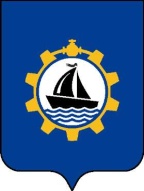 Саха θрθспyyбyлyкэтэ"Жатай" Куораттаађы уокуругун Уокуруктаађы  ДьаhалтатаУУРААХ                                                                                     «27» июля  2022 г.   № 41-г                                                                                     «27» июля  2022 г.   № 41-г                                                                                     «27» июля  2022 г.   № 41-гСодержаниеПАСПОРТ МУНИЦИПАЛЬНОЙ ПРОГРАММЫ«Развитие системы образования ГО «Жатай» на 2023-2027 годы»СодержаниеПАСПОРТ МУНИЦИПАЛЬНОЙ ПРОГРАММЫ«Развитие системы образования ГО «Жатай» на 2023-2027 годы»1Основание для разработкиФедеральный закон от 29.12.2012г.  №273-ФЗ "Об образовании в Российской  Федерации";Федеральный  закон от 06.10.2003г. № 131-ФЗ «Об общих принципах организации местного самоуправления в Российской Федерации».Федеральный закон от 31.07.2020г. № 304-ФЗ «О внесении изменений в Федеральный закон «Об образовании в Российской Федерации» по вопросам воспитания обучающихся»; Федеральный закон от 08.05.2010 г. №83-ФЗ "О внесении изменений в отдельные законодательные акты Российской Федерации в связи с совершенствованием правового положения государственных (муниципальных) учреждений";Государственная программа Российской Федерации "Развитие образования", утвержденная Постановлением Правительства Российской Федерации от 26.12.2017г. №1642;Закон Республики Саха (Якутия0 от 15 декабря 2014 г. 1401-З № 359- V «Об образовании в Республике Саха (Якутия)»                                                                                                      Государственная программа Республики Саха (Якутия) «Развитие образования Республики Саха (Якутия) на 2020-2024 годы и на плановый период до 2026 года», утвержденная Постановлением Правительства Республики Саха (Якутия) от 15 сентября 2021 г. N 353 "О государственной программе Республики Саха (Якутия) "Развитие образования Республики Саха (Якутия) на 2020 - 2024 годы и на плановый период до 2026 года" (с изменениями и дополнениями) Стратегия социально-экономического развития Городского округа «Жатай» Республики Саха(Якутия) на период до 2030 года, утверждённая Решением Окружного Совета депутатов Городского округа «Жатай» от 20 декабря 2018 года № 58-2, Постановление Главы Окружной Администрации ГО «Жатай» от 16.09.2016 года №170 «Об утверждении Методических рекомендаций по разработке муниципальных программ ГО «Жатай»План мероприятий ("Дорожная карта"), направленный на повышение эффективности системы образования Республики Саха (Якутия), утвержденный распоряжением Правительства РС(Я) от 22.05.2014г. №516-рФедеральный закон от 29.12.2012г.  №273-ФЗ "Об образовании в Российской  Федерации";Федеральный  закон от 06.10.2003г. № 131-ФЗ «Об общих принципах организации местного самоуправления в Российской Федерации».Федеральный закон от 31.07.2020г. № 304-ФЗ «О внесении изменений в Федеральный закон «Об образовании в Российской Федерации» по вопросам воспитания обучающихся»; Федеральный закон от 08.05.2010 г. №83-ФЗ "О внесении изменений в отдельные законодательные акты Российской Федерации в связи с совершенствованием правового положения государственных (муниципальных) учреждений";Государственная программа Российской Федерации "Развитие образования", утвержденная Постановлением Правительства Российской Федерации от 26.12.2017г. №1642;Закон Республики Саха (Якутия0 от 15 декабря 2014 г. 1401-З № 359- V «Об образовании в Республике Саха (Якутия)»                                                                                                      Государственная программа Республики Саха (Якутия) «Развитие образования Республики Саха (Якутия) на 2020-2024 годы и на плановый период до 2026 года», утвержденная Постановлением Правительства Республики Саха (Якутия) от 15 сентября 2021 г. N 353 "О государственной программе Республики Саха (Якутия) "Развитие образования Республики Саха (Якутия) на 2020 - 2024 годы и на плановый период до 2026 года" (с изменениями и дополнениями) Стратегия социально-экономического развития Городского округа «Жатай» Республики Саха(Якутия) на период до 2030 года, утверждённая Решением Окружного Совета депутатов Городского округа «Жатай» от 20 декабря 2018 года № 58-2, Постановление Главы Окружной Администрации ГО «Жатай» от 16.09.2016 года №170 «Об утверждении Методических рекомендаций по разработке муниципальных программ ГО «Жатай»План мероприятий ("Дорожная карта"), направленный на повышение эффективности системы образования Республики Саха (Якутия), утвержденный распоряжением Правительства РС(Я) от 22.05.2014г. №516-р2ЗаказчикОкружная Администрация ГО «Жатай» Республики Саха (Якутия)Окружная Администрация ГО «Жатай» Республики Саха (Якутия)3Ответственный исполнительОтдел образования Окружной Администрации ГО «Жатай» Республики Саха (Якутия)Отдел образования Окружной Администрации ГО «Жатай» Республики Саха (Якутия)4СоисполнителиОбразовательные учреждения Городского округа «Жатай»Образовательные учреждения Городского округа «Жатай»5Основная цельОбеспечение доступности и качества образования в соответствии с требованиями и ожиданиями общества и перспективными задачами развития Городского округа «Жатай» Республики Саха (Якутия)Обеспечение доступности и качества образования в соответствии с требованиями и ожиданиями общества и перспективными задачами развития Городского округа «Жатай» Республики Саха (Якутия)6Основные задачиобеспечение 100-процентного зачисления детей в возрасте от 1 года 6 месяцев до 7 лет в дошкольные образовательные учреждения;совершенствование содержания образования, образовательных программ общего образования детей, направленных на достижение высоких учебных результатов и успешную социализацию;обеспечение доступности качественных образовательных услуг в сфере дополнительного образования, отдыха и оздоровления детей, создание условий для сохранения здоровья и развития детей;приведение материально-технической базы муниципальных образовательных организаций Городского округа «Жатай» в соответствие с современными требованиями к условиям реализации государственных образовательных стандартов;создание условий для выявления и развития одаренных и талантливых детей, всестороннего музыкального, творческого и интеллектуального  развития каждого ребенка;обеспечение деятельности отдела образования по управлению  и реализацией муниципальной программыобеспечение 100-процентного зачисления детей в возрасте от 1 года 6 месяцев до 7 лет в дошкольные образовательные учреждения;совершенствование содержания образования, образовательных программ общего образования детей, направленных на достижение высоких учебных результатов и успешную социализацию;обеспечение доступности качественных образовательных услуг в сфере дополнительного образования, отдыха и оздоровления детей, создание условий для сохранения здоровья и развития детей;приведение материально-технической базы муниципальных образовательных организаций Городского округа «Жатай» в соответствие с современными требованиями к условиям реализации государственных образовательных стандартов;создание условий для выявления и развития одаренных и талантливых детей, всестороннего музыкального, творческого и интеллектуального  развития каждого ребенка;обеспечение деятельности отдела образования по управлению  и реализацией муниципальной программы7Перечень подпрограммПодпрограмма 1«Дошкольное образование в Городском округе «Жатай» Подпрограмма 2«Общее  образование  в Городском округе «Жатай »Подпрограмма 3«Дополнительное образование, отдых и оздоровление  детей в Городском округе «Жатай»Подпрограмма 4«Материально-техническая база образовательных учреждений  Городского округа «Жатай»Подпрограмма 5 «Талантливые дети» Подпрограмма 6«Управление муниципальной программой «Развитие системы образования в Городском округе «Жатай»  на 2023-2027 годы»Подпрограмма 1«Дошкольное образование в Городском округе «Жатай» Подпрограмма 2«Общее  образование  в Городском округе «Жатай »Подпрограмма 3«Дополнительное образование, отдых и оздоровление  детей в Городском округе «Жатай»Подпрограмма 4«Материально-техническая база образовательных учреждений  Городского округа «Жатай»Подпрограмма 5 «Талантливые дети» Подпрограмма 6«Управление муниципальной программой «Развитие системы образования в Городском округе «Жатай»  на 2023-2027 годы»8Объем и источники финансирования, в том числе по годам реализацииОбщая потребность программы на 2023-2027 гг. – 1 542 771,6 тыс. руб.                                                                                           Из них по источникам финансирования:                                                             федеральный бюджет (ФБ) – 14 436,6 тыс. руб.                                                    государственный бюджет РС(Я) (РБ)– 572 545,5 тыс. руб.                                местный бюджет (МБ)– 877 039,5 тыс. руб.                                                                     внебюджетные средства учреждений (ВБ) –  78 750,0 тыс. руб.2023г. ФБ – 7 218,3; РБ – 283 829,7 тыс. руб.; МБ – 176 007,9 тыс. руб.;                     ВБ – 15 750,0 тыс. руб.2024г.ФБ –  7 218,3 тыс. руб.; РБ – 288 715,8 тыс. руб.;  МБ – 176 007,9  тыс. руб.; ВБ-  15 750,0 тыс. руб.2025г. ФБ – 0,0 тыс. руб.; РБ – 0,0 тыс. руб.; МБ – 175 007,9 тыс. руб.;              ВБ – 15 750,0 тыс. руб.2026г. ФБ – 0,0 тыс. руб.; РБ – 0,0 тыс. руб.; МБ – 175 007,9 тыс. руб.;               ВБ – 15 750,0 тыс. руб.2027г. ФБ – 0,0 тыс. руб.; РБ – 0,0 тыс. руб.; МБ – 175 007,9 тыс. руб.;       ВБ -  15 750,0 тыс. руб.Объемы финансирования подлежат ежегодному уточнению исходя из возможностей федерального, республиканского и местного бюджетов на соответствующие года.                                                                                                                                                                                                                                                                                                                          Общая потребность программы на 2023-2027 гг. – 1 542 771,6 тыс. руб.                                                                                           Из них по источникам финансирования:                                                             федеральный бюджет (ФБ) – 14 436,6 тыс. руб.                                                    государственный бюджет РС(Я) (РБ)– 572 545,5 тыс. руб.                                местный бюджет (МБ)– 877 039,5 тыс. руб.                                                                     внебюджетные средства учреждений (ВБ) –  78 750,0 тыс. руб.2023г. ФБ – 7 218,3; РБ – 283 829,7 тыс. руб.; МБ – 176 007,9 тыс. руб.;                     ВБ – 15 750,0 тыс. руб.2024г.ФБ –  7 218,3 тыс. руб.; РБ – 288 715,8 тыс. руб.;  МБ – 176 007,9  тыс. руб.; ВБ-  15 750,0 тыс. руб.2025г. ФБ – 0,0 тыс. руб.; РБ – 0,0 тыс. руб.; МБ – 175 007,9 тыс. руб.;              ВБ – 15 750,0 тыс. руб.2026г. ФБ – 0,0 тыс. руб.; РБ – 0,0 тыс. руб.; МБ – 175 007,9 тыс. руб.;               ВБ – 15 750,0 тыс. руб.2027г. ФБ – 0,0 тыс. руб.; РБ – 0,0 тыс. руб.; МБ – 175 007,9 тыс. руб.;       ВБ -  15 750,0 тыс. руб.Объемы финансирования подлежат ежегодному уточнению исходя из возможностей федерального, республиканского и местного бюджетов на соответствующие года.                                                                                                                                                                                                                                                                                                                          9Ожидаемые конечные результаты реализацииПовышение удовлетворенности населения качеством образовательных услуг до 90%; Повышение эффективности использования бюджетных средств, обеспечение финансово-хозяйственной самостоятельности образовательных организаций за счет реализации новых принципов финансирования (на основе муниципальных заданий);Увеличение доли педагогических работников, прошедших переподготовку и повышение квалификации, от общего количества педагогических работников, до 90%, обновление кадрового состава и привлечение молодых педагогов для работы в образовательных учреждениях (далее – ОУ); Увеличение доли обучающихся общеобразовательных учреждений ГО «Жатай», занимающихся в одну смену, в общей численности обучающихся в общеобразовательных учреждениях ГО «Жатай», до 100%;      Обеспечение 100%  зачисления детей в возрасте от 1 года 6 месяцев до 7 лет в дошкольные образовательные организации;Внедрение профессионального стандарта;Увеличение численности обучающихся по основным образовательным программам начального общего, основного общего и среднего общего образования, участвующих в олимпиадах и конкурсах различного уровня, в общей численности обучающихся по основным образовательным программам начального общего, основного общего и среднего общего образования, до 50%;  Обеспечение открытости результатов деятельности ОУ на основе показателей эффективности их деятельности и по результатам независимой оценки качества образовательных услуг;                                                                                                           рост охвата детей образовательными программами дополнительного образования до 80%;Сохранение доли обучающихся 1-11 классов, охваченных отдыхом и оздоровлением, в общей численности обучающихся 1-11 классов, на уровне 70%Обновление материально-технической базы учреждений образования в соответствии с современными требованиями для реализации задач практико-ориентированного образования и цифровизации образования обеспечение безопасности в образовательных учрежденияхПовышение удовлетворенности населения качеством образовательных услуг до 90%; Повышение эффективности использования бюджетных средств, обеспечение финансово-хозяйственной самостоятельности образовательных организаций за счет реализации новых принципов финансирования (на основе муниципальных заданий);Увеличение доли педагогических работников, прошедших переподготовку и повышение квалификации, от общего количества педагогических работников, до 90%, обновление кадрового состава и привлечение молодых педагогов для работы в образовательных учреждениях (далее – ОУ); Увеличение доли обучающихся общеобразовательных учреждений ГО «Жатай», занимающихся в одну смену, в общей численности обучающихся в общеобразовательных учреждениях ГО «Жатай», до 100%;      Обеспечение 100%  зачисления детей в возрасте от 1 года 6 месяцев до 7 лет в дошкольные образовательные организации;Внедрение профессионального стандарта;Увеличение численности обучающихся по основным образовательным программам начального общего, основного общего и среднего общего образования, участвующих в олимпиадах и конкурсах различного уровня, в общей численности обучающихся по основным образовательным программам начального общего, основного общего и среднего общего образования, до 50%;  Обеспечение открытости результатов деятельности ОУ на основе показателей эффективности их деятельности и по результатам независимой оценки качества образовательных услуг;                                                                                                           рост охвата детей образовательными программами дополнительного образования до 80%;Сохранение доли обучающихся 1-11 классов, охваченных отдыхом и оздоровлением, в общей численности обучающихся 1-11 классов, на уровне 70%Обновление материально-технической базы учреждений образования в соответствии с современными требованиями для реализации задач практико-ориентированного образования и цифровизации образования обеспечение безопасности в образовательных учрежденияхНаименование подпрограммы 1 «Дошкольное образование в Городском округе «Жатай» (далее – подпрограмма 1)Заказчик подпрограммы 1Окружная Администрация ГО «Жатай» Республики Саха (Якутия)Ответственный исполнитель подпрограммы 1Отдел образования Окружной Администрации ГО «Жатай» Республики Саха (Якутия)Соисполнители  подпрограммы 1Муниципальные бюджетные дошкольные образовательные учрежденияЦель  подпрограммы 1обеспечение  100-процентного зачисления  детей в возрасте от 1 года 6 месяцев до 7 лет в дошкольные образовательные учреждения;Задачи подпрограммы 1организация предоставления общедоступного и бесплатного дошкольного образования в муниципальных дошкольных образовательных организациях; Объёмы и источники финансирования подпрограммы 1Планируемый объем финансирования подпрограммы 1  составит –             639 609,6 тыс. рублей.Объём финансирования за счет средств республиканского бюджета составит 282 817,6 тыс. рублей, в том числе по годам:2023 год – 141 408,8 тыс. рублей;2024 год –  141 408,8 тыс. рублей;2025 год –  0,0 тыс. рублей;2026 год –  0,0 тыс.рублей;2027 год -  0,0 тыс.рублейОбъём финансирования за счет средств местного бюджета составит  294 292,0 тыс. рублей, в том числе по годам:2023 год – 58 858,4 тыс. рублей;2024 год – 58 858,4 тыс. рублей;2025 год – 58 858,4 тыс. рублей;2026 год -  58 858,4 тыс. рублей;2027 год -  58 858,4 тыс. рублейОбъем финансирования за счёт внебюджетных средств учреждений составит   62 500,0 тыс.рублей, в том числе по годам:2023 год – 12 500,0 тыс.рублей;2024 год – 12 500,0 тыс.рублей;2025 год – 12 500,0 тыс.рублей;2026 год – 12 500,0 тыс.рублей;2027 год – 12 500,0 тыс.рублей.Ожидаемые конечные результаты подпрограммы 1100% охват  детей в возрасте от 1 года 6 месяцев до 7 лет дошкольным образованием;100% охват воспитанников дошкольных образовательных учреждений, осваивающих основную образовательную программу дошкольного образования, соответствующую федеральному государственному образовательному стандарту  (далее – ФГОС) дошкольного образования; сохранение стабильно максимальной доли дошкольных образовательных учреждений, в которых оценка деятельности учреждений, их руководителей и основных категорий работников осуществляется на основании показателей эффективности деятельности учреждений дошкольного образования;повышение степени удовлетворенности населения качеством реализации программ дошкольного образования  до 90 %;сохранение стабильного отношения среднемесячной заработной платы педагогических работников муниципальных образовательных учреждений дошкольного образования к средней заработной плате в общем образовании Республики Саха (Якутия);увеличение доли педагогических работников, прошедших переподготовку и повышение квалификации, от общего количества педагогических работников, до 90%, обновление кадрового состава и привлечение молодых педагогов для работы в ОУ;создание условий для получения услуги по психолого-медико-педагогическому сопровождению детей с ограниченными возможностями здоровья и детей-инвалидов.Наименование подпрограммы 2 «Общее  образование в Городском округе «Жатай» (далее – подпрограмма 2)Заказчик подпрограммы 2Окружная Администрация ГО «Жатай» Республики Саха (Якутия)Ответственный исполнитель подпрограммы 2Отдел образования Окружной Администрации ГО «Жатай» Республики Саха (Якутия)Соисполнители  подпрограммы 2Муниципальные бюджетные общеобразовательные учрежденияЦель  подпрограммы 2Совершенствование содержания образования, образовательных программ общего образования детей, направленных на достижение высоких учебных результатов и успешную социализацию учащихся.Задачи подпрограммы 2Обеспечение муниципальной услуги обеспечение деятельности общеобразовательных учреждений Городского округа «Жатай»; Развитие общего образования в соответствии с федеральными государственными образовательными стандартами (далее –ФГОС)  общего образования; Создание современной  системы оценки качества образования на основе принципов открытости, объективности, прозрачности; Создание условий, направленных на мотивацию педагогов к повышению качества работы и непрерывному профессиональному развитию; Обеспечение здоровьесберегающих условий организации образовательного процесса, создание безбарьерной среды для детей с ограниченными возможностями здоровья (далее – ОВЗ) и детей-инвалидов.Объёмы и источники финансирования подпрограммы 2Планируемый объем финансирования подпрограммы 2  составит – 450 192,3 тыс. рублей.Объём финансирования за счет средств федерального  бюджета составит 14 436,6 тыс. рублей, в том числе по годам:2023 год – 7 218,3 тыс. рублей;2024 год – 7 218,3 тыс. рублей;2025 год – 0,0 тыс. рублей;2026 год – 0,0 тыс.рублей;2027 год – 0,0 тыс.рублейОбъём финансирования за счет средств республиканского бюджета составит 289 180,7 тыс. рублей, в том числе по годам:2023 год – 142 147,3 тыс. рублей;2024 год – 147 033,4 тыс. рублей;2025 год – 0,0 тыс. рублей;2026 год – 0,0 тыс.рублей;2027 год – 0,0 тыс.рублейОбъём финансирования за счет средств местного бюджета составит 145 325,0 тыс. рублей, в том числе по годам:2023 год – 29 065,0 тыс. рублей;2024 год – 29 065,0 тыс. рублей;2025 год – 29 065,0 тыс. рублей.2026 год – 29 065,0 тыс.рублей;2027 год – 29 065,0 тыс.рублейОбъем финансирования за счёт внебюджетных средств учреждений составит    1 250,0   тыс.рублей. в том числе по годам:2023 год – 250,0 тыс.рублей;2024 год -  250,0 тыс.рублей;2025 год – 250,0 тыс.рублей;2026 год – 250,0 тыс.рублей;2027 год – 250,0 тыс.рублейОжидаемые конечные результаты подпрограммы 2Повышение удовлетворенности населения качеством образовательных услуг до 90%;                                                                                                                Повышение эффективности использования бюджетных средств, обеспечение финансово-хозяйственной самостоятельности образовательных организаций за счет реализации новых принципов финансирования (на основе муниципальных заданий);                                                                                        Увеличение доли педагогических работников, прошедших переподготовку и повышение квалификации, от общего количества педагогических работников, до 90%, обновление кадрового состава и привлечение молодых педагогов для работы в общеобразовательных учреждениях (далее – ОУ); Увеличение доли обучающихся общеобразовательных учреждений ГО «Жатай», занимающихся в одну смену, в общей численности обучающихся в общеобразовательных учреждениях ГО «Жатай», до 100%;                                                                                                          Увеличение численности обучающихся по основным образовательным программам начального общего, основного общего и среднего общего образования, участвующих в олимпиадах и конкурсах различного уровня, в общей численности обучающихся по основным образовательным программам начального общего, основного общего и среднего образования, до 50 %;    Обеспечение открытости результатов деятельности ОУ на основе показателей эффективности их деятельности и по результатам независимой оценки качества образовательных услуг                                                                                             Наименование подпрограммы 3 «Дополнительное  образование, отдых и оздоровление детей  в Городском округе «Жатай» (далее – подпрограмма 3)Заказчик подпрограммы 3Окружная Администрация ГО «Жатай» Республики Саха (Якутия)Ответственный исполнитель подпрограммы 3Отдел образования Окружной Администрации ГО «Жатай» Республики Саха (Якутия)Соисполнители  подпрограммы 3Муниципальные бюджетные образовательные учреждения дополнительного образованияЦель  подпрограммы 3обеспечение доступности качественных образовательных услуг в сфере дополнительного образования, создание условий для сохранения здоровья и развития детейЗадачи подпрограммы 3оказание муниципальной услуги и обеспечение деятельности муниципальных учреждений дополнительного образования Городского округа «Жатай»  и содержание зданий;совершенствование учебно-методического, организационного, правового, кадрового, обеспечения системы дополнительного образования;создание условий для формирования законопослушной, поликультурной личности с высоким уровнем духовно-нравственной и правовой культуры;   разработка и реализация комплекса мер по организации летнего отдыха, оздоровления и занятости детей, в т.ч. детей, находящихся в трудной жизненной ситуации (далее ТЖС).Объёмы и источники финансирования подпрограммы 3Планируемый объем финансирования подпрограммы 3  составит – 410 994,7 тыс. рублей.Объём финансирования за счет средств республиканского бюджета составит  547,2 тыс. рублей, в том числе по годам:2023 год – 273,6  тыс. рублей;2024 год – 273,6  тыс. рублей;2025 год – 0,0 тыс. рублей;2026 год – 0,0 тыс.рублей;2027 год – 0,0 тыс.рублейОбъём финансирования за счет средств местного  бюджета составит 395 447,5 тыс. рублей, в том числе по годам:2023 год – 79 089,5 тыс. рублей;2024 год – 79 089,5 тыс. рублей;2025 год – 79 089,5 тыс. рублей2026 год – 79 089,5 тыс.рублей;2027 год – 79 089,5 тыс.рублейОбъем финансирования за счёт внебюджетных средств учреждений составит    15 000,0  тыс.рублей, в том числе по годам:2023 год – 3 000,0 тыс.рублей;2024 год – 3 000,0 тыс.рублей;2025 год – 3 000,0 тыс.рублей;2026 год – 3 000,0 тыс.рублей;2027 год -  3 000,0 тыс.рублейОжидаемые конечные результаты подпрограммы 3 Увеличение охвата детей услугами дополнительного образования, занятиями в кружках и секциях, развитие технического творчества детей; улучшение материально-технической базы учреждений дополнительного образования, учреждений летнего отдыха и оздоровления детей; расширение форм организации досуговой деятельности и организации летнего отдыха и оздоровления детей и подростков.Наименование подпрограммы 4 «Материально-техническая база образовательных учреждений  Городского округа «Жатай» (далее – подпрограмма 4)Заказчик подпрограммы 4Окружная Администрация ГО «Жатай» Республики Саха (Якутия)Ответственный исполнитель подпрограммы 4Отдел образования Окружной Администрации ГО «Жатай» Республики Саха (Якутия)Соисполнители  подпрограммы 4Муниципальные бюджетные образовательные учреждения Цель  подпрограммы 4приведение материально-технической базы муниципальных образовательных учреждений Городского округа «Жатай» в соответствие с современными требованиями к условиям реализации государственных образовательных стандартовЗадачи подпрограммы 4обеспечение соответствия состояния зданий и помещений  муниципальных образовательных учреждений  требованиям комплексной безопасности и санитарного законодательстваОбъёмы и источники финансирования подпрограммы 4Планируемый объем финансирования подпрограммы 4  составит – 20 500,0 тыс. рублей.Объём финансирования за счет средств местного  бюджета составит 20 500,0 тыс., в том числе по годам:2023 год – 4 700,0 тыс. рублей;2024 год – 4 700,0 тыс. рублей;2025 год – 3 700,0 тыс. рублей2026 год – 3 700,0 тыс.рублей;2027 год – 3 700,0 тыс.рублейОжидаемые конечные результаты подпрограммы 4 Приведение в соответствие санитарным требованиям и требованиям безопасности зданий и помещений учреждений образования ГО «Жатай»; Эффективное расходование бюджетных средств по результатам выполнения муниципального задания; Оснащение материально-технической базы учреждений образования оборудованием и материалами в соответствии с нормами ФГОС, цифровизации образования; проведение строительных и ремонтных работ по улучшению инфраструктуры образовательных учреждений;Наименование подпрограммы 5  «Талантливые дети» (далее – подпрограмма 5)Заказчик подпрограммы 5Окружная Администрация ГО «Жатай» Республики Саха (Якутия)Ответственный исполнитель подпрограммы 5Отдел образования Окружной Администрации ГО «Жатай» Республики Саха (Якутия)Соисполнители  подпрограммы 5Муниципальные бюджетные общеобразовательные учреждения, учреждения дошкольного образования.  реализующие проекты «Музыка для всех», «Рисуем вместе», «Шахматы детям»Цель подпрограммы 5создание условий для выявления и развития одаренных и талантливых всестороннего музыкального, творческого и интеллектуального развития каждого ребенкаЗадачи подпрограммы 5освоение воспитанниками дошкольных образовательных учреждений и учащимися общеобразовательных учреждений игры на музыкальных инструментах, пения в хоре, танцевального мастерства, изобразительного искусства, игры в шахматы;укрепление материальной базы учреждений образования, реализующих проекты «Музыка для всех», «Рисуем вместе», «Шахматы детям»Объёмы и источники финансирования подпрограммы 5Планируемый объем финансирования подпрограммы 5  составит – 2 5 600,0 тыс. рублей.Объём финансирования за счет средств местного бюджета составит 4 700,0  тыс. рублей, в том числе по годам:2023 год – 1 120,0 тыс. рублей;2024 год – 1 120,0 тыс. рублей;2025 год – 1 120,0 тыс. рублей;2026 год – 1 120,0 тыс. рублей;2027 год – 1 120,0 тыс.рублейОжидаемые конечные результаты подпрограммы 5Освоение учащимися общеобразовательных школ и воспитанниками дошкольных образовательных учреждений музыкальной грамотности, овладение игрой на музыкальных инструментах, игрой в шахматы, приобретение навыков изобразительного искусства.Наименование подпрограммы 6 «Управление муниципальной программой «Развитие системы образования в Городском округе «Жатай»  на 2023-2027 годы»   (далее – подпрограмма 6)Заказчик подпрограммы 6Окружная Администрация ГО «Жатай» Республики Саха (Якутия)Ответственный исполнитель подпрограммы 6Отдел образования Окружной Администрации ГО «Жатай» Республики Саха (Якутия)Цель (цели) подпрограммы 6Обеспечение деятельности отдела образования по управлению  и реализацией муниципальной программыЗадачи подпрограммы 6совершенствование механизмов оплаты труда специалистов отдела образованияОбъёмы и источники финансирования подпрограммы 6Планируемый объем финансирования подпрограммы 6  составит – 15 875,0 тыс. рублей.Объём финансирования за счет средств местного бюджета составит 15 875,0 тыс. рублей, в том числе по годам:2023 год – 3 175,0 тыс. рублей;2024 год – 3 175,0 тыс. рублей;2025 год – 3 175,0 тыс. рублей2026 год – 3 175,0 тыс.рублей;2027 год – 3 175,0 тыс.рублейОжидаемые конечные результаты подпрограммы 6совершенствование деятельности специалистов отдела образованияСоставляющие системы образования2019-2020 учебный год2020-2021 учебный год2021-2022 учебный годДошкольные образовательные учреждения:444муниципальные 444Количество воспитанников732715684Учреждения общего образования:222Средняя общеобразовательная школа222Количество обучающихся 108410981104Учреждения дополнительного образования333Количество обучающихся 7949381057№ п/пОУ2019/20202020/20212021/20221МБОУ  СОШ №15942572МБОУ СОШ №2 им.Д.Х.Скрябина52 50 41№ п/пОУ2019/20202020/20212021/20221МБОУ  СОШ №11819132МБОУ СОШ №2 им.Д.Х.Скрябина132114№ п/пОУ2019/20202020/20212021/20221МБОУ  СОШ №15764662МБОУ СОШ №2 им.Д.Х.Скрябина666972РУССКИЙ ЯЗЫКРУССКИЙ ЯЗЫКРУССКИЙ ЯЗЫКМАТЕМАТИКА ПРОФИЛЬМАТЕМАТИКА ПРОФИЛЬМАТЕМАТИКА ПРОФИЛЬМАТЕМАТИКА БАЗОВАЯМАТЕМАТИКА БАЗОВАЯМАТЕМАТИКА БАЗОВАЯ202020212022202020212022202020212022ГО «Жатай»70,569,568484965,5044МБОУ СОШ №1686571343472044МБОУ СОШ №2 им.Д,Х.Скрябина 737465626459004№ п/пОУРусский языкРусский языкРусский языкМатематикаМатематикаМатематикаМатематика№ п/пОУ2020202120222020202120221МБОУ  СОШ №10440332МБОУ СОШ №2 им.Д.Х.Скрябина04403,63,5ГодВсегоучащихсяс 1 по 10 кл.Охвачено организованным отдыхом детейСостоящих на учете20201053492 (46,7%)38 (100%)20211058543 (51,2%)29 (100%)20221077-37 (100%)ГодОУТекущий ремонтТекущий ремонтТекущий ремонтТекущий ремонтТекущий ремонтТекущий ремонтГодОУМестный бюджет Местный бюджет Республиканский бюджетРеспубликанский бюджетСредства ОУСредства ОУГодОУвыделеноосвоеновыделеноосвоеновыделеноосвоено2020Всего200,0 200,0001209,61209,62021Всего1 943,51 943,5005381,35381,32022Всего1000,01000,0002415,02415,0Итого за 3 годаИтого за 3 года3 143,53 143,5009005,99005,9ГодыУчебно-наглядные пособияУчебная литератураТехнологическоеоборудованиеМед.оборудованиеШкольнаямебельСпортивноеоборудованиеКабинетыОборудование и мебель ДОУОборудование и мебель ДОД (в том числе ДОЛ «Орленок»)2020573,421829,951024,441058,66564,6606,31128,41215,922344,242021 1 165,681468,171254,98178,921563,6166,751176,01138,05176,692022357,21920,02579,33154,30,0823,763,5372,6244,0Всего2096,35218,124858,751391,882128,21596,761367,92726,527764,93S (cильные стороны)W (слабые стороны)1.Наличие достаточно полной инфраструктуры образовательных учреждений, способных обеспечить доступность образования, непрерывный характер образования.2.Позитивный опыт обеспечения результативности образовательной деятельности, в ходе выполнения Единого Государственного Экзамена и Основного Государственного Экзамена.3.Достаточная финансовая увязка  деятельности учреждений на достижение результатов, значимых для развития инновационной экономики России и Республики Саха (Якутия).1.Недостаточная сформированность в муниципальной системе образования согласованной многоуровневой модели управления качеством образования, что обеспечило бы стабильный характер достижения заданных результатов образовательной деятельности.2. Недостаточный опыт инновационной деятельности образовательных учреждений в развитии информационной и технологической составляющих в образовательной деятельности (информационно-коммуникационные технологии, профиль, предшкольное образование).3. Неразвитость сетевых форм взаимовыгодного, открытого взаимодействия образовательных учреждений, что сдерживает развитие новой архитектуры муниципальной системы образования.4. Сохранение двухсменного обучения 5. Низкая доля молодых педагогов в образовательных организациях.6. Износ коммуникационных систем в учреждениях образования;7.расположение учреждений дополнительного образования (МБОУ ДО ДШИ, МБОУ ДО ЦВР «Росток» в приспособленном зданииО (возможности)Т (угрозы) - Городской округ «Жатай» является развитой в производственной видах деятельности территорией Республики Саха (Якутия), расположенной в непосредственной близости к г.Якутску. Производственная сфера данных территорий нуждается в наиболее квалифицированных кадрах, что позволяет рассматривать образование как стратегический фактор подготовки таких кадров со стороны  муниципалитета;- реформирование всей социальной сферы Городского округа на основе ФЗ №83, частью которой является и муниципальная  система образования. - возможность неприятия группой отдельных  педагогов и управленцев новых условий    реализации образовательной деятельности, в частности в области расширения самостоятельности образовательных учреждений и повышения их ответственности;- возможность неприятия родительской общественностью инноваций в системе образования в области расширения платных образовательных услуг и развития самостоятельности образовательных учреждений.     -  неэффективное управление программой;     - сокращение расходов на Программу за счет сокращения субсидий;     -  неэффективное расходование бюджетных средств;Приложение №1Приложение №1Приложение №1Приложение №1к программек программек программек программеОбъем финансирования муниципальной программыОбъем финансирования муниципальной программыОбъем финансирования муниципальной программыОбъем финансирования муниципальной программыОбъем финансирования муниципальной программыОбъем финансирования муниципальной программыОбъем финансирования муниципальной программыОбъем финансирования муниципальной программыОбъем финансирования муниципальной программыОбъем финансирования муниципальной программыОбъем финансирования муниципальной программыОбъем финансирования муниципальной программыОбъем финансирования муниципальной программыОбъем финансирования муниципальной программы(тыс.руб.)(тыс.руб.)Источники финансированияИсточники финансированияОбъем финансирования, всегоОбъем финансирования, всего2023г.2023г.2023г.2024г.2024г.2025г.2025г.2026г.2026г.2027г.2027г.Федеральный бюджет, в том числе:Федеральный бюджет, в том числе:14 436,614 436,67 218,37 218,37 218,37 218,37 218,30,00,00,00,00,0- капитальные вложения- капитальные вложения- НИОКР, ПИР, ПСД- НИОКР, ПИР, ПСД- прочие расходы- прочие расходы14 436,614 436,67 218,37 218,37 218,37 218,37 218,30,00,00,00,00,0Республиканский бюджет, в том числе:Республиканский бюджет, в том числе:572 545,5572 545,5283 829,7283 829,7288 715,8288 715,8288 715,80,00,00,00,00,0- капитальные вложения- капитальные вложения- НИОКР, ПИР, ПСД- НИОКР, ПИР, ПСД- прочие расходы- прочие расходы572 545,5572 545,5283 829,7283 829,7288 715,8288 715,8288 715,80,00,00,00,00,0Местный бюджет, в том числе:Местный бюджет, в том числе:877 039,5877 039,5176 007,9176 007,9176 007,9176 007,9176 007,9175 007,9175 007,9175 007,9175 007,9175 007,9- капитальные вложения- капитальные вложения- НИОКР, ПИР, ПСД- НИОКР, ПИР, ПСД- прочие расходы- прочие расходы877 039,5877 039,5176 007,9176 007,9176 007,9176 007,9176 007,9175 007,9175 007,9175 007,9175 007,9175 007,9Внебюджетные источники, в том числе:Внебюджетные источники, в том числе:78 750,078 750,015 750,015 750,015 750,015 750,015 750,015 750,015 750,015 750,015 750,015 750,0- капитальные вложения- капитальные вложения- НИОКР, ПИР, ПСД- НИОКР, ПИР, ПСД- прочие расходы- прочие расходы78 750,078 750,015 750,015 750,015 750,015 750,015 750,015 750,015 750,015 750,015 750,015 750,0Итого:Итого:1 542 771,61 542 771,6482 805,9482 805,9487 692,0487 692,0487 692,0190 757,9190 757,9190 757,9190 757,9190 757,9План реализации программыПлан реализации программыПлан реализации программыПлан реализации программыПлан реализации программыПлан реализации программыПлан реализации программы(тыс. рублей)(тыс. рублей)(тыс. рублей)(тыс. рублей)(тыс. рублей)N п/пНаименование мероприятийНаименование мероприятийВсего финансовых средствВсего финансовых средствВсего финансовых средствВсего финансовых средствВсего финансовых средствв том числе по источникам финансированияв том числе по источникам финансированияв том числе по источникам финансированияв том числе по источникам финансированияв том числе по источникам финансированияв том числе по источникам финансированияв том числе по источникам финансированияв том числе по источникам финансированияв том числе по источникам финансированияв том числе по источникам финансированияв том числе по источникам финансированияв том числе по источникам финансированияв том числе по источникам финансированияв том числе по источникам финансированияв том числе по источникам финансированияв том числе по источникам финансированияв том числе по источникам финансированияв том числе по источникам финансированияв том числе по источникам финансированияв том числе по источникам финансированияв том числе по источникам финансированияОтветственный исполнительОтветственный исполнительОтветственный исполнительОтветственный исполнительОтветственный исполнительОтветственный исполнительОтветственный исполнительОтветственный исполнительN п/пНаименование мероприятийНаименование мероприятийВсего финансовых средствВсего финансовых средствВсего финансовых средствВсего финансовых средствВсего финансовых средствФедеральный бюджетФедеральный бюджетФедеральный бюджетФедеральный бюджетФедеральный бюджетБюджет РС(Я)Бюджет РС(Я)Бюджет РС(Я)Бюджет РС(Я)Бюджет РС(Я)Бюджет РС(Я)Бюджет ГО "Жатай"Бюджет ГО "Жатай"Бюджет ГО "Жатай"Бюджет ГО "Жатай"Внебюджетные средстваВнебюджетные средстваВнебюджетные средстваВнебюджетные средстваВнебюджетные средстваВнебюджетные средстваОтветственный исполнительОтветственный исполнительОтветственный исполнительОтветственный исполнительОтветственный исполнительОтветственный исполнительОтветственный исполнительОтветственный исполнитель1224444455555666666777788888899999999Всего Всего 1 542 771,61 542 771,61 542 771,61 542 771,61 542 771,614 436,614 436,614 436,614 436,614 436,6572 545,5572 545,5572 545,5572 545,5572 545,5572 545,5877 039,5877 039,5877 039,5877 039,578 750,078 750,078 750,078 750,078 750,078 750,02023 год2023 год482 805,9482 805,9482 805,9482 805,9482 805,97 218,37 218,37 218,37 218,37 218,3283 829,7283 829,7283 829,7283 829,7283 829,7283 829,7176 007,9176 007,9176 007,9176 007,915 750,015 750,015 750,015 750,015 750,015 750,02024 год2024 год487 692,0487 692,0487 692,0487 692,0487 692,07 218,37 218,37 218,37 218,37 218,3288 715,8288 715,8288 715,8288 715,8288 715,8288 715,8176 007,9176 007,9176 007,9176 007,915 750,015 750,015 750,015 750,015 750,015 750,02025 год2025 год190 757,9190 757,9190 757,9190 757,9190 757,90,00,00,00,00,00,00,00,00,00,00,0175 007,9175 007,9175 007,9175 007,915 750,015 750,015 750,015 750,015 750,015 750,02026 год2026 год190 757,9190 757,9190 757,9190 757,9190 757,90,00,00,00,00,00,00,00,00,00,00,0175 007,9175 007,9175 007,9175 007,915 750,015 750,015 750,015 750,015 750,015 750,02027 год2027 год190 757,9190 757,9190 757,9190 757,9190 757,90,00,00,00,00,00,00,00,00,00,00,0175 007,9175 007,9175 007,9175 007,915 750,015 750,015 750,015 750,015 750,015 750,0Подпрограмма 1 "Дошкольное образование в Городском округе "Жатай"Подпрограмма 1 "Дошкольное образование в Городском округе "Жатай"Подпрограмма 1 "Дошкольное образование в Городском округе "Жатай"Подпрограмма 1 "Дошкольное образование в Городском округе "Жатай"Подпрограмма 1 "Дошкольное образование в Городском округе "Жатай"Подпрограмма 1 "Дошкольное образование в Городском округе "Жатай"Подпрограмма 1 "Дошкольное образование в Городском округе "Жатай"Подпрограмма 1 "Дошкольное образование в Городском округе "Жатай"Подпрограмма 1 "Дошкольное образование в Городском округе "Жатай"Подпрограмма 1 "Дошкольное образование в Городском округе "Жатай"Подпрограмма 1 "Дошкольное образование в Городском округе "Жатай"Подпрограмма 1 "Дошкольное образование в Городском округе "Жатай"Подпрограмма 1 "Дошкольное образование в Городском округе "Жатай"Подпрограмма 1 "Дошкольное образование в Городском округе "Жатай"Подпрограмма 1 "Дошкольное образование в Городском округе "Жатай"Подпрограмма 1 "Дошкольное образование в Городском округе "Жатай"Подпрограмма 1 "Дошкольное образование в Городском округе "Жатай"Подпрограмма 1 "Дошкольное образование в Городском округе "Жатай"Подпрограмма 1 "Дошкольное образование в Городском округе "Жатай"Подпрограмма 1 "Дошкольное образование в Городском округе "Жатай"Подпрограмма 1 "Дошкольное образование в Городском округе "Жатай"Подпрограмма 1 "Дошкольное образование в Городском округе "Жатай"Подпрограмма 1 "Дошкольное образование в Городском округе "Жатай"Подпрограмма 1 "Дошкольное образование в Городском округе "Жатай"Подпрограмма 1 "Дошкольное образование в Городском округе "Жатай"Подпрограмма 1 "Дошкольное образование в Городском округе "Жатай"Подпрограмма 1 "Дошкольное образование в Городском округе "Жатай"Подпрограмма 1 "Дошкольное образование в Городском округе "Жатай"Подпрограмма 1 "Дошкольное образование в Городском округе "Жатай"Подпрограмма 1 "Дошкольное образование в Городском округе "Жатай"Подпрограмма 1 "Дошкольное образование в Городском округе "Жатай"Подпрограмма 1 "Дошкольное образование в Городском округе "Жатай"Подпрограмма 1 "Дошкольное образование в Городском округе "Жатай"Подпрограмма 1 "Дошкольное образование в Городском округе "Жатай"Подпрограмма 1 "Дошкольное образование в Городском округе "Жатай"Подпрограмма 1 "Дошкольное образование в Городском округе "Жатай"Подпрограмма 1 "Дошкольное образование в Городском округе "Жатай"N.Цель: Обеспечение достижения 100-процентной доступности дошкольного образования для детей в возрасте от 3 до 7 летЦель: Обеспечение достижения 100-процентной доступности дошкольного образования для детей в возрасте от 3 до 7 лет639 609,6639 609,6639 609,6639 609,6639 609,60,00,00,00,00,0282 817,6282 817,6282 817,6282 817,6282 817,6282 817,6294 292,0294 292,0294 292,0294 292,062 500,062 500,062 500,062 500,062 500,062 500,0отдел образования, МБДОУотдел образования, МБДОУотдел образования, МБДОУотдел образования, МБДОУотдел образования, МБДОУотдел образования, МБДОУотдел образования, МБДОУотдел образования, МБДОУОтчетный годОтчетный год2023 год2023 год212 767,2212 767,2212 767,2212 767,2212 767,2141 408,8141 408,8141 408,8141 408,8141 408,8141 408,858 858,458 858,458 858,458 858,458 858,458 858,412 500,012 500,012 500,012 500,012 500,02024 год2024 год212 767,2212 767,2212 767,2212 767,2212 767,2141 408,8141 408,8141 408,8141 408,8141 408,8141 408,858 858,458 858,458 858,458 858,458 858,458 858,412 500,012 500,012 500,012 500,012 500,02025 год2025 год71 358,471 358,471 358,471 358,471 358,40,00,00,00,00,00,058 858,458 858,458 858,458 858,458 858,458 858,412 500,012 500,012 500,012 500,012 500,02026 год2026 год71 358,471 358,471 358,471 358,471 358,40,00,00,00,00,00,058 858,458 858,458 858,458 858,458 858,458 858,412 500,012 500,012 500,012 500,012 500,02027 год2027 год71 358,471 358,471 358,471 358,471 358,40,00,00,00,00,00,058 858,458 858,458 858,458 858,458 858,458 858,412 500,012 500,012 500,012 500,012 500,0N. 1.Задача № 1. Организация предоставления общедоступного и бесплатного дошкольного образования в муниципальных дошкольных образовательных учреждениях Задача № 1. Организация предоставления общедоступного и бесплатного дошкольного образования в муниципальных дошкольных образовательных учреждениях 639 609,6639 609,6639 609,6639 609,6639 609,60,00,00,00,0282 817,6282 817,6282 817,6282 817,6282 817,6282 817,6294 292,0294 292,0294 292,0294 292,0294 292,0294 292,062 500,062 500,062 500,062 500,062 500,0отдел образования, МБДОУотдел образования, МБДОУотдел образования, МБДОУотдел образования, МБДОУотдел образования, МБДОУотдел образования, МБДОУотдел образования, МБДОУотдел образования, МБДОУОтчетный годОтчетный год2023 год2023 год212 767,2212 767,2212 767,2212 767,2212 767,2141 408,8141 408,8141 408,8141 408,8141 408,8141 408,858 858,458 858,458 858,458 858,458 858,458 858,412 500,012 500,012 500,012 500,012 500,02024 год2024 год212 767,2212 767,2212 767,2212 767,2212 767,2141 408,8141 408,8141 408,8141 408,8141 408,8141 408,858 858,458 858,458 858,458 858,458 858,458 858,412 500,012 500,012 500,012 500,012 500,02025 год2025 год71 358,471 358,471 358,471 358,471 358,40,00,00,00,00,00,058 858,458 858,458 858,458 858,458 858,458 858,412 500,012 500,012 500,012 500,012 500,02026 год2026 год71 358,471 358,471 358,471 358,471 358,40,00,00,00,00,00,058 858,458 858,458 858,458 858,458 858,458 858,412 500,012 500,012 500,012 500,012 500,02027 год2027 год71 358,471 358,471 358,471 358,471 358,40,00,00,00,00,00,058 858,458 858,458 858,458 858,458 858,458 858,412 500,012 500,012 500,012 500,012 500,0№ 1.1.Мероприятие № 1. 1.  Обеспечение деятельности дошкольных образовательных учреждений в части реализации госстандарта дошкольного образования.Мероприятие № 1. 1.  Обеспечение деятельности дошкольных образовательных учреждений в части реализации госстандарта дошкольного образования.278 924,4278 924,4278 924,4278 924,4278 924,40,00,00,00,0278 924,4278 924,4278 924,4278 924,4278 924,4278 924,40,00,00,00,00,00,0отдел образования, МБДОУотдел образования, МБДОУотдел образования, МБДОУотдел образования, МБДОУотдел образования, МБДОУотдел образования, МБДОУотдел образования, МБДОУотдел образования, МБДОУОтчетный годОтчетный год2023 год2023 год139 462,2139 462,2139 462,2139 462,2139 462,2139 462,2139 462,2139 462,2139 462,2139 462,2139 462,22024 год2024 год139 462,2139 462,2139 462,2139 462,2139 462,2139 462,2139 462,2139 462,2139 462,2139 462,2139 462,22025год2025год0,00,00,00,00,00,00,00,00,00,00,02026 год2026 год0,00,00,00,00,00,00,00,00,00,00,02027 год2027 год0,00,00,00,00,00,00,00,00,00,00,0№ 1.2.Мероприятие № 1.2. Предоставление льгот по коммунальным услугам педагогическим работникам муниципальных образовательных учреждений.Мероприятие № 1.2. Предоставление льгот по коммунальным услугам педагогическим работникам муниципальных образовательных учреждений.1 555,21 555,21 555,21 555,21 555,20,00,00,00,01 555,21 555,21 555,21 555,21 555,21 555,20,00,00,00,00,00,0отдел образования, МБДОУотдел образования, МБДОУотдел образования, МБДОУотдел образования, МБДОУотдел образования, МБДОУотдел образования, МБДОУотдел образования, МБДОУотдел образования, МБДОУОтчетный годОтчетный год2023 год2023 год777,6777,6777,6777,6777,6777,6777,6777,6777,6777,6777,62024 год2024 год777,6777,6777,6777,6777,6777,6777,6777,6777,6777,6777,62025 год2025 год0,00,00,00,00,00,00,00,00,00,00,02026 год2026 год0,00,00,00,00,00,00,00,00,00,00,02027 год2027 год0,00,00,00,00,00,00,00,00,00,00,0№1.3.Мероприятие № 1.3.  Оказание муниципальной услуги и обеспечение деятельности дошкольных образовательных учреждений ГО "Жатай"Мероприятие № 1.3.  Оказание муниципальной услуги и обеспечение деятельности дошкольных образовательных учреждений ГО "Жатай"355 292,0355 292,0355 292,0355 292,0355 292,00,00,00,00,00,00,00,00,00,00,0292 792,0292 792,0292 792,0292 792,0292 792,0292 792,062 500,062 500,062 500,062 500,062 500,0отдел образования, МБДОУотдел образования, МБДОУотдел образования, МБДОУотдел образования, МБДОУотдел образования, МБДОУотдел образования, МБДОУотдел образования, МБДОУотдел образования, МБДОУОтчетный год Отчетный год 2023 год2023 год71 058,471 058,471 058,471 058,471 058,458 558,458 558,458 558,458 558,458 558,458 558,412 500,012 500,012 500,012 500,012 500,02024 год2024 год71 058,471 058,471 058,471 058,471 058,458 558,458 558,458 558,458 558,458 558,458 558,412 500,012 500,012 500,012 500,012 500,02025 год2025 год71 058,471 058,471 058,471 058,471 058,458 558,458 558,458 558,458 558,458 558,458 558,412 500,012 500,012 500,012 500,012 500,02026 год2026 год71 058,471 058,471 058,471 058,471 058,458 558,458 558,458 558,458 558,458 558,458 558,412 500,012 500,012 500,012 500,012 500,02027 год2027 год71 058,471 058,471 058,471 058,471 058,458 558,458 558,458 558,458 558,458 558,458 558,412 500,012 500,012 500,012 500,012 500,0№ 1.4.Мероприятие № 1.4. Расходы на выполнение гос. полномочий по осуществлению выплаты компенсации в части родительской платы за содержание ребенка в образовательных учреждениях, реализующих основную общеобразовательную программу дошкольного образования.Мероприятие № 1.4. Расходы на выполнение гос. полномочий по осуществлению выплаты компенсации в части родительской платы за содержание ребенка в образовательных учреждениях, реализующих основную общеобразовательную программу дошкольного образования.2 338,02 338,02 338,02 338,02 338,00,00,00,00,02 338,02 338,02 338,02 338,02 338,02 338,00,00,00,00,00,00,0отдел образования, МБДОУотдел образования, МБДОУотдел образования, МБДОУотдел образования, МБДОУотдел образования, МБДОУотдел образования, МБДОУотдел образования, МБДОУотдел образования, МБДОУОтчетный годОтчетный год2023 год2023 год1 169,01 169,01 169,01 169,01 169,01 169,01 169,01 169,01 169,01 169,01 169,02024 год2024 год1 169,01 169,01 169,01 169,01 169,01 169,01 169,01 169,01 169,01 169,01 169,02025 год2025 год0,00,00,00,00,00,00,00,00,00,00,02026 год2026 год0,00,00,00,00,00,00,00,00,00,00,02027 год2027 год0,00,00,00,00,00,00,00,00,00,00,0№ 1.5.Мероприятие № 1.5. организация работы инновационных площадок, поддержка проектгной деятельности образовательных учреждений дошкольного образованияМероприятие № 1.5. организация работы инновационных площадок, поддержка проектгной деятельности образовательных учреждений дошкольного образования650,0650,0650,0650,0650,00,00,00,00,00,00,00,00,00,00,0650,0650,0650,0650,0650,0650,0отдел образования, МБДОУотдел образования, МБДОУотдел образования, МБДОУотдел образования, МБДОУотдел образования, МБДОУотдел образования, МБДОУотдел образования, МБДОУотдел образования, МБДОУОтчетный годОтчетный год2023 год2023 год130,0130,0130,0130,0130,0130,0130,0130,0130,0130,0130,02024 год2024 год130,0130,0130,0130,0130,0130,0130,0130,0130,0130,0130,02025 год2025 год130,0130,0130,0130,0130,0130,0130,0130,0130,0130,0130,02026 год2026 год130,0130,0130,0130,0130,0130,0130,0130,0130,0130,0130,02027 год2027 год130,0130,0130,0130,0130,0130,0130,0130,0130,0130,0130,0№ 1.6.Мероприятие № 1.6.  Переход на реализацию ФГОС дошкольного образования. Разработка и внедрение образовательных программ ДОУ в соответствии с федеральными государственными требованиями. Мероприятие № 1.6.  Переход на реализацию ФГОС дошкольного образования. Разработка и внедрение образовательных программ ДОУ в соответствии с федеральными государственными требованиями. в рамках действующего финансирования в рамках действующего финансирования в рамках действующего финансирования в рамках действующего финансирования в рамках действующего финансирования в рамках действующего финансирования отдел образования, МБДОУотдел образования, МБДОУотдел образования, МБДОУотдел образования, МБДОУотдел образования, МБДОУотдел образования, МБДОУотдел образования, МБДОУотдел образования, МБДОУОтчетный годОтчетный годв рамках действующего финансирования в рамках действующего финансирования в рамках действующего финансирования в рамках действующего финансирования в рамках действующего финансирования в рамках действующего финансирования 2023 год2023 годв рамках действующего финансирования в рамках действующего финансирования в рамках действующего финансирования в рамках действующего финансирования в рамках действующего финансирования в рамках действующего финансирования 2024 год2024 годв рамках действующего финансирования в рамках действующего финансирования в рамках действующего финансирования в рамках действующего финансирования в рамках действующего финансирования в рамках действующего финансирования 2025 год2025 годв рамках действующего финансирования в рамках действующего финансирования в рамках действующего финансирования в рамках действующего финансирования в рамках действующего финансирования в рамках действующего финансирования 2026 год2026 годв рамках действующего финансирования в рамках действующего финансирования в рамках действующего финансирования в рамках действующего финансирования в рамках действующего финансирования в рамках действующего финансирования 2027 год2027 годв рамках действующего финансирования в рамках действующего финансирования в рамках действующего финансирования в рамках действующего финансирования в рамках действующего финансирования в рамках действующего финансирования №1.7.мероприятие № 1.7. Организация и проведение муниципальных конкурсов, интеллектуальных и творческих мероприятий, спортивных соревнований среди воспитанников дошкольных учреждений ГО "Жатай"мероприятие № 1.7. Организация и проведение муниципальных конкурсов, интеллектуальных и творческих мероприятий, спортивных соревнований среди воспитанников дошкольных учреждений ГО "Жатай"500,0500,0500,0500,0500,0500,00,00,00,00,00,00,00,00,00,0500,0500,0500,0500,0500,0500,0отдел образования, МБДОУотдел образования, МБДОУотдел образования, МБДОУотдел образования, МБДОУотдел образования, МБДОУотдел образования, МБДОУОтчетный годОтчетный год2023 год2023 год100,0100,0100,0100,0100,0100,0100,0100,0100,0100,0100,0100,02024 год2024 год100,0100,0100,0100,0100,0100,0100,0100,0100,0100,0100,0100,02025 год2025 год100,0100,0100,0100,0100,0100,0100,0100,0100,0100,0100,0100,02026 год2026 год100,0100,0100,0100,0100,0100,0100,0100,0100,0100,0100,0100,02027 год2027 год100,0100,0100,0100,0100,0100,0100,0100,0100,0100,0100,0100,0№ 1.8.Мероприятие № 1.8. Организация и проведение муниципальных семинаров, конкурсов и других мероприятий для педагогов. Мероприятие № 1.8. Организация и проведение муниципальных семинаров, конкурсов и других мероприятий для педагогов. 250,0250,0250,0250,0250,0250,00,00,00,00,00,00,00,00,00,0250,0250,0250,0250,0250,0250,0Отчетный годОтчетный год2023 год2023 год50,050,050,050,050,050,050,050,050,050,050,050,02024 год2024 год50,050,050,050,050,050,050,050,050,050,050,050,02025 год2025 год50,050,050,050,050,050,050,050,050,050,050,050,02026 год2026 год50,050,050,050,050,050,050,050,050,050,050,050,02027 год2027 год50,050,050,050,050,050,050,050,050,050,050,050,0№ 1.9.Мероприятие № 1.9. Социальная поддержка педагогических работников дошкольного образования Мероприятие № 1.9. Социальная поддержка педагогических работников дошкольного образования 100,0100,0100,0100,0100,0100,00,00,00,00,00,00,00,00,00,0100,0100,0100,0100,0100,0100,0отдел образования, МБДОУотдел образования, МБДОУотдел образования, МБДОУотдел образования, МБДОУотдел образования, МБДОУотдел образования, МБДОУОтчетный годОтчетный год2023 год2023 год20,020,020,020,020,020,020,020,020,020,020,020,02024 год2024 год20,020,020,020,020,020,020,020,020,020,020,020,02025 год2025 год20,020,020,020,020,020,020,020,020,020,020,020,02026 год2026 год20,020,020,020,020,020,020,020,020,020,020,020,02027 год2027 год20,020,020,020,020,020,020,020,020,020,020,020,0№ 1.10.Мероприятие № 1.10. Обеспечение воспитания и обучения детей-инвалидов дошкольного возраста, проживающих в Городском округе "Жатай", на дому, в дошкольных образовательных учрежденияхМероприятие № 1.10. Обеспечение воспитания и обучения детей-инвалидов дошкольного возраста, проживающих в Городском округе "Жатай", на дому, в дошкольных образовательных учрежденияхв рамках действующего финансирования в рамках действующего финансирования в рамках действующего финансирования в рамках действующего финансирования в рамках действующего финансирования в рамках действующего финансирования отдел образования, МБДОУотдел образования, МБДОУотдел образования, МБДОУотдел образования, МБДОУотдел образования, МБДОУотдел образования, МБДОУотдел образования, МБДОУотдел образования, МБДОУОтчетный годОтчетный годв рамках действующего финансирования в рамках действующего финансирования в рамках действующего финансирования в рамках действующего финансирования в рамках действующего финансирования в рамках действующего финансирования 2023 год2023 годв рамках действующего финансирования в рамках действующего финансирования в рамках действующего финансирования в рамках действующего финансирования в рамках действующего финансирования в рамках действующего финансирования 2024 год2024 годв рамках действующего финансирования в рамках действующего финансирования в рамках действующего финансирования в рамках действующего финансирования в рамках действующего финансирования в рамках действующего финансирования 2025 год2025 годв рамках действующего финансирования в рамках действующего финансирования в рамках действующего финансирования в рамках действующего финансирования в рамках действующего финансирования в рамках действующего финансирования 2026 год2026 годв рамках действующего финансирования в рамках действующего финансирования в рамках действующего финансирования в рамках действующего финансирования в рамках действующего финансирования в рамках действующего финансирования 2027 год2027 годв рамках действующего финансирования в рамках действующего финансирования в рамках действующего финансирования в рамках действующего финансирования в рамках действующего финансирования в рамках действующего финансирования Подпрограмма 2 " Общее образование в Городском округе "Жатай"Подпрограмма 2 " Общее образование в Городском округе "Жатай"Подпрограмма 2 " Общее образование в Городском округе "Жатай"Подпрограмма 2 " Общее образование в Городском округе "Жатай"Подпрограмма 2 " Общее образование в Городском округе "Жатай"Подпрограмма 2 " Общее образование в Городском округе "Жатай"Подпрограмма 2 " Общее образование в Городском округе "Жатай"Подпрограмма 2 " Общее образование в Городском округе "Жатай"Подпрограмма 2 " Общее образование в Городском округе "Жатай"Подпрограмма 2 " Общее образование в Городском округе "Жатай"Подпрограмма 2 " Общее образование в Городском округе "Жатай"Подпрограмма 2 " Общее образование в Городском округе "Жатай"Подпрограмма 2 " Общее образование в Городском округе "Жатай"Подпрограмма 2 " Общее образование в Городском округе "Жатай"Подпрограмма 2 " Общее образование в Городском округе "Жатай"Подпрограмма 2 " Общее образование в Городском округе "Жатай"Подпрограмма 2 " Общее образование в Городском округе "Жатай"Подпрограмма 2 " Общее образование в Городском округе "Жатай"Подпрограмма 2 " Общее образование в Городском округе "Жатай"Подпрограмма 2 " Общее образование в Городском округе "Жатай"Подпрограмма 2 " Общее образование в Городском округе "Жатай"Подпрограмма 2 " Общее образование в Городском округе "Жатай"Подпрограмма 2 " Общее образование в Городском округе "Жатай"Подпрограмма 2 " Общее образование в Городском округе "Жатай"Подпрограмма 2 " Общее образование в Городском округе "Жатай"Подпрограмма 2 " Общее образование в Городском округе "Жатай"Подпрограмма 2 " Общее образование в Городском округе "Жатай"Подпрограмма 2 " Общее образование в Городском округе "Жатай"Подпрограмма 2 " Общее образование в Городском округе "Жатай"Подпрограмма 2 " Общее образование в Городском округе "Жатай"Подпрограмма 2 " Общее образование в Городском округе "Жатай"Подпрограмма 2 " Общее образование в Городском округе "Жатай"Подпрограмма 2 " Общее образование в Городском округе "Жатай"Подпрограмма 2 " Общее образование в Городском округе "Жатай"Подпрограмма 2 " Общее образование в Городском округе "Жатай"Подпрограмма 2 " Общее образование в Городском округе "Жатай"Подпрограмма 2 " Общее образование в Городском округе "Жатай"N.Цель: совершенствование содержания образования, образовательных программ общего образования детей, направленных на достижение высоких учебных резульитатов и успешную социализацию учащихсяЦель: совершенствование содержания образования, образовательных программ общего образования детей, направленных на достижение высоких учебных резульитатов и успешную социализацию учащихсяЦель: совершенствование содержания образования, образовательных программ общего образования детей, направленных на достижение высоких учебных резульитатов и успешную социализацию учащихся450 192,3450 192,3450 192,3450 192,3450 192,314 436,614 436,614 436,614 436,614 436,6289 180,7289 180,7289 180,7289 180,7145 325,0145 325,0145 325,0145 325,0145 325,0145 325,01 250,01 250,01 250,01 250,0отдел образования, МБОУотдел образования, МБОУотдел образования, МБОУотдел образования, МБОУотдел образования, МБОУотдел образования, МБОУотдел образования, МБОУотдел образования, МБОУотдел образования, МБОУотдел образования, МБОУотдел образования, МБОУотдел образования, МБОУОтчетный годОтчетный годОтчетный год2023 год2023 год2023 год178 680,6178 680,6178 680,6178 680,6178 680,67 218,37 218,37 218,37 218,37 218,3142 147,3142 147,3142 147,3142 147,329 065,029 065,029 065,029 065,029 065,029 065,0250,0250,0250,0250,02024 год2024 год2024 год183 566,7183 566,7183 566,7183 566,7183 566,77 218,37 218,37 218,37 218,37 218,3147 033,4147 033,4147 033,4147 033,429 065,029 065,029 065,029 065,029 065,029 065,0250,0250,0250,0250,02025 од2025 од2025 од29 315,029 315,029 315,029 315,029 315,00,00,00,00,029 065,029 065,029 065,029 065,029 065,029 065,0250,0250,0250,0250,02026 год2026 год2026 год29 315,029 315,029 315,029 315,029 315,00,00,00,00,029 065,029 065,029 065,029 065,029 065,029 065,0250,0250,0250,0250,02027 год2027 год2027 год29 315,029 315,029 315,029 315,029 315,00,00,00,00,029 065,029 065,029 065,029 065,029 065,029 065,0250,0250,0250,0250,0N. 1.Задача № 1. Обеспечение   муниципальной  услуги и обеспечение деятельности общеобразовательных учреждений Городского округа «Жатай».Задача № 1. Обеспечение   муниципальной  услуги и обеспечение деятельности общеобразовательных учреждений Городского округа «Жатай».Задача № 1. Обеспечение   муниципальной  услуги и обеспечение деятельности общеобразовательных учреждений Городского округа «Жатай».444 742,3444 742,3444 742,3444 742,3444 742,314 436,614 436,614 436,614 436,614 436,6289 180,7289 180,7289 180,7289 180,7139 875,0139 875,0139 875,0139 875,0139 875,0139 875,01 250,01 250,01 250,01 250,0Отчетный годОтчетный годОтчетный год2023 год2023 год2023 год177 590,6177 590,6177 590,6177 590,6177 590,67 218,37 218,37 218,37 218,37 218,3142 147,3142 147,3142 147,3142 147,327 975,027 975,027 975,027 975,027 975,027 975,0250,0250,0250,0250,02024 год2024 год2024 год182 476,7182 476,7182 476,7182 476,7182 476,77 218,37 218,37 218,37 218,37 218,3147 033,4147 033,4147 033,4147 033,427 975,027 975,027 975,027 975,027 975,027 975,0250,0250,0250,0250,02025 год2025 год2025 год28 225,028 225,028 225,028 225,028 225,00,00,00,00,00,00,00,00,00,027 975,027 975,027 975,027 975,027 975,027 975,0250,0250,0250,0250,02026 год2026 год2026 год28 225,028 225,028 225,028 225,028 225,00,00,00,00,00,00,00,00,00,027 975,027 975,027 975,027 975,027 975,027 975,0250,0250,0250,0250,02027 год2027 год2027 год28 225,028 225,028 225,028 225,028 225,00,00,00,00,00,00,00,00,00,027 975,027 975,027 975,027 975,027 975,027 975,0250,0250,0250,0250,0N. 1.1Мероприятие № 1. 1. Оказание муниципальной услуги и обеспечение деятельности общеобразовательных учреждений Городского округа «Жатай» и содержание зданий Мероприятие № 1. 1. Оказание муниципальной услуги и обеспечение деятельности общеобразовательных учреждений Городского округа «Жатай» и содержание зданий Мероприятие № 1. 1. Оказание муниципальной услуги и обеспечение деятельности общеобразовательных учреждений Городского округа «Жатай» и содержание зданий 130 875,0130 875,0130 875,0130 875,0130 875,00,00,00,00,00,00,00,00,00,0129 625,0129 625,0129 625,0129 625,0129 625,0129 625,01 250,01 250,01 250,01 250,0отдел образования, МБОУотдел образования, МБОУотдел образования, МБОУотдел образования, МБОУотдел образования, МБОУотдел образования, МБОУотдел образования, МБОУотдел образования, МБОУотдел образования, МБОУотдел образования, МБОУотдел образования, МБОУотдел образования, МБОУОтчетный годОтчетный годОтчетный год2023 год2023 год2023 год26 175,026 175,026 175,026 175,026 175,025 925,025 925,025 925,025 925,025 925,025 925,0250,0250,0250,0250,02024 год2024 год2024 год26 175,026 175,026 175,026 175,026 175,025 925,025 925,025 925,025 925,025 925,025 925,0250,0250,0250,0250,02025 год2025 год2025 год26 175,026 175,026 175,026 175,026 175,025 925,025 925,025 925,025 925,025 925,025 925,0250,0250,0250,0250,02026 год2026 год2026 год26 175,026 175,026 175,026 175,026 175,025 925,025 925,025 925,025 925,025 925,025 925,0250,0250,0250,0250,02027 год2027 год2027 год26 175,026 175,026 175,026 175,026 175,025 925,025 925,025 925,025 925,025 925,025 925,0250,0250,0250,0250,0№ 1.2.Мероприятие № 1.2. Обеспечение деятельности  общеобразовательных учреждений в части реализации Государственного стандарта общего образования   Мероприятие № 1.2. Обеспечение деятельности  общеобразовательных учреждений в части реализации Государственного стандарта общего образования   Мероприятие № 1.2. Обеспечение деятельности  общеобразовательных учреждений в части реализации Государственного стандарта общего образования   288 287,9288 287,9288 287,9288 287,9288 287,90,00,00,00,00,0288 287,9288 287,9288 287,9288 287,90,00,00,00,00,00,0отдел образования, МБОУотдел образования, МБОУотдел образования, МБОУотдел образования, МБОУотдел образования, МБОУотдел образования, МБОУотдел образования, МБОУотдел образования, МБОУотдел образования, МБОУотдел образования, МБОУотдел образования, МБОУотдел образования, МБОУОтчетный годОтчетный годОтчетный год2023 год2023 год2023 год141 700,9141 700,9141 700,9141 700,9141 700,9141 700,9141 700,9141 700,9141 700,92024 год2024 год2024 год146 587,0146 587,0146 587,0146 587,0146 587,0146 587,0146 587,0146 587,0146 587,02025 год2025 год2025 год0,00,00,00,00,00,00,00,00,02026 год2026 год2026 год0,00,00,00,00,00,00,00,00,02027 год2027 год2027 год0,00,00,00,00,00,00,00,00,0№ 1.3.Мероприятие № 1.3. Предоставление льгот по коммунальным услугам педагогическим работникам муниципальных  общеобразовательных учреждений Мероприятие № 1.3. Предоставление льгот по коммунальным услугам педагогическим работникам муниципальных  общеобразовательных учреждений Мероприятие № 1.3. Предоставление льгот по коммунальным услугам педагогическим работникам муниципальных  общеобразовательных учреждений 892,8892,8892,8892,8892,80,00,00,00,00,0892,8892,8892,8892,80,00,00,00,00,00,0отдел образования, МБОУотдел образования, МБОУотдел образования, МБОУотдел образования, МБОУотдел образования, МБОУотдел образования, МБОУотдел образования, МБОУотдел образования, МБОУотдел образования, МБОУотдел образования, МБОУотдел образования, МБОУотдел образования, МБОУОтчетный годОтчетный годОтчетный год2023 год2023 год2023 год446,4446,4446,4446,4446,4446,4446,4446,4446,42024 год2024 год2024 год446,4446,4446,4446,4446,4446,4446,4446,4446,42025 год2025 год2025 год0,00,00,00,00,00,00,00,00,02026 год2026 год2026 год0,00,00,00,00,00,00,00,00,02027 год2027 год2027 год0,00,00,00,00,00,00,00,00,0№ 1.4.Мероприятие № 1.4.  Расходы на компенсацию стоимости школьного питания для учащихся из малообеспеченных семейМероприятие № 1.4.  Расходы на компенсацию стоимости школьного питания для учащихся из малообеспеченных семейМероприятие № 1.4.  Расходы на компенсацию стоимости школьного питания для учащихся из малообеспеченных семей10 000,010 000,010 000,010 000,010 000,00,00,00,00,00,00,00,00,00,010 000,010 000,010 000,010 000,010 000,010 000,0отдел образования, МБОУотдел образования, МБОУотдел образования, МБОУотдел образования, МБОУотдел образования, МБОУотдел образования, МБОУотдел образования, МБОУотдел образования, МБОУотдел образования, МБОУотдел образования, МБОУотдел образования, МБОУотдел образования, МБОУОтчетный годОтчетный годОтчетный год2023 год2023 год2023 год2 000,02 000,02 000,02 000,02 000,02 000,02 000,02 000,02 000,02 000,02 000,02024 год2024 год2024 год2 000,02 000,02 000,02 000,02 000,02 000,02 000,02 000,02 000,02 000,02 000,02025 год2025 год2025 год2 000,02 000,02 000,02 000,02 000,02 000,02 000,02 000,02 000,02 000,02 000,02026 год2026 год2026 год2 000,02 000,02 000,02 000,02 000,02 000,02 000,02 000,02 000,02 000,02 000,02027 год2027 год2027 год2 000,02 000,02 000,02 000,02 000,02 000,02 000,02 000,02 000,02 000,02 000,0№1.5.Мероприятие № 1.5. Социальная поддержка педагогических работниковМероприятие № 1.5. Социальная поддержка педагогических работниковМероприятие № 1.5. Социальная поддержка педагогических работников250,0250,0250,0250,0250,00,00,00,00,00,00,00,00,00,0250,0250,0250,0250,0250,0250,0отдел образования, МБОУотдел образования, МБОУотдел образования, МБОУотдел образования, МБОУотдел образования, МБОУотдел образования, МБОУотдел образования, МБОУотдел образования, МБОУотдел образования, МБОУотдел образования, МБОУотдел образования, МБОУотдел образования, МБОУОтчетный годОтчетный годОтчетный год2023 год2023 год2023 год50,050,050,050,050,050,050,050,050,050,050,02024 год2024 год2024 год50,050,050,050,050,050,050,050,050,050,050,02025 год2025 год2025 год50,050,050,050,050,050,050,050,050,050,050,02026 год2026 год2026 год50,050,050,050,050,050,050,050,050,050,050,02027 год2027 год2027 год50,050,050,050,050,050,050,050,050,050,050,0№ 1.6.Мероприятие № 1.6. Обеспечение выплат ежемесячного денежного вознаграждения за классное руководство педагогическим работникам муниципальных общеобразовательных учрежденийМероприятие № 1.6. Обеспечение выплат ежемесячного денежного вознаграждения за классное руководство педагогическим работникам муниципальных общеобразовательных учрежденийМероприятие № 1.6. Обеспечение выплат ежемесячного денежного вознаграждения за классное руководство педагогическим работникам муниципальных общеобразовательных учреждений36 091,536 091,536 091,536 091,536 091,514 436,614 436,614 436,614 436,614 436,60,00,00,00,00,00,00,00,00,00,00,00,00,00,0отдел образования, МБОУотдел образования, МБОУотдел образования, МБОУотдел образования, МБОУотдел образования, МБОУотдел образования, МБОУотдел образования, МБОУотдел образования, МБОУотдел образования, МБОУотдел образования, МБОУотдел образования, МБОУотдел образования, МБОУОтчетный годОтчетный годОтчетный год2023 год2023 год2023 год7 218,37 218,37 218,37 218,37 218,37 218,37 218,37 218,37 218,37 218,32024 год2024 год2024 год7 218,37 218,37 218,37 218,37 218,37 218,37 218,37 218,37 218,37 218,32025 год2025 год2025 год7 218,37 218,37 218,37 218,37 218,30,00,00,00,00,02026 год2026 год2026 год7 218,37 218,37 218,37 218,37 218,30,00,00,00,00,02027 год2027 год2027 год7 218,37 218,37 218,37 218,37 218,30,00,00,00,00,0№ 1.7.Мероприятие № 1.7.. Организация бесплатного горячего питания обучающихся, получающих начальное общее образование в муниципальных общеобразовательных учрежденияхМероприятие № 1.7.. Организация бесплатного горячего питания обучающихся, получающих начальное общее образование в муниципальных общеобразовательных учрежденияхМероприятие № 1.7.. Организация бесплатного горячего питания обучающихся, получающих начальное общее образование в муниципальных общеобразовательных учреждениях0,00,00,00,00,00,00,00,00,00,00,00,00,00,00,00,00,00,00,00,00,00,00,00,0отдел образования, МБОУотдел образования, МБОУотдел образования, МБОУотдел образования, МБОУотдел образования, МБОУотдел образования, МБОУотдел образования, МБОУотдел образования, МБОУотдел образования, МБОУотдел образования, МБОУотдел образования, МБОУотдел образования, МБОУОтчетный годОтчетный годОтчетный год2023 год2023 год2023 год0,00,00,00,00,00,00,00,00,00,00,00,00,00,00,00,02024 год2024 год2024 год0,00,00,00,00,00,00,00,00,00,00,00,00,00,00,00,02025 год2025 год2025 год0,00,00,00,00,00,00,00,00,00,00,00,00,00,00,00,02026 год2026 год2026 год0,00,00,00,00,00,00,00,00,00,00,00,00,00,00,00,02027 год2027 год2027 год0,00,00,00,00,00,00,00,00,00,00,00,00,00,00,00,0№ 2Задача № 2.      Развитие общего образования в соответствии с федеральными государственными образовательными стандартами общего образованияЗадача № 2.      Развитие общего образования в соответствии с федеральными государственными образовательными стандартами общего образованияЗадача № 2.      Развитие общего образования в соответствии с федеральными государственными образовательными стандартами общего образования4 550,04 550,04 550,04 550,04 550,00,00,00,00,00,00,00,00,00,04 550,04 550,04 550,04 550,04 550,04 550,00,00,00,00,0отдел образования, МБОУотдел образования, МБОУотдел образования, МБОУотдел образования, МБОУотдел образования, МБОУотдел образования, МБОУотдел образования, МБОУотдел образования, МБОУотдел образования, МБОУотдел образования, МБОУотдел образования, МБОУотдел образования, МБОУОтчетный годОтчетный годОтчетный год2023 год2023 год2023 год910,0910,0910,0910,0910,0910,0910,0910,0910,0910,0910,00,00,00,00,02024 год2024 год2024 год910,0910,0910,0910,0910,0910,0910,0910,0910,0910,0910,00,00,00,00,02025 год2025 год2025 год910,0910,0910,0910,0910,0910,0910,0910,0910,0910,0910,00,00,00,00,02026 год2026 год2026 год910,0910,0910,0910,0910,0910,0910,0910,0910,0910,0910,00,00,00,00,02027 год2027 год2027 год910,0910,0910,0910,0910,0910,0910,0910,0910,0910,0910,00,00,00,00,0№ 2.1.Мероприятие № 2.1. Переход на новые образовательные стандарты основного общего образования (разработка программ в соответствии с требованиями ФГОС общего образования)Мероприятие № 2.1. Переход на новые образовательные стандарты основного общего образования (разработка программ в соответствии с требованиями ФГОС общего образования)Мероприятие № 2.1. Переход на новые образовательные стандарты основного общего образования (разработка программ в соответствии с требованиями ФГОС общего образования)в рамках действующего финансирования в рамках действующего финансирования в рамках действующего финансирования в рамках действующего финансирования в рамках действующего финансирования отдел образования, МБОУотдел образования, МБОУотдел образования, МБОУотдел образования, МБОУотдел образования, МБОУотдел образования, МБОУотдел образования, МБОУотдел образования, МБОУотдел образования, МБОУотдел образования, МБОУотдел образования, МБОУотдел образования, МБОУотдел образования, МБОУОтчетный годОтчетный годОтчетный годв рамках действующего финансирования в рамках действующего финансирования в рамках действующего финансирования в рамках действующего финансирования в рамках действующего финансирования 2023 год2023 год2023 годв рамках действующего финансирования в рамках действующего финансирования в рамках действующего финансирования в рамках действующего финансирования в рамках действующего финансирования 2024 гож2024 гож2024 гожв рамках действующего финансирования в рамках действующего финансирования в рамках действующего финансирования в рамках действующего финансирования в рамках действующего финансирования 2025 год2025 год2025 годв рамках действующего финансирования в рамках действующего финансирования в рамках действующего финансирования в рамках действующего финансирования в рамках действующего финансирования 2026 год2026 год2026 годв рамках действующего финансирования в рамках действующего финансирования в рамках действующего финансирования в рамках действующего финансирования в рамках действующего финансирования 2027 год2027 год2027 годв рамках действующего финансирования в рамках действующего финансирования в рамках действующего финансирования в рамках действующего финансирования в рамках действующего финансирования  № 2.2.Мероприятие 2.2. Организация и проведение школьного и муниципального этапов Всероссийской олимпиады школьников, проведение муниципальных конкурсов, фестивалей, спортивных соревнований среди школьников, поддержка проектной деятельности общеобразовательных учреждений ГО "Жатай"Мероприятие 2.2. Организация и проведение школьного и муниципального этапов Всероссийской олимпиады школьников, проведение муниципальных конкурсов, фестивалей, спортивных соревнований среди школьников, поддержка проектной деятельности общеобразовательных учреждений ГО "Жатай"Мероприятие 2.2. Организация и проведение школьного и муниципального этапов Всероссийской олимпиады школьников, проведение муниципальных конкурсов, фестивалей, спортивных соревнований среди школьников, поддержка проектной деятельности общеобразовательных учреждений ГО "Жатай"4 550,04 550,04 550,04 550,04 550,00,00,00,00,00,00,00,00,00,04 550,04 550,04 550,04 550,04 550,04 550,00,00,00,00,00,00,00,0отдел образования, МБОУотдел образования, МБОУотдел образования, МБОУотдел образования, МБОУотдел образования, МБОУотдел образования, МБОУотдел образования, МБОУотдел образования, МБОУОтчетный годОтчетный годОтчетный год2023 год2023 год2023 год910,0910,0910,0910,0910,0910,0910,0910,0910,0910,0910,02024 год2024 год2024 год910,0910,0910,0910,0910,0910,0910,0910,0910,0910,0910,02025 год2025 год2025 год910,0910,0910,0910,0910,0910,0910,0910,0910,0910,0910,02026 год2026 год2026 год910,0910,0910,0910,0910,0910,0910,0910,0910,0910,0910,02027 год2027 год2027 год910,0910,0910,0910,0910,0910,0910,0910,0910,0910,0910,0№ 3Задача № 3.    Создание современной системы оценки качества образования на основе принципов открытости, объективности, прозрачности    Задача № 3.    Создание современной системы оценки качества образования на основе принципов открытости, объективности, прозрачности    Задача № 3.    Создание современной системы оценки качества образования на основе принципов открытости, объективности, прозрачности      в рамках действующего финансирования  в рамках действующего финансирования  в рамках действующего финансирования  в рамках действующего финансирования  в рамках действующего финансирования  в рамках действующего финансирования  в рамках действующего финансирования  в рамках действующего финансирования  в рамках действующего финансирования  в рамках действующего финансированияотдел образования, МБОУотдел образования, МБОУотдел образования, МБОУотдел образования, МБОУотдел образования, МБОУотдел образования, МБОУотдел образования, МБОУОтчетный годОтчетный годОтчетный год  в рамках действующего финансирования  в рамках действующего финансирования  в рамках действующего финансирования  в рамках действующего финансирования  в рамках действующего финансирования  в рамках действующего финансирования  в рамках действующего финансирования  в рамках действующего финансирования  в рамках действующего финансирования  в рамках действующего финансирования2023 год2023 год2023 год  в рамках действующего финансирования  в рамках действующего финансирования  в рамках действующего финансирования  в рамках действующего финансирования  в рамках действующего финансирования  в рамках действующего финансирования  в рамках действующего финансирования  в рамках действующего финансирования  в рамках действующего финансирования  в рамках действующего финансирования2024 год2024 год2024 год  в рамках действующего финансирования  в рамках действующего финансирования  в рамках действующего финансирования  в рамках действующего финансирования  в рамках действующего финансирования  в рамках действующего финансирования  в рамках действующего финансирования  в рамках действующего финансирования  в рамках действующего финансирования  в рамках действующего финансирования2025 год2025 год2025 год  в рамках действующего финансирования  в рамках действующего финансирования  в рамках действующего финансирования  в рамках действующего финансирования  в рамках действующего финансирования  в рамках действующего финансирования  в рамках действующего финансирования  в рамках действующего финансирования  в рамках действующего финансирования  в рамках действующего финансирования2026 год2026 год2026 год  в рамках действующего финансирования  в рамках действующего финансирования  в рамках действующего финансирования  в рамках действующего финансирования  в рамках действующего финансирования  в рамках действующего финансирования  в рамках действующего финансирования  в рамках действующего финансирования  в рамках действующего финансирования  в рамках действующего финансирования2027 год2027 год2027 год  в рамках действующего финансирования  в рамках действующего финансирования  в рамках действующего финансирования  в рамках действующего финансирования  в рамках действующего финансирования  в рамках действующего финансирования  в рамках действующего финансирования  в рамках действующего финансирования  в рамках действующего финансирования  в рамках действующего финансирования№ 3.1.Мероприятие № 3.1. Организация и проведение государственной итоговой аттестации, единого государственного экзамена, иных форм независимого контроля качества образования и другие расходы Мероприятие № 3.1. Организация и проведение государственной итоговой аттестации, единого государственного экзамена, иных форм независимого контроля качества образования и другие расходы Мероприятие № 3.1. Организация и проведение государственной итоговой аттестации, единого государственного экзамена, иных форм независимого контроля качества образования и другие расходы в рамках действующего финансирования в рамках действующего финансирования в рамках действующего финансирования в рамках действующего финансирования в рамках действующего финансирования в рамках действующего финансирования в рамках действующего финансирования в рамках действующего финансирования в рамках действующего финансирования в рамках действующего финансирования отдел образования, МБОУотдел образования, МБОУотдел образования, МБОУотдел образования, МБОУотдел образования, МБОУотдел образования, МБОУотдел образования, МБОУОтчетный годОтчетный годОтчетный годв рамках действующего финансирования в рамках действующего финансирования в рамках действующего финансирования в рамках действующего финансирования в рамках действующего финансирования в рамках действующего финансирования в рамках действующего финансирования в рамках действующего финансирования в рамках действующего финансирования в рамках действующего финансирования 2023 год2023 год2023 годв рамках действующего финансирования в рамках действующего финансирования в рамках действующего финансирования в рамках действующего финансирования в рамках действующего финансирования в рамках действующего финансирования в рамках действующего финансирования в рамках действующего финансирования в рамках действующего финансирования в рамках действующего финансирования 2024 год2024 год2024 годв рамках действующего финансирования в рамках действующего финансирования в рамках действующего финансирования в рамках действующего финансирования в рамках действующего финансирования в рамках действующего финансирования в рамках действующего финансирования в рамках действующего финансирования в рамках действующего финансирования в рамках действующего финансирования 2025 год2025 год2025 годв рамках действующего финансирования в рамках действующего финансирования в рамках действующего финансирования в рамках действующего финансирования в рамках действующего финансирования в рамках действующего финансирования в рамках действующего финансирования в рамках действующего финансирования в рамках действующего финансирования в рамках действующего финансирования 2026 год2026 год2026 годв рамках действующего финансирования в рамках действующего финансирования в рамках действующего финансирования в рамках действующего финансирования в рамках действующего финансирования в рамках действующего финансирования в рамках действующего финансирования в рамках действующего финансирования в рамках действующего финансирования в рамках действующего финансирования 2027 год2027 год2027 годв рамках действующего финансирования в рамках действующего финансирования в рамках действующего финансирования в рамках действующего финансирования в рамках действующего финансирования в рамках действующего финансирования в рамках действующего финансирования в рамках действующего финансирования в рамках действующего финансирования в рамках действующего финансирования № 4Задача № 4 Совершенствование структуры и организационной системы создание условий, направленных на мотивацию педагогов к повышению качества работы и непрерывному профессиональному развитию.Задача № 4 Совершенствование структуры и организационной системы создание условий, направленных на мотивацию педагогов к повышению качества работы и непрерывному профессиональному развитию.Задача № 4 Совершенствование структуры и организационной системы создание условий, направленных на мотивацию педагогов к повышению качества работы и непрерывному профессиональному развитию.750,0750,0750,0750,0750,0750,00,00,00,00,00,00,00,00,00,00,0750,0750,0750,0750,0отдел образования, МБОУотдел образования, МБОУотдел образования, МБОУотдел образования, МБОУотдел образования, МБОУотдел образования, МБОУотдел образования, МБОУотдел образования, МБОУОтчетный годОтчетный годОтчетный годОтчетный год2023 год2023 год2023 год2023 год150,0150,0150,0150,0150,0150,0150,0150,0150,02024 год2024 год2024 год2024 год150,0150,0150,0150,0150,0150,0150,0150,0150,02025 год2025 год2025 год2025 год150,0150,0150,0150,0150,0150,0150,0150,0150,02026 год2026 год2026 год2026 год150,0150,0150,0150,0150,0150,0150,0150,0150,02027 год2027 год2027 год2027 год150,0150,0150,0150,0150,0150,0150,0150,0150,0№ 4.1.Мероприятие  № 4.1.  Организация  и проведение аттестации педагогических  кадров  образовательных учреждений Городского округаМероприятие  № 4.1.  Организация  и проведение аттестации педагогических  кадров  образовательных учреждений Городского округаМероприятие  № 4.1.  Организация  и проведение аттестации педагогических  кадров  образовательных учреждений Городского округаМероприятие  № 4.1.  Организация  и проведение аттестации педагогических  кадров  образовательных учреждений Городского округав рамках действующего финансирования в рамках действующего финансирования в рамках действующего финансирования в рамках действующего финансирования в рамках действующего финансирования в рамках действующего финансирования в рамках действующего финансирования в рамках действующего финансирования в рамках действующего финансирования в рамках действующего финансирования отдел образования, МБОУотдел образования, МБОУотдел образования, МБОУотдел образования, МБОУотдел образования, МБОУотдел образования, МБОУотдел образования, МБОУотдел образования, МБОУотдел образования, МБОУОтчетный годОтчетный годОтчетный годОтчетный годв рамках действующего финансирования в рамках действующего финансирования в рамках действующего финансирования в рамках действующего финансирования в рамках действующего финансирования в рамках действующего финансирования в рамках действующего финансирования в рамках действующего финансирования в рамках действующего финансирования в рамках действующего финансирования 2023 год2023 год2023 год2023 годв рамках действующего финансирования в рамках действующего финансирования в рамках действующего финансирования в рамках действующего финансирования в рамках действующего финансирования в рамках действующего финансирования в рамках действующего финансирования в рамках действующего финансирования в рамках действующего финансирования в рамках действующего финансирования 2024 год2024 год2024 год2024 годв рамках действующего финансирования в рамках действующего финансирования в рамках действующего финансирования в рамках действующего финансирования в рамках действующего финансирования в рамках действующего финансирования в рамках действующего финансирования в рамках действующего финансирования в рамках действующего финансирования в рамках действующего финансирования 2025 год2025 год2025 год2025 годв рамках действующего финансирования в рамках действующего финансирования в рамках действующего финансирования в рамках действующего финансирования в рамках действующего финансирования в рамках действующего финансирования в рамках действующего финансирования в рамках действующего финансирования в рамках действующего финансирования в рамках действующего финансирования 2026 год2026 год2026 год2026 годв рамках действующего финансирования в рамках действующего финансирования в рамках действующего финансирования в рамках действующего финансирования в рамках действующего финансирования в рамках действующего финансирования в рамках действующего финансирования в рамках действующего финансирования в рамках действующего финансирования в рамках действующего финансирования 2027 год2027 год2027 год2027 годв рамках действующего финансирования в рамках действующего финансирования в рамках действующего финансирования в рамках действующего финансирования в рамках действующего финансирования в рамках действующего финансирования в рамках действующего финансирования в рамках действующего финансирования в рамках действующего финансирования в рамках действующего финансирования № 4.2.Мероприятие  № 4.2.  Организация и проведение профессиональных конкурсов различного уровняМероприятие  № 4.2.  Организация и проведение профессиональных конкурсов различного уровняМероприятие  № 4.2.  Организация и проведение профессиональных конкурсов различного уровняМероприятие  № 4.2.  Организация и проведение профессиональных конкурсов различного уровня750,0750,0750,0750,0750,00,00,00,00,00,00,00,00,00,00,0750,0750,0750,0750,0отдел образования, МБОУотдел образования, МБОУотдел образования, МБОУотдел образования, МБОУотдел образования, МБОУотдел образования, МБОУотдел образования, МБОУотдел образования, МБОУОтчетный годОтчетный годОтчетный годОтчетный год2023 год2023 год2023 год2023 год150,0150,0150,0150,0150,0150,0150,0150,0150,02024 год2024 год2024 год2024 год150,0150,0150,0150,0150,0150,0150,0150,0150,02025 год2025 год2025 год2025 год150,0150,0150,0150,0150,0150,0150,0150,0150,02026 год2026 год2026 год2026 год150,0150,0150,0150,0150,0150,0150,0150,0150,02027 год2027 год2027 год2027 год150,0150,0150,0150,0150,0150,0150,0150,0150,0№ 5Задача № 5. Обеспечение здоровьесберегающих условий организации образовательного процесса, создание безбарьерной среды для детей с ограниченными возможностями здоровья, детей инвалидовЗадача № 5. Обеспечение здоровьесберегающих условий организации образовательного процесса, создание безбарьерной среды для детей с ограниченными возможностями здоровья, детей инвалидовЗадача № 5. Обеспечение здоровьесберегающих условий организации образовательного процесса, создание безбарьерной среды для детей с ограниченными возможностями здоровья, детей инвалидовЗадача № 5. Обеспечение здоровьесберегающих условий организации образовательного процесса, создание безбарьерной среды для детей с ограниченными возможностями здоровья, детей инвалидов150,0150,0150,0150,0150,00,00,00,00,00,00,00,00,00,00,0150,0150,0150,0150,0отдел образования, МБОУотдел образования, МБОУотдел образования, МБОУотдел образования, МБОУотдел образования, МБОУотдел образования, МБОУотдел образования, МБОУотдел образования, МБОУОтчетный годОтчетный годОтчетный годОтчетный год2023 год2023 год2023 год2023 год30,030,030,030,030,030,030,030,030,02024 год2024 год2024 год2024 год30,030,030,030,030,030,030,030,030,02025 год2025 год2025 год2025 год30,030,030,030,030,030,030,030,030,02026 год2026 год2026 год2026 год30,030,030,030,030,030,030,030,030,02027 год2027 год2027 год2027 год30,030,030,030,030,030,030,030,030,0№ 5.1.Мероприятие № 5.1. Компенсация бесплатного проезда учащихся 1-4 классовМероприятие № 5.1. Компенсация бесплатного проезда учащихся 1-4 классовМероприятие № 5.1. Компенсация бесплатного проезда учащихся 1-4 классовМероприятие № 5.1. Компенсация бесплатного проезда учащихся 1-4 классов150,0150,0150,0150,0150,00,00,00,00,00,00,00,00,00,00,0150,0150,0150,0150,0отдел образования, МБОУотдел образования, МБОУотдел образования, МБОУотдел образования, МБОУотдел образования, МБОУотдел образования, МБОУотдел образования, МБОУотдел образования, МБОУ2023 год2023 год2023 год2023 год30,030,030,030,030,030,030,030,030,02024 год2024 год2024 год2024 год30,030,030,030,030,030,030,030,030,02025 год2025 год2025 год2025 год30,030,030,030,030,030,030,030,030,02026 год2026 год2026 год2026 год30,030,030,030,030,030,030,030,030,02027 год2027 год2027 год2027 год30,030,030,030,030,030,030,030,030,0№ 5.2.Мероприятие  № 5.2. Развитие школьной инфраструктуры здоровьесбереженияМероприятие  № 5.2. Развитие школьной инфраструктуры здоровьесбереженияМероприятие  № 5.2. Развитие школьной инфраструктуры здоровьесбереженияМероприятие  № 5.2. Развитие школьной инфраструктуры здоровьесбереженияв рамках действующего финансирования в рамках действующего финансирования в рамках действующего финансирования в рамках действующего финансирования в рамках действующего финансирования в рамках действующего финансирования в рамках действующего финансирования в рамках действующего финансирования в рамках действующего финансирования в рамках действующего финансирования отдел образования, МБОУотдел образования, МБОУотдел образования, МБОУотдел образования, МБОУотдел образования, МБОУотдел образования, МБОУотдел образования, МБОУв рамках действующего финансирования в рамках действующего финансирования в рамках действующего финансирования в рамках действующего финансирования в рамках действующего финансирования в рамках действующего финансирования в рамках действующего финансирования в рамках действующего финансирования в рамках действующего финансирования в рамках действующего финансирования 2023 год2023 год2023 год2023 годв рамках действующего финансирования в рамках действующего финансирования в рамках действующего финансирования в рамках действующего финансирования в рамках действующего финансирования в рамках действующего финансирования в рамках действующего финансирования в рамках действующего финансирования в рамках действующего финансирования в рамках действующего финансирования 2024 год2024 год2024 год2024 годв рамках действующего финансирования в рамках действующего финансирования в рамках действующего финансирования в рамках действующего финансирования в рамках действующего финансирования в рамках действующего финансирования в рамках действующего финансирования в рамках действующего финансирования в рамках действующего финансирования в рамках действующего финансирования 2025 год2025 год2025 год2025 годв рамках действующего финансирования в рамках действующего финансирования в рамках действующего финансирования в рамках действующего финансирования в рамках действующего финансирования в рамках действующего финансирования в рамках действующего финансирования в рамках действующего финансирования в рамках действующего финансирования в рамках действующего финансирования 2026 год2026 год2026 год2026 годв рамках действующего финансирования в рамках действующего финансирования в рамках действующего финансирования в рамках действующего финансирования в рамках действующего финансирования в рамках действующего финансирования в рамках действующего финансирования в рамках действующего финансирования в рамках действующего финансирования в рамках действующего финансирования 2027 год2027 год2027 год2027 годв рамках действующего финансирования в рамках действующего финансирования в рамках действующего финансирования в рамках действующего финансирования в рамках действующего финансирования в рамках действующего финансирования в рамках действующего финансирования в рамках действующего финансирования в рамках действующего финансирования в рамках действующего финансирования Подпрограмма 3 " Дополнительное образование, отдых и оздоровление детей в Городском округе "Жатай"Подпрограмма 3 " Дополнительное образование, отдых и оздоровление детей в Городском округе "Жатай"Подпрограмма 3 " Дополнительное образование, отдых и оздоровление детей в Городском округе "Жатай"Подпрограмма 3 " Дополнительное образование, отдых и оздоровление детей в Городском округе "Жатай"Подпрограмма 3 " Дополнительное образование, отдых и оздоровление детей в Городском округе "Жатай"Подпрограмма 3 " Дополнительное образование, отдых и оздоровление детей в Городском округе "Жатай"Подпрограмма 3 " Дополнительное образование, отдых и оздоровление детей в Городском округе "Жатай"Подпрограмма 3 " Дополнительное образование, отдых и оздоровление детей в Городском округе "Жатай"Подпрограмма 3 " Дополнительное образование, отдых и оздоровление детей в Городском округе "Жатай"Подпрограмма 3 " Дополнительное образование, отдых и оздоровление детей в Городском округе "Жатай"Подпрограмма 3 " Дополнительное образование, отдых и оздоровление детей в Городском округе "Жатай"Подпрограмма 3 " Дополнительное образование, отдых и оздоровление детей в Городском округе "Жатай"Подпрограмма 3 " Дополнительное образование, отдых и оздоровление детей в Городском округе "Жатай"Подпрограмма 3 " Дополнительное образование, отдых и оздоровление детей в Городском округе "Жатай"Подпрограмма 3 " Дополнительное образование, отдых и оздоровление детей в Городском округе "Жатай"Подпрограмма 3 " Дополнительное образование, отдых и оздоровление детей в Городском округе "Жатай"Подпрограмма 3 " Дополнительное образование, отдых и оздоровление детей в Городском округе "Жатай"Подпрограмма 3 " Дополнительное образование, отдых и оздоровление детей в Городском округе "Жатай"Подпрограмма 3 " Дополнительное образование, отдых и оздоровление детей в Городском округе "Жатай"Подпрограмма 3 " Дополнительное образование, отдых и оздоровление детей в Городском округе "Жатай"Подпрограмма 3 " Дополнительное образование, отдых и оздоровление детей в Городском округе "Жатай"Подпрограмма 3 " Дополнительное образование, отдых и оздоровление детей в Городском округе "Жатай"Подпрограмма 3 " Дополнительное образование, отдых и оздоровление детей в Городском округе "Жатай"Подпрограмма 3 " Дополнительное образование, отдых и оздоровление детей в Городском округе "Жатай"Подпрограмма 3 " Дополнительное образование, отдых и оздоровление детей в Городском округе "Жатай"Подпрограмма 3 " Дополнительное образование, отдых и оздоровление детей в Городском округе "Жатай"Подпрограмма 3 " Дополнительное образование, отдых и оздоровление детей в Городском округе "Жатай"Подпрограмма 3 " Дополнительное образование, отдых и оздоровление детей в Городском округе "Жатай"Подпрограмма 3 " Дополнительное образование, отдых и оздоровление детей в Городском округе "Жатай"Подпрограмма 3 " Дополнительное образование, отдых и оздоровление детей в Городском округе "Жатай"Подпрограмма 3 " Дополнительное образование, отдых и оздоровление детей в Городском округе "Жатай"Подпрограмма 3 " Дополнительное образование, отдых и оздоровление детей в Городском округе "Жатай"Подпрограмма 3 " Дополнительное образование, отдых и оздоровление детей в Городском округе "Жатай"Подпрограмма 3 " Дополнительное образование, отдых и оздоровление детей в Городском округе "Жатай"Подпрограмма 3 " Дополнительное образование, отдых и оздоровление детей в Городском округе "Жатай"Подпрограмма 3 " Дополнительное образование, отдых и оздоровление детей в Городском округе "Жатай"Подпрограмма 3 " Дополнительное образование, отдых и оздоровление детей в Городском округе "Жатай"Подпрограмма 3 " Дополнительное образование, отдых и оздоровление детей в Городском округе "Жатай"N.Цель: обеспечение доступности качественных образовательных услуг в сфере дополнительного образования, создание условий для сохранения здоровья и развития детейЦель: обеспечение доступности качественных образовательных услуг в сфере дополнительного образования, создание условий для сохранения здоровья и развития детейЦель: обеспечение доступности качественных образовательных услуг в сфере дополнительного образования, создание условий для сохранения здоровья и развития детейЦель: обеспечение доступности качественных образовательных услуг в сфере дополнительного образования, создание условий для сохранения здоровья и развития детей410 994,7410 994,7410 994,7410 994,70,00,00,00,00,0547,2547,2547,2395 447,5395 447,5395 447,5395 447,5395 447,515 000,015 000,015 000,015 000,015 000,015 000,015 000,015 000,015 000,0отдел образования, МБОУ ДОотдел образования, МБОУ ДОотдел образования, МБОУ ДОотдел образования, МБОУ ДОотдел образования, МБОУ ДОотдел образования, МБОУ ДОотдел образования, МБОУ ДОотдел образования, МБОУ ДО2023 год2023 год2023 год2023 год82 363,182 363,182 363,182 363,1273,6273,6273,679 089,579 089,579 089,579 089,579 089,53 000,03 000,03 000,03 000,03 000,03 000,03 000,03 000,03 000,02024 год2024 год2024 год2024 год82 363,182 363,182 363,182 363,1273,6273,6273,679 089,579 089,579 089,579 089,579 089,53 000,03 000,03 000,03 000,03 000,03 000,03 000,03 000,03 000,02025 год2025 год2025 год2025 год82 089,582 089,582 089,582 089,50,00,00,079 089,579 089,579 089,579 089,579 089,53 000,03 000,03 000,03 000,03 000,03 000,03 000,03 000,03 000,02026 год2026 год2026 год2026 год82 089,582 089,582 089,582 089,50,00,00,079 089,579 089,579 089,579 089,579 089,53 000,03 000,03 000,03 000,03 000,03 000,03 000,03 000,03 000,02027 год2027 год2027 год2027 год82 089,582 089,582 089,582 089,50,00,00,079 089,579 089,579 089,579 089,579 089,53 000,03 000,03 000,03 000,03 000,03 000,03 000,03 000,03 000,0N. 1.Задача № 1.  Оказание муниципальной услуги и обеспечение деятельности муниципальных образовательных учреждений дополнительного образования Городского округа «Жатай»Задача № 1.  Оказание муниципальной услуги и обеспечение деятельности муниципальных образовательных учреждений дополнительного образования Городского округа «Жатай»Задача № 1.  Оказание муниципальной услуги и обеспечение деятельности муниципальных образовательных учреждений дополнительного образования Городского округа «Жатай»Задача № 1.  Оказание муниципальной услуги и обеспечение деятельности муниципальных образовательных учреждений дополнительного образования Городского округа «Жатай»397 894,7397 894,7397 894,7397 894,70,00,00,00,00,0547,2547,2547,2382 347,5382 347,5382 347,5382 347,5382 347,515 000,015 000,015 000,015 000,015 000,015 000,015 000,015 000,015 000,0отдел образования, МБОУ ДОотдел образования, МБОУ ДОотдел образования, МБОУ ДОотдел образования, МБОУ ДОотдел образования, МБОУ ДОотдел образования, МБОУ ДОотдел образования, МБОУ ДОотдел образования, МБОУ ДО2023 год2023 год2023 год2023 год79 743,179 743,179 743,179 743,1273,6273,6273,676 469,576 469,576 469,576 469,576 469,53 000,03 000,03 000,03 000,03 000,03 000,03 000,03 000,03 000,02024 год2024 год2024 год2024 год79 743,179 743,179 743,179 743,1273,6273,6273,676 469,576 469,576 469,576 469,576 469,53 000,03 000,03 000,03 000,03 000,03 000,03 000,03 000,03 000,02025 год2025 год2025 год2025 год79 469,579 469,579 469,579 469,50,00,00,076 469,576 469,576 469,576 469,576 469,53 000,03 000,03 000,03 000,03 000,03 000,03 000,03 000,03 000,02026 год2026 год2026 год2026 год79 469,579 469,579 469,579 469,50,00,00,076 469,576 469,576 469,576 469,576 469,53 000,03 000,03 000,03 000,03 000,03 000,03 000,03 000,03 000,02027 год2027 год2027 год2027 год79 469,579 469,579 469,579 469,50,00,00,076 469,576 469,576 469,576 469,576 469,53 000,03 000,03 000,03 000,03 000,03 000,03 000,03 000,03 000,0N. 1.1Мероприятие № 1. 1. Оказание муниципальной услуги и обеспечение деятельности муниципальных учреждений дополнительного образования Городского округа «Жатай»  и содержание зданий.Мероприятие № 1. 1. Оказание муниципальной услуги и обеспечение деятельности муниципальных учреждений дополнительного образования Городского округа «Жатай»  и содержание зданий.Мероприятие № 1. 1. Оказание муниципальной услуги и обеспечение деятельности муниципальных учреждений дополнительного образования Городского округа «Жатай»  и содержание зданий.Мероприятие № 1. 1. Оказание муниципальной услуги и обеспечение деятельности муниципальных учреждений дополнительного образования Городского округа «Жатай»  и содержание зданий.397 336,0397 336,0397 336,0397 336,00,00,00,00,00,00,00,00,0382 336,0382 336,0382 336,0382 336,0382 336,015 000,015 000,015 000,015 000,015 000,015 000,015 000,015 000,015 000,0отдел образования, МБОУ ДОотдел образования, МБОУ ДОотдел образования, МБОУ ДОотдел образования, МБОУ ДОотдел образования, МБОУ ДОотдел образования, МБОУ ДОотдел образования, МБОУ ДОотдел образования, МБОУ ДО2023 год2023 год2023 год2023 год79 467,279 467,279 467,279 467,276 467,276 467,276 467,276 467,276 467,23 000,03 000,03 000,03 000,03 000,03 000,03 000,03 000,03 000,02024 год2024 год2024 год2024 год79 467,279 467,279 467,279 467,276 467,276 467,276 467,276 467,276 467,23 000,03 000,03 000,03 000,03 000,03 000,03 000,03 000,03 000,02025 од2025 од2025 од2025 од79 467,279 467,279 467,279 467,276 467,276 467,276 467,276 467,276 467,23 000,03 000,03 000,03 000,03 000,03 000,03 000,03 000,03 000,02026 год2026 год2026 год2026 год79 467,279 467,279 467,279 467,276 467,276 467,276 467,276 467,276 467,23 000,03 000,03 000,03 000,03 000,03 000,03 000,03 000,03 000,02027 год2027 год2027 год2027 год79 467,279 467,279 467,279 467,276 467,276 467,276 467,276 467,276 467,23 000,03 000,03 000,03 000,03 000,03 000,03 000,03 000,03 000,0№ 1.2.Мероприятие № 1.2. Предоставление льгот по коммунальным услугам педагогическим работникам муниципальных учреждений дополнительного образованияМероприятие № 1.2. Предоставление льгот по коммунальным услугам педагогическим работникам муниципальных учреждений дополнительного образованияМероприятие № 1.2. Предоставление льгот по коммунальным услугам педагогическим работникам муниципальных учреждений дополнительного образованияМероприятие № 1.2. Предоставление льгот по коммунальным услугам педагогическим работникам муниципальных учреждений дополнительного образования547,2547,2547,2547,20,00,00,00,00,0547,2547,2547,20,00,00,00,00,0отдел образования, МБОУ ДОотдел образования, МБОУ ДОотдел образования, МБОУ ДОотдел образования, МБОУ ДОотдел образования, МБОУ ДОотдел образования, МБОУ ДОотдел образования, МБОУ ДОотдел образования, МБОУ ДО2023 год2023 год2023 год2023 год273,6273,6273,6273,6273,6273,6273,62024 год2024 год2024 год2024 год273,6273,6273,6273,6273,6273,6273,62025 год2025 год2025 год2025 год0,00,00,00,02026 год2026 год2026 год2026 год0,00,00,00,02027 год2027 год2027 год2027 год0,00,00,00,0№ 1.3.Мероприятие № 1.3. Социальная поддержка педагогических работников дополнительного образованияМероприятие № 1.3. Социальная поддержка педагогических работников дополнительного образованияМероприятие № 1.3. Социальная поддержка педагогических работников дополнительного образованияМероприятие № 1.3. Социальная поддержка педагогических работников дополнительного образования11,511,511,511,50,00,00,00,00,00,00,00,011,511,511,511,511,5отдел образования, МБОУ ДОотдел образования, МБОУ ДОотдел образования, МБОУ ДОотдел образования, МБОУ ДОотдел образования, МБОУ ДОотдел образования, МБОУ ДОотдел образования, МБОУ ДОотдел образования, МБОУ ДО2023 год2023 год2023 год2023 год2,32,32,32,32,32,32,32,32,32024 год2024 год2024 год2024 год2,32,32,32,32,32,32,32,32,32025 год2025 год2025 год2025 год2,32,32,32,32,32,32,32,32,32026 год2026 год2026 год2026 год2,32,32,32,32,32,32,32,32,32027 год2027 год2027 год2027 год2,32,32,32,32,32,32,32,32,3№ 2Задача № 2.    Совершенствование учебно-методического, организационного, правового, кадрового, обеспечения системы дополнительного образования  Задача № 2.    Совершенствование учебно-методического, организационного, правового, кадрового, обеспечения системы дополнительного образования  Задача № 2.    Совершенствование учебно-методического, организационного, правового, кадрового, обеспечения системы дополнительного образования  Задача № 2.    Совершенствование учебно-методического, организационного, правового, кадрового, обеспечения системы дополнительного образования  600,0600,0600,0600,00,00,00,00,00,00,00,00,0600,0600,0600,0600,0600,00,00,00,00,00,00,00,00,00,0отдел образования, МБОУ ДОотдел образования, МБОУ ДОотдел образования, МБОУ ДОотдел образования, МБОУ ДОотдел образования, МБОУ ДОотдел образования, МБОУ ДОотдел образования, МБОУ ДОотдел образования, МБОУ ДО2023 год2023 год2023 год2023 год120,0120,0120,0120,0120,0120,0120,0120,0120,00,00,00,00,00,00,00,00,00,02024 год2024 год2024 год2024 год120,0120,0120,0120,0120,0120,0120,0120,0120,00,00,00,00,00,00,00,00,00,02025 год2025 год2025 год2025 год120,0120,0120,0120,0120,0120,0120,0120,0120,00,00,00,00,00,00,00,00,00,02026 год2026 год2026 год2026 год120,0120,0120,0120,0120,0120,0120,0120,0120,00,00,00,00,00,00,00,00,00,02027 год2027 год2027 год2027 год120,0120,0120,0120,0120,0120,0120,0120,0120,00,00,00,00,00,00,00,00,00,0№ 2.1.Мероприятие № 2.1. Развитие современной системы непрерывного образования, подготовки, переподготовки и повышение квалификации педагогических кадров и других работниковМероприятие № 2.1. Развитие современной системы непрерывного образования, подготовки, переподготовки и повышение квалификации педагогических кадров и других работниковМероприятие № 2.1. Развитие современной системы непрерывного образования, подготовки, переподготовки и повышение квалификации педагогических кадров и других работниковМероприятие № 2.1. Развитие современной системы непрерывного образования, подготовки, переподготовки и повышение квалификации педагогических кадров и других работников100,0100,0100,0100,00,00,00,00,00,00,00,00,0100,0100,0100,0100,0100,00,00,00,00,00,00,00,00,00,0отдел образования, МБОУ ДОотдел образования, МБОУ ДОотдел образования, МБОУ ДОотдел образования, МБОУ ДОотдел образования, МБОУ ДОотдел образования, МБОУ ДОотдел образования, МБОУ ДОотдел образования, МБОУ ДО2023 год2023 год2023 год2023 год20,020,020,020,020,020,020,020,020,02024 год2024 год2024 год2024 год20,020,020,020,020,020,020,020,020,02025 год2025 год2025 год2025 год20,020,020,020,020,020,020,020,020,02026 год2026 год2026 год2026 год20,020,020,020,020,020,020,020,020,02027 год2027 год2027 год2027 год20,020,020,020,020,020,020,020,020,0№ 2.2.Мероприятие №2. 2 Организация участия педагогов в научно-практических конференциях, семинарах, симпозиумах, форумах, конкурсахМероприятие №2. 2 Организация участия педагогов в научно-практических конференциях, семинарах, симпозиумах, форумах, конкурсахМероприятие №2. 2 Организация участия педагогов в научно-практических конференциях, семинарах, симпозиумах, форумах, конкурсахМероприятие №2. 2 Организация участия педагогов в научно-практических конференциях, семинарах, симпозиумах, форумах, конкурсахв рамках действующего финансирования в рамках действующего финансирования в рамках действующего финансирования в рамках действующего финансирования в рамках действующего финансирования в рамках действующего финансирования в рамках действующего финансирования в рамках действующего финансирования в рамках действующего финансирования отдел образования, МБОУ ДОотдел образования, МБОУ ДОотдел образования, МБОУ ДОотдел образования, МБОУ ДОотдел образования, МБОУ ДОотдел образования, МБОУ ДОотдел образования, МБОУ ДОотдел образования, МБОУ ДОотдел образования, МБОУ ДОв рамках действующего финансирования в рамках действующего финансирования в рамках действующего финансирования в рамках действующего финансирования в рамках действующего финансирования в рамках действующего финансирования в рамках действующего финансирования в рамках действующего финансирования в рамках действующего финансирования 2023 год2023 год2023 год2023 годв рамках действующего финансирования в рамках действующего финансирования в рамках действующего финансирования в рамках действующего финансирования в рамках действующего финансирования в рамках действующего финансирования в рамках действующего финансирования в рамках действующего финансирования в рамках действующего финансирования 2024 год2024 год2024 год2024 годв рамках действующего финансирования в рамках действующего финансирования в рамках действующего финансирования в рамках действующего финансирования в рамках действующего финансирования в рамках действующего финансирования в рамках действующего финансирования в рамках действующего финансирования в рамках действующего финансирования 2025 год2025 год2025 год2025 годв рамках действующего финансирования в рамках действующего финансирования в рамках действующего финансирования в рамках действующего финансирования в рамках действующего финансирования в рамках действующего финансирования в рамках действующего финансирования в рамках действующего финансирования в рамках действующего финансирования 2026 год2026 год2026 год2026 годв рамках действующего финансирования в рамках действующего финансирования в рамках действующего финансирования в рамках действующего финансирования в рамках действующего финансирования в рамках действующего финансирования в рамках действующего финансирования в рамках действующего финансирования в рамках действующего финансирования 2027 год2027 год2027 год2027 годв рамках действующего финансирования в рамках действующего финансирования в рамках действующего финансирования в рамках действующего финансирования в рамках действующего финансирования в рамках действующего финансирования в рамках действующего финансирования в рамках действующего финансирования в рамках действующего финансирования № 2.3.Мероприятие №2.3. Издание методических сборников, буклетов, справочников, информационных материалов по воспитанию и образованиюМероприятие №2.3. Издание методических сборников, буклетов, справочников, информационных материалов по воспитанию и образованиюМероприятие №2.3. Издание методических сборников, буклетов, справочников, информационных материалов по воспитанию и образованиюМероприятие №2.3. Издание методических сборников, буклетов, справочников, информационных материалов по воспитанию и образованию500,0500,0500,0500,0500,00,00,00,00,00,00,00,00,0500,0500,0500,0500,00,00,00,00,00,0отдел образования, МБОУ ДОотдел образования, МБОУ ДОотдел образования, МБОУ ДОотдел образования, МБОУ ДОотдел образования, МБОУ ДОотдел образования, МБОУ ДОотдел образования, МБОУ ДОотдел образования, МБОУ ДОотдел образования, МБОУ ДО2023 год2023 год2023 год2023 год100,0100,0100,0100,0100,0100,0100,0100,0100,02024 год2024 год2024 год2024 год100,0100,0100,0100,0100,0100,0100,0100,0100,02025 год2025 год2025 год2025 год100,0100,0100,0100,0100,0100,0100,0100,0100,02026 год2026 год2026 год2026 год100,0100,0100,0100,0100,0100,0100,0100,0100,02027 год2027 год2027 год2027 год100,0100,0100,0100,0100,0100,0100,0100,0100,0№ 3Задача № 3.    Создание условий для формирования законопослушной, поликультурной личности с высоким уровнем духовно-нравственной и правовой культуры    Задача № 3.    Создание условий для формирования законопослушной, поликультурной личности с высоким уровнем духовно-нравственной и правовой культуры    Задача № 3.    Создание условий для формирования законопослушной, поликультурной личности с высоким уровнем духовно-нравственной и правовой культуры    Задача № 3.    Создание условий для формирования законопослушной, поликультурной личности с высоким уровнем духовно-нравственной и правовой культуры    500,0500,0500,0500,0500,00,00,00,00,00,00,00,00,0500,0500,0500,0500,00,00,00,00,00,0отдел образования, МБОУ ДОотдел образования, МБОУ ДОотдел образования, МБОУ ДОотдел образования, МБОУ ДОотдел образования, МБОУ ДОотдел образования, МБОУ ДОотдел образования, МБОУ ДОотдел образования, МБОУ ДОотдел образования, МБОУ ДО2023 год2023 год2023 год2023 год100,0100,0100,0100,0100,0100,0100,0100,0100,02024 год2024 год2024 год2024 год100,0100,0100,0100,0100,0100,0100,0100,0100,02025 год2025 год2025 год2025 год100,0100,0100,0100,0100,0100,0100,0100,0100,02026 год2026 год2026 год2026 год100,0100,0100,0100,0100,0100,0100,0100,0100,02027 год2027 год2027 год2027 год100,0100,0100,0100,0100,0100,0100,0100,0100,0№ 3.1.Мероприятие №3.1.  Организация и проведение семинаров, конкурсов, слетов активистов и других мероприятий для учащихся по направлениям гражданско-патриотического, правового, духовного, трудового, экологического, социального, творческого воспитанияМероприятие №3.1.  Организация и проведение семинаров, конкурсов, слетов активистов и других мероприятий для учащихся по направлениям гражданско-патриотического, правового, духовного, трудового, экологического, социального, творческого воспитанияМероприятие №3.1.  Организация и проведение семинаров, конкурсов, слетов активистов и других мероприятий для учащихся по направлениям гражданско-патриотического, правового, духовного, трудового, экологического, социального, творческого воспитанияМероприятие №3.1.  Организация и проведение семинаров, конкурсов, слетов активистов и других мероприятий для учащихся по направлениям гражданско-патриотического, правового, духовного, трудового, экологического, социального, творческого воспитания500,0500,0500,0500,0500,00,00,00,00,00,00,00,00,0500,0500,0500,0500,00,00,00,00,00,0отдел образования, МБОУ ДОотдел образования, МБОУ ДОотдел образования, МБОУ ДОотдел образования, МБОУ ДОотдел образования, МБОУ ДОотдел образования, МБОУ ДОотдел образования, МБОУ ДОотдел образования, МБОУ ДОотдел образования, МБОУ ДО2023 год2023 год2023 год2023 год100,0100,0100,0100,0100,0100,0100,0100,0100,02024 год2024 год2024 год2024 год100,0100,0100,0100,0100,0100,0100,0100,0100,02025 год2025 год2025 год2025 год100,0100,0100,0100,0100,0100,0100,0100,0100,02026 год2026 год2026 год2026 год100,0100,0100,0100,0100,0100,0100,0100,0100,02027 год2027 год2027 год2027 год100,0100,0100,0100,0100,0100,0100,0100,0100,0N. 1.Задача № 4.  Разработка и реализация комплекса мер по организации летнего отдыха, оздоровления и занятости детей, в т.ч. детей, находящихся в трудной жизненной ситуацииЗадача № 4.  Разработка и реализация комплекса мер по организации летнего отдыха, оздоровления и занятости детей, в т.ч. детей, находящихся в трудной жизненной ситуацииЗадача № 4.  Разработка и реализация комплекса мер по организации летнего отдыха, оздоровления и занятости детей, в т.ч. детей, находящихся в трудной жизненной ситуацииЗадача № 4.  Разработка и реализация комплекса мер по организации летнего отдыха, оздоровления и занятости детей, в т.ч. детей, находящихся в трудной жизненной ситуации12 000,012 000,012 000,012 000,012 000,00,00,00,00,00,00,00,00,012 000,012 000,012 000,012 000,00,00,00,00,00,0отдел образования, МБОУ ДОотдел образования, МБОУ ДОотдел образования, МБОУ ДОотдел образования, МБОУ ДОотдел образования, МБОУ ДОотдел образования, МБОУ ДОотдел образования, МБОУ ДОотдел образования, МБОУ ДОотдел образования, МБОУ ДО2023 год2023 год2023 год2023 год2 400,02 400,02 400,02 400,02 400,02 400,02 400,02 400,02 400,02024 год2024 год2024 год2024 год2 400,02 400,02 400,02 400,02 400,02 400,02 400,02 400,02 400,02025 год2025 год2025 год2025 год2 400,02 400,02 400,02 400,02 400,02 400,02 400,02 400,02 400,02026 год2026 год2026 год2026 год2 400,02 400,02 400,02 400,02 400,02 400,02 400,02 400,02 400,02027 год2027 год2027 год2027 год2 400,02 400,02 400,02 400,02 400,02 400,02 400,02 400,02 400,0№ 4.1.мероприятие № 4.1.Заработная плата работников в лагерях дневного пребывания детей, в загородном стационарном лагере «Орленок».мероприятие № 4.1.Заработная плата работников в лагерях дневного пребывания детей, в загородном стационарном лагере «Орленок».мероприятие № 4.1.Заработная плата работников в лагерях дневного пребывания детей, в загородном стационарном лагере «Орленок».мероприятие № 4.1.Заработная плата работников в лагерях дневного пребывания детей, в загородном стационарном лагере «Орленок».в рамках действующего финансированияв рамках действующего финансированияв рамках действующего финансированияв рамках действующего финансированияв рамках действующего финансированияв рамках действующего финансированияв рамках действующего финансированияв рамках действующего финансированияв рамках действующего финансированияв рамках действующего финансированияв рамках действующего финансированияотдел образования, МБОУ ДОотдел образования, МБОУ ДОотдел образования, МБОУ ДОотдел образования, МБОУ ДОотдел образования, МБОУ ДОотдел образования, МБОУ ДОотдел образования, МБОУ ДОотдел образования, МБОУ ДОв рамках действующего финансированияв рамках действующего финансированияв рамках действующего финансированияв рамках действующего финансированияв рамках действующего финансированияв рамках действующего финансированияв рамках действующего финансированияв рамках действующего финансированияв рамках действующего финансированияв рамках действующего финансированияв рамках действующего финансирования2023 год2023 год2023 год2023 годв рамках действующего финансированияв рамках действующего финансированияв рамках действующего финансированияв рамках действующего финансированияв рамках действующего финансированияв рамках действующего финансированияв рамках действующего финансированияв рамках действующего финансированияв рамках действующего финансированияв рамках действующего финансированияв рамках действующего финансирования2024 год2024 год2024 год2024 годв рамках действующего финансированияв рамках действующего финансированияв рамках действующего финансированияв рамках действующего финансированияв рамках действующего финансированияв рамках действующего финансированияв рамках действующего финансированияв рамках действующего финансированияв рамках действующего финансированияв рамках действующего финансированияв рамках действующего финансирования2025 год2025 год2025 год2025 годв рамках действующего финансированияв рамках действующего финансированияв рамках действующего финансированияв рамках действующего финансированияв рамках действующего финансированияв рамках действующего финансированияв рамках действующего финансированияв рамках действующего финансированияв рамках действующего финансированияв рамках действующего финансированияв рамках действующего финансирования2026 год2026 год2026 год2026 годв рамках действующего финансированияв рамках действующего финансированияв рамках действующего финансированияв рамках действующего финансированияв рамках действующего финансированияв рамках действующего финансированияв рамках действующего финансированияв рамках действующего финансированияв рамках действующего финансированияв рамках действующего финансированияв рамках действующего финансирования2027 год2027 год2027 год2027 годв рамках действующего финансированияв рамках действующего финансированияв рамках действующего финансированияв рамках действующего финансированияв рамках действующего финансированияв рамках действующего финансированияв рамках действующего финансированияв рамках действующего финансированияв рамках действующего финансированияв рамках действующего финансированияв рамках действующего финансирования№ 4.2.Мероприятие № 4.2. Оплата минимальной стоимости набора продуктов питания в день в лагерях дневного пребывания детей, в загородном стационарном лагере «Орленок»Мероприятие № 4.2. Оплата минимальной стоимости набора продуктов питания в день в лагерях дневного пребывания детей, в загородном стационарном лагере «Орленок»Мероприятие № 4.2. Оплата минимальной стоимости набора продуктов питания в день в лагерях дневного пребывания детей, в загородном стационарном лагере «Орленок»Мероприятие № 4.2. Оплата минимальной стоимости набора продуктов питания в день в лагерях дневного пребывания детей, в загородном стационарном лагере «Орленок»                   в рамках действующего финансирования                   в рамках действующего финансирования                   в рамках действующего финансирования                   в рамках действующего финансирования                   в рамках действующего финансирования                   в рамках действующего финансирования                   в рамках действующего финансирования                   в рамках действующего финансирования                   в рамках действующего финансирования                   в рамках действующего финансирования                   в рамках действующего финансированияотдел образования, МБОУ ДОотдел образования, МБОУ ДОотдел образования, МБОУ ДОотдел образования, МБОУ ДОотдел образования, МБОУ ДОотдел образования, МБОУ ДОотдел образования, МБОУ ДОотдел образования, МБОУ ДО                   в рамках действующего финансирования                   в рамках действующего финансирования                   в рамках действующего финансирования                   в рамках действующего финансирования                   в рамках действующего финансирования                   в рамках действующего финансирования                   в рамках действующего финансирования                   в рамках действующего финансирования                   в рамках действующего финансирования                   в рамках действующего финансирования                   в рамках действующего финансирования2023 год2023 год2023 год2023 год                   в рамках действующего финансирования                   в рамках действующего финансирования                   в рамках действующего финансирования                   в рамках действующего финансирования                   в рамках действующего финансирования                   в рамках действующего финансирования                   в рамках действующего финансирования                   в рамках действующего финансирования                   в рамках действующего финансирования                   в рамках действующего финансирования                   в рамках действующего финансирования2024 год2024 год2024 год2024 год                   в рамках действующего финансирования                   в рамках действующего финансирования                   в рамках действующего финансирования                   в рамках действующего финансирования                   в рамках действующего финансирования                   в рамках действующего финансирования                   в рамках действующего финансирования                   в рамках действующего финансирования                   в рамках действующего финансирования                   в рамках действующего финансирования                   в рамках действующего финансирования2025 год2025 год2025 год2025 год                   в рамках действующего финансирования                   в рамках действующего финансирования                   в рамках действующего финансирования                   в рамках действующего финансирования                   в рамках действующего финансирования                   в рамках действующего финансирования                   в рамках действующего финансирования                   в рамках действующего финансирования                   в рамках действующего финансирования                   в рамках действующего финансирования                   в рамках действующего финансирования2026 год2026 год2026 год2026 год                   в рамках действующего финансирования                   в рамках действующего финансирования                   в рамках действующего финансирования                   в рамках действующего финансирования                   в рамках действующего финансирования                   в рамках действующего финансирования                   в рамках действующего финансирования                   в рамках действующего финансирования                   в рамках действующего финансирования                   в рамках действующего финансирования                   в рамках действующего финансирования2027 год2027 год2027 год2027 год                   в рамках действующего финансирования                   в рамках действующего финансирования                   в рамках действующего финансирования                   в рамках действующего финансирования                   в рамках действующего финансирования                   в рамках действующего финансирования                   в рамках действующего финансирования                   в рамках действующего финансирования                   в рамках действующего финансирования                   в рамках действующего финансирования                   в рамках действующего финансирования№ 4.3.Мероприятие № 4.3. Полная или частичная оплата стоимости путевки в загородный стационарный лагерь "Орленок"Мероприятие № 4.3. Полная или частичная оплата стоимости путевки в загородный стационарный лагерь "Орленок"Мероприятие № 4.3. Полная или частичная оплата стоимости путевки в загородный стационарный лагерь "Орленок"Мероприятие № 4.3. Полная или частичная оплата стоимости путевки в загородный стационарный лагерь "Орленок"12 000,012 000,012 000,012 000,012 000,012 000,00,00,00,00,00,00,00,00,00,012 000,012 000,012 000,012 000,012 000,012 000,0отдел образования, МБОУ ДОотдел образования, МБОУ ДОотдел образования, МБОУ ДОотдел образования, МБОУ ДОотдел образования, МБОУ ДОотдел образования, МБОУ ДО2023 год2023 год2023 год2023 год2 400,02 400,02 400,02 400,02 400,02 400,02 400,02 400,02 400,02 400,02 400,02 400,02024 год2024 год2024 год2024 год2 400,02 400,02 400,02 400,02 400,02 400,02 400,02 400,02 400,02 400,02 400,02 400,02025 год2025 год2025 год2025 год2 400,02 400,02 400,02 400,02 400,02 400,02 400,02 400,02 400,02 400,02 400,02 400,02026 год2026 год2026 год2026 год2 400,02 400,02 400,02 400,02 400,02 400,02 400,02 400,02 400,02 400,02 400,02 400,02027 год2027 год2027 год2027 год2 400,02 400,02 400,02 400,02 400,02 400,02 400,02 400,02 400,02 400,02 400,02 400,0Подпрограмма 4 " Материально-техническая база образовательных учреждений Городского округа "Жатай"Подпрограмма 4 " Материально-техническая база образовательных учреждений Городского округа "Жатай"Подпрограмма 4 " Материально-техническая база образовательных учреждений Городского округа "Жатай"Подпрограмма 4 " Материально-техническая база образовательных учреждений Городского округа "Жатай"Подпрограмма 4 " Материально-техническая база образовательных учреждений Городского округа "Жатай"Подпрограмма 4 " Материально-техническая база образовательных учреждений Городского округа "Жатай"Подпрограмма 4 " Материально-техническая база образовательных учреждений Городского округа "Жатай"Подпрограмма 4 " Материально-техническая база образовательных учреждений Городского округа "Жатай"Подпрограмма 4 " Материально-техническая база образовательных учреждений Городского округа "Жатай"Подпрограмма 4 " Материально-техническая база образовательных учреждений Городского округа "Жатай"Подпрограмма 4 " Материально-техническая база образовательных учреждений Городского округа "Жатай"Подпрограмма 4 " Материально-техническая база образовательных учреждений Городского округа "Жатай"Подпрограмма 4 " Материально-техническая база образовательных учреждений Городского округа "Жатай"Подпрограмма 4 " Материально-техническая база образовательных учреждений Городского округа "Жатай"Подпрограмма 4 " Материально-техническая база образовательных учреждений Городского округа "Жатай"Подпрограмма 4 " Материально-техническая база образовательных учреждений Городского округа "Жатай"Подпрограмма 4 " Материально-техническая база образовательных учреждений Городского округа "Жатай"Подпрограмма 4 " Материально-техническая база образовательных учреждений Городского округа "Жатай"Подпрограмма 4 " Материально-техническая база образовательных учреждений Городского округа "Жатай"Подпрограмма 4 " Материально-техническая база образовательных учреждений Городского округа "Жатай"Подпрограмма 4 " Материально-техническая база образовательных учреждений Городского округа "Жатай"Подпрограмма 4 " Материально-техническая база образовательных учреждений Городского округа "Жатай"Подпрограмма 4 " Материально-техническая база образовательных учреждений Городского округа "Жатай"Подпрограмма 4 " Материально-техническая база образовательных учреждений Городского округа "Жатай"Подпрограмма 4 " Материально-техническая база образовательных учреждений Городского округа "Жатай"Подпрограмма 4 " Материально-техническая база образовательных учреждений Городского округа "Жатай"Подпрограмма 4 " Материально-техническая база образовательных учреждений Городского округа "Жатай"Подпрограмма 4 " Материально-техническая база образовательных учреждений Городского округа "Жатай"Подпрограмма 4 " Материально-техническая база образовательных учреждений Городского округа "Жатай"Подпрограмма 4 " Материально-техническая база образовательных учреждений Городского округа "Жатай"Подпрограмма 4 " Материально-техническая база образовательных учреждений Городского округа "Жатай"Подпрограмма 4 " Материально-техническая база образовательных учреждений Городского округа "Жатай"Подпрограмма 4 " Материально-техническая база образовательных учреждений Городского округа "Жатай"Подпрограмма 4 " Материально-техническая база образовательных учреждений Городского округа "Жатай"Подпрограмма 4 " Материально-техническая база образовательных учреждений Городского округа "Жатай"N.Цель Приведение материально-технической базы муниципальных образовательных учреждений ГО "Жатай" в соответствие с современными требованиями к условиям реализации государственных образовательных стандартовЦель Приведение материально-технической базы муниципальных образовательных учреждений ГО "Жатай" в соответствие с современными требованиями к условиям реализации государственных образовательных стандартовЦель Приведение материально-технической базы муниципальных образовательных учреждений ГО "Жатай" в соответствие с современными требованиями к условиям реализации государственных образовательных стандартовЦель Приведение материально-технической базы муниципальных образовательных учреждений ГО "Жатай" в соответствие с современными требованиями к условиям реализации государственных образовательных стандартовЦель Приведение материально-технической базы муниципальных образовательных учреждений ГО "Жатай" в соответствие с современными требованиями к условиям реализации государственных образовательных стандартов20 500,020 500,020 500,020 500,020 500,00,00,00,00,00,00,00,00,00,020 500,020 500,020 500,020 500,020 500,020 500,0отдел образования, МБОУотдел образования, МБОУотдел образования, МБОУотдел образования, МБОУотдел образования, МБОУотдел образования, МБОУ2023 год2023 год2023 год2023 год2023 год4 700,04 700,04 700,04 700,04 700,00,00,00,00,00,00,00,00,00,04 700,04 700,04 700,04 700,04 700,04 700,02024 год2024 год2024 год2024 год2024 год4 700,04 700,04 700,04 700,04 700,00,00,00,00,00,00,00,00,00,04 700,04 700,04 700,04 700,04 700,04 700,02025 год2025 год2025 год2025 год2025 год3 700,03 700,03 700,03 700,03 700,00,00,00,00,00,00,00,00,00,03 700,03 700,03 700,03 700,03 700,03 700,02026 год2026 год2026 год2026 год2026 год3 700,03 700,03 700,03 700,03 700,00,00,00,00,00,00,00,00,00,03 700,03 700,03 700,03 700,03 700,03 700,02027 год2027 год2027 год2027 год2027 год3 700,03 700,03 700,03 700,03 700,00,00,00,00,00,00,00,00,00,03 700,03 700,03 700,03 700,03 700,03 700,0№1.Задача 1  обеспечение соответствия состояния зданий и помещений муниципальных образовательных учреждений требованиям комплексной безопасности и санитарного законодательстваЗадача 1  обеспечение соответствия состояния зданий и помещений муниципальных образовательных учреждений требованиям комплексной безопасности и санитарного законодательстваЗадача 1  обеспечение соответствия состояния зданий и помещений муниципальных образовательных учреждений требованиям комплексной безопасности и санитарного законодательстваЗадача 1  обеспечение соответствия состояния зданий и помещений муниципальных образовательных учреждений требованиям комплексной безопасности и санитарного законодательстваЗадача 1  обеспечение соответствия состояния зданий и помещений муниципальных образовательных учреждений требованиям комплексной безопасности и санитарного законодательства20 500,020 500,020 500,020 500,020 500,00,00,00,00,00,00,00,00,00,020 500,020 500,020 500,020 500,020 500,020 500,0отдел образования, МБОУотдел образования, МБОУотдел образования, МБОУотдел образования, МБОУотдел образования, МБОУотдел образования, МБОУ2023 год2023 год2023 год2023 год2023 год4 700,04 700,04 700,04 700,04 700,00,00,00,00,00,00,00,00,00,04 700,04 700,04 700,04 700,04 700,04 700,02024 год2024 год2024 год2024 год2024 год4 700,04 700,04 700,04 700,04 700,00,00,00,00,00,00,00,00,00,04 700,04 700,04 700,04 700,04 700,04 700,02025 год2025 год2025 год2025 год2025 год3 700,03 700,03 700,03 700,03 700,00,00,00,00,00,00,00,00,00,03 700,03 700,03 700,03 700,03 700,03 700,02026 год2026 год2026 год2026 год2026 год3 700,03 700,03 700,03 700,03 700,00,00,00,00,00,00,00,00,00,03 700,03 700,03 700,03 700,03 700,03 700,02027 год2027 год2027 год2027 год2027 год3 700,03 700,03 700,03 700,03 700,00,00,00,00,00,00,00,00,00,03 700,03 700,03 700,03 700,03 700,03 700,0№ 1.1.Мероприятие № 1. 1. Совершенствование развития сети муниципальных образовательных учреждений, обеспечивающих доступность качественного образования, укрепление материально-технической базы образовательных учреждений в соответствии с требованиями по реализации современных требований к учебно-воспитательному процессуМероприятие № 1. 1. Совершенствование развития сети муниципальных образовательных учреждений, обеспечивающих доступность качественного образования, укрепление материально-технической базы образовательных учреждений в соответствии с требованиями по реализации современных требований к учебно-воспитательному процессуМероприятие № 1. 1. Совершенствование развития сети муниципальных образовательных учреждений, обеспечивающих доступность качественного образования, укрепление материально-технической базы образовательных учреждений в соответствии с требованиями по реализации современных требований к учебно-воспитательному процессуМероприятие № 1. 1. Совершенствование развития сети муниципальных образовательных учреждений, обеспечивающих доступность качественного образования, укрепление материально-технической базы образовательных учреждений в соответствии с требованиями по реализации современных требований к учебно-воспитательному процессуМероприятие № 1. 1. Совершенствование развития сети муниципальных образовательных учреждений, обеспечивающих доступность качественного образования, укрепление материально-технической базы образовательных учреждений в соответствии с требованиями по реализации современных требований к учебно-воспитательному процессу1 250,01 250,01 250,01 250,01 250,00,00,00,00,00,00,00,00,00,01 250,01 250,01 250,01 250,01 250,01 250,0отдел образования, МБОУотдел образования, МБОУотдел образования, МБОУотдел образования, МБОУотдел образования, МБОУотдел образования, МБОУ2023 год2023 год2023 год2023 год2023 год250,0250,0250,0250,0250,0250,0250,0250,0250,0250,0250,02024 год2024 год2024 год2024 год2024 год250,0250,0250,0250,0250,0250,0250,0250,0250,0250,0250,02025 год2025 год2025 год2025 год2025 год250,0250,0250,0250,0250,0250,0250,0250,0250,0250,0250,02026 год2026 год2026 год2026 год2026 год250,0250,0250,0250,0250,0250,0250,0250,0250,0250,0250,02027 год2027 год2027 год2027 год2027 год250,0250,0250,0250,0250,0250,0250,0250,0250,0250,0250,0№1.2.Мероприятие № 1.2. Текущий ремонт образовательных учрежденийМероприятие № 1.2. Текущий ремонт образовательных учрежденийМероприятие № 1.2. Текущий ремонт образовательных учрежденийМероприятие № 1.2. Текущий ремонт образовательных учрежденийМероприятие № 1.2. Текущий ремонт образовательных учреждений5 000,05 000,05 000,05 000,05 000,00,00,00,00,00,00,00,00,00,05 000,05 000,05 000,05 000,05 000,05 000,0отдел образования, МБОУ ДОотдел образования, МБОУ ДОотдел образования, МБОУ ДОотдел образования, МБОУ ДОотдел образования, МБОУ ДОотдел образования, МБОУ ДО2023 год2023 год2023 год2023 год2023 год1 000,01 000,01 000,01 000,01 000,01 000,01 000,01 000,01 000,01 000,01 000,02024 год2024 год2024 год2024 год2024 год1 000,01 000,01 000,01 000,01 000,01 000,01 000,01 000,01 000,01 000,01 000,02025 год2025 год2025 год2025 год2025 год1 000,01 000,01 000,01 000,01 000,01 000,01 000,01 000,01 000,01 000,01 000,02026 год2026 год2026 год2026 год2026 год1 000,01 000,01 000,01 000,01 000,01 000,01 000,01 000,01 000,01 000,01 000,02027 год2027 год2027 год2027 год2027 год1 000,01 000,01 000,01 000,01 000,01 000,01 000,01 000,01 000,01 000,01 000,0№ 1.3.Мероприятие № 1.3. Капитальный  ремонт образовательных учрежденийМероприятие № 1.3. Капитальный  ремонт образовательных учрежденийМероприятие № 1.3. Капитальный  ремонт образовательных учрежденийМероприятие № 1.3. Капитальный  ремонт образовательных учрежденийМероприятие № 1.3. Капитальный  ремонт образовательных учреждений5 000,05 000,05 000,05 000,05 000,00,00,00,00,00,00,00,00,00,05 000,05 000,05 000,05 000,05 000,05 000,0отдел образования, МБОУ ДОотдел образования, МБОУ ДОотдел образования, МБОУ ДОотдел образования, МБОУ ДОотдел образования, МБОУ ДОотдел образования, МБОУ ДООтчетный годОтчетный годОтчетный годОтчетный годОтчетный год2023 год2023 год2023 год2023 год2023 год1 000,01 000,01 000,01 000,01 000,01 000,01 000,01 000,01 000,01 000,01 000,02024 год2024 год2024 год2024 год2024 год1 000,01 000,01 000,01 000,01 000,01 000,01 000,01 000,01 000,01 000,01 000,02025 год2025 год2025 год2025 год2025 год1 000,01 000,01 000,01 000,01 000,01 000,01 000,01 000,01 000,01 000,01 000,02026 год2026 год2026 год2026 год2026 год1 000,01 000,01 000,01 000,01 000,01 000,01 000,01 000,01 000,01 000,01 000,02027 год2027 год2027 год2027 год2027 год1 000,01 000,01 000,01 000,01 000,01 000,01 000,01 000,01 000,01 000,01 000,0№ 1.4.Мероприятие № 1.4. Укрепление материально-технической базы лагерей дневного пребывания, загородного стационарного лагеря «Орленок»Мероприятие № 1.4. Укрепление материально-технической базы лагерей дневного пребывания, загородного стационарного лагеря «Орленок»Мероприятие № 1.4. Укрепление материально-технической базы лагерей дневного пребывания, загородного стационарного лагеря «Орленок»Мероприятие № 1.4. Укрепление материально-технической базы лагерей дневного пребывания, загородного стационарного лагеря «Орленок»Мероприятие № 1.4. Укрепление материально-технической базы лагерей дневного пребывания, загородного стационарного лагеря «Орленок»3 500,03 500,03 500,03 500,03 500,00,00,00,00,00,00,00,00,00,03 500,03 500,03 500,03 500,03 500,03 500,0отдел образования, МБОУ ДОотдел образования, МБОУ ДОотдел образования, МБОУ ДОотдел образования, МБОУ ДОотдел образования, МБОУ ДОотдел образования, МБОУ ДО2023 год2023 год2023 год2023 год2023 год700,0700,0700,0700,0700,0700,00700,00700,00700,00700,00700,002024 год2024 год2024 год2024 год2024 год700,0700,0700,0700,0700,0700,00700,00700,00700,00700,00700,002025 год2025 год2025 год2025 год2025 год700,0700,0700,0700,0700,0700,00700,00700,00700,00700,00700,002026 год2026 год2026 год2026 год2026 год700,0700,0700,0700,0700,0700,00700,00700,00700,00700,00700,002027 год2027 год2027 год2027 год2027 год700,0700,0700,0700,0700,0700,00700,00700,00700,00700,00700,00№ 1.5.Мероприятие № 1.5. Укрепление материально-технической базы учреждений образования в рамках реализации ФГОСМероприятие № 1.5. Укрепление материально-технической базы учреждений образования в рамках реализации ФГОСМероприятие № 1.5. Укрепление материально-технической базы учреждений образования в рамках реализации ФГОСМероприятие № 1.5. Укрепление материально-технической базы учреждений образования в рамках реализации ФГОСМероприятие № 1.5. Укрепление материально-технической базы учреждений образования в рамках реализации ФГОС2 750,02 750,02 750,02 750,02 750,00,00,00,00,00,00,00,00,00,02 750,02 750,02 750,02 750,02 750,02 750,02023 год2023 год2023 год2023 год2023 год550,0550,0550,0550,0550,0550,00550,00550,00550,00550,00550,002024 год2024 год2024 год2024 год2024 год550,0550,0550,0550,0550,0550,00550,00550,00550,00550,00550,002025 год2025 год2025 год2025 год2025 год550,0550,0550,0550,0550,0550,00550,00550,00550,00550,00550,002026 год2026 год2026 год2026 год2026 год550,0550,0550,0550,0550,0550,00550,00550,00550,00550,00550,002027 год2027 год2027 год2027 год2027 год550,0550,0550,0550,0550,0550,00550,00550,00550,00550,00550,00№ 1.6.Мероприятие № 1.6.   Укрепление материально-технической базы пищеблоков и столовых, технологического оборудования, кабинетов технологии, ОБЖ, детских научно-исследовательских лабораторий, технопарков, спортивных и детских площадок образовательных учрежденийМероприятие № 1.6.   Укрепление материально-технической базы пищеблоков и столовых, технологического оборудования, кабинетов технологии, ОБЖ, детских научно-исследовательских лабораторий, технопарков, спортивных и детских площадок образовательных учрежденийМероприятие № 1.6.   Укрепление материально-технической базы пищеблоков и столовых, технологического оборудования, кабинетов технологии, ОБЖ, детских научно-исследовательских лабораторий, технопарков, спортивных и детских площадок образовательных учрежденийМероприятие № 1.6.   Укрепление материально-технической базы пищеблоков и столовых, технологического оборудования, кабинетов технологии, ОБЖ, детских научно-исследовательских лабораторий, технопарков, спортивных и детских площадок образовательных учрежденийМероприятие № 1.6.   Укрепление материально-технической базы пищеблоков и столовых, технологического оборудования, кабинетов технологии, ОБЖ, детских научно-исследовательских лабораторий, технопарков, спортивных и детских площадок образовательных учреждений1 000,01 000,01 000,01 000,01 000,00,00,00,00,00,00,00,00,00,01 000,01 000,01 000,01 000,01 000,01 000,0отдел образования, МБДОУотдел образования, МБДОУотдел образования, МБДОУотдел образования, МБДОУотдел образования, МБДОУотдел образования, МБДОУ2023 год2023 год2023 год2023 год2023 год200,0200,0200,0200,0200,0200,00200,00200,00200,00200,00200,002024 год2024 год2024 год2024 год2024 год200,0200,0200,0200,0200,0200,00200,00200,00200,00200,00200,002025 год2025 год2025 год2025 год2025 год200,0200,0200,0200,0200,0200,00200,00200,00200,00200,00200,002026 год2026 год2026 год2026 год2026 год200,0200,0200,0200,0200,0200,00200,00200,00200,00200,00200,002027 год2027 год2027 год2027 год2027 год200,0200,0200,0200,0200,0200,00200,00200,00200,00200,00200,00№ 1.7.Мероприятие № 1.7. Строительство здания и разработка проектно-сметной документации ДШИ   Мероприятие № 1.7. Строительство здания и разработка проектно-сметной документации ДШИ   Мероприятие № 1.7. Строительство здания и разработка проектно-сметной документации ДШИ   Мероприятие № 1.7. Строительство здания и разработка проектно-сметной документации ДШИ   Мероприятие № 1.7. Строительство здания и разработка проектно-сметной документации ДШИ   2 000,02 000,02 000,02 000,02 000,00,00,00,00,00,00,00,00,00,02 000,02 000,02 000,02 000,02 000,02 000,0отдел образования, МБОУотдел образования, МБОУотдел образования, МБОУотдел образования, МБОУотдел образования, МБОУотдел образования, МБОУ0,00,00,00,00,02023 год2023 год2023 год2023 год2023 год1 000,01 000,01 000,01 000,01 000,01 000,01 000,01 000,01 000,01 000,01 000,02024 год2024 год2024 год2024 год2024 год1 000,01 000,01 000,01 000,01 000,01 000,01 000,01 000,01 000,01 000,01 000,02025 год2025 год2025 год2025 год2025 год0,00,00,00,00,00,00,00,00,00,00,02026 год2026 год2026 год2026 год2026 год0,00,00,00,00,00,00,00,00,00,00,02027 год2027 год2027 год2027 год2027 год0,00,00,00,00,00,00,00,00,00,00,0Подпрограмма 5  "Талантливые дети"Подпрограмма 5  "Талантливые дети"Подпрограмма 5  "Талантливые дети"Подпрограмма 5  "Талантливые дети"Подпрограмма 5  "Талантливые дети"Подпрограмма 5  "Талантливые дети"Подпрограмма 5  "Талантливые дети"Подпрограмма 5  "Талантливые дети"Подпрограмма 5  "Талантливые дети"Подпрограмма 5  "Талантливые дети"Подпрограмма 5  "Талантливые дети"Подпрограмма 5  "Талантливые дети"Подпрограмма 5  "Талантливые дети"Подпрограмма 5  "Талантливые дети"Подпрограмма 5  "Талантливые дети"Подпрограмма 5  "Талантливые дети"Подпрограмма 5  "Талантливые дети"Подпрограмма 5  "Талантливые дети"Подпрограмма 5  "Талантливые дети"Подпрограмма 5  "Талантливые дети"Подпрограмма 5  "Талантливые дети"Подпрограмма 5  "Талантливые дети"Подпрограмма 5  "Талантливые дети"Подпрограмма 5  "Талантливые дети"Подпрограмма 5  "Талантливые дети"Подпрограмма 5  "Талантливые дети"Подпрограмма 5  "Талантливые дети"Подпрограмма 5  "Талантливые дети"Подпрограмма 5  "Талантливые дети"Подпрограмма 5  "Талантливые дети"Подпрограмма 5  "Талантливые дети"Подпрограмма 5  "Талантливые дети"Подпрограмма 5  "Талантливые дети"Подпрограмма 5  "Талантливые дети"Подпрограмма 5  "Талантливые дети"N.Цель: создать условия для выявления и развития одаренных и талантливых детей, всестороннего музыкального, творческого и интеллектуального развития каждого ребенкаЦель: создать условия для выявления и развития одаренных и талантливых детей, всестороннего музыкального, творческого и интеллектуального развития каждого ребенкаЦель: создать условия для выявления и развития одаренных и талантливых детей, всестороннего музыкального, творческого и интеллектуального развития каждого ребенкаЦель: создать условия для выявления и развития одаренных и талантливых детей, всестороннего музыкального, творческого и интеллектуального развития каждого ребенкаЦель: создать условия для выявления и развития одаренных и талантливых детей, всестороннего музыкального, творческого и интеллектуального развития каждого ребенка5 600,05 600,05 600,05 600,05 600,00,00,00,00,00,00,00,00,00,05 600,05 600,05 600,05 600,05 600,05 600,00,00,00,00,00,0отдел образования, МБОУотдел образования, МБОУотдел образования, МБОУотдел образования, МБОУотдел образования, МБОУотдел образования, МБОУотдел образования, МБОУотдел образования, МБОУ2023 год2023 год2023 год2023 год2023 год1 120,01 120,01 120,01 120,01 120,01 120,01 120,01 120,01 120,01 120,01 120,00,00,00,00,00,02024 год2024 год2024 год2024 год2024 год1 120,01 120,01 120,01 120,01 120,01 120,01 120,01 120,01 120,01 120,01 120,00,00,00,00,00,02025 год2025 год2025 год2025 год2025 год1 120,01 120,01 120,01 120,01 120,01 120,01 120,01 120,01 120,01 120,01 120,00,00,00,00,00,02026 год2026 год2026 год2026 год2026 год1 120,01 120,01 120,01 120,01 120,01 120,01 120,01 120,01 120,01 120,01 120,00,00,00,00,00,02027 год2027 год2027 год2027 год2027 год1 120,01 120,01 120,01 120,01 120,01 120,01 120,01 120,01 120,01 120,01 120,00,00,00,00,00,0№ 1Задача № 1. Освоение воспитанниками дошкольных образовательных учреждений и учащимися 1-8 классов общеобразовательных учреждений игры на музыкальных инструментах, пения в хоре, музыкального мастерстваЗадача № 1. Освоение воспитанниками дошкольных образовательных учреждений и учащимися 1-8 классов общеобразовательных учреждений игры на музыкальных инструментах, пения в хоре, музыкального мастерстваЗадача № 1. Освоение воспитанниками дошкольных образовательных учреждений и учащимися 1-8 классов общеобразовательных учреждений игры на музыкальных инструментах, пения в хоре, музыкального мастерстваЗадача № 1. Освоение воспитанниками дошкольных образовательных учреждений и учащимися 1-8 классов общеобразовательных учреждений игры на музыкальных инструментах, пения в хоре, музыкального мастерстваЗадача № 1. Освоение воспитанниками дошкольных образовательных учреждений и учащимися 1-8 классов общеобразовательных учреждений игры на музыкальных инструментах, пения в хоре, музыкального мастерства300,0300,0300,0300,0300,00,00,00,00,00,00,00,00,00,0300,0300,0300,0300,0300,0300,0отдел образования, МБОУотдел образования, МБОУотдел образования, МБОУотдел образования, МБОУотдел образования, МБОУотдел образования, МБОУотдел образования, МБОУотдел образования, МБОУ2023 год2023 год2023 год2023 год2023 год60,060,060,060,060,060,060,060,060,060,060,02024 год2024 год2024 год2024 год2024 год60,060,060,060,060,060,060,060,060,060,060,02025 год2025 год2025 год2025 год2025 год60,060,060,060,060,060,060,060,060,060,060,02026 год2026 год2026 год2026 год2026 год60,060,060,060,060,060,060,060,060,060,060,02027 год2027 год2027 год2027 год2027 год60,060,060,060,060,060,060,060,060,060,060,0№1.1.Мероприятие 1.1.предметное обучение учащихся в общеобразовательных учреждениях в соответствии с экспериментальной программойМероприятие 1.1.предметное обучение учащихся в общеобразовательных учреждениях в соответствии с экспериментальной программойМероприятие 1.1.предметное обучение учащихся в общеобразовательных учреждениях в соответствии с экспериментальной программойМероприятие 1.1.предметное обучение учащихся в общеобразовательных учреждениях в соответствии с экспериментальной программойМероприятие 1.1.предметное обучение учащихся в общеобразовательных учреждениях в соответствии с экспериментальной программойв рамках действующего финансирования в рамках действующего финансирования в рамках действующего финансирования в рамках действующего финансирования в рамках действующего финансирования в рамках действующего финансирования в рамках действующего финансирования в рамках действующего финансирования в рамках действующего финансирования в рамках действующего финансирования отдел образования, МБОУотдел образования, МБОУотдел образования, МБОУотдел образования, МБОУотдел образования, МБОУотдел образования, МБОУотдел образования, МБОУотдел образования, МБОУотдел образования, МБОУв рамках действующего финансирования в рамках действующего финансирования в рамках действующего финансирования в рамках действующего финансирования в рамках действующего финансирования в рамках действующего финансирования в рамках действующего финансирования в рамках действующего финансирования в рамках действующего финансирования в рамках действующего финансирования 2023 год2023 год2023 год2023 год2023 годв рамках действующего финансирования в рамках действующего финансирования в рамках действующего финансирования в рамках действующего финансирования в рамках действующего финансирования в рамках действующего финансирования в рамках действующего финансирования в рамках действующего финансирования в рамках действующего финансирования в рамках действующего финансирования 2024 год2024 год2024 год2024 год2024 годв рамках действующего финансирования в рамках действующего финансирования в рамках действующего финансирования в рамках действующего финансирования в рамках действующего финансирования в рамках действующего финансирования в рамках действующего финансирования в рамках действующего финансирования в рамках действующего финансирования в рамках действующего финансирования 2025 год2025 год2025 год2025 год2025 годв рамках действующего финансирования в рамках действующего финансирования в рамках действующего финансирования в рамках действующего финансирования в рамках действующего финансирования в рамках действующего финансирования в рамках действующего финансирования в рамках действующего финансирования в рамках действующего финансирования в рамках действующего финансирования 2026 год2026 год2026 год2026 год2026 годв рамках действующего финансирования в рамках действующего финансирования в рамках действующего финансирования в рамках действующего финансирования в рамках действующего финансирования в рамках действующего финансирования в рамках действующего финансирования в рамках действующего финансирования в рамках действующего финансирования в рамках действующего финансирования 2027 год2027 год2027 год2027 год2027 годв рамках действующего финансирования в рамках действующего финансирования в рамках действующего финансирования в рамках действующего финансирования в рамках действующего финансирования в рамках действующего финансирования в рамках действующего финансирования в рамках действующего финансирования в рамках действующего финансирования в рамках действующего финансирования №1.2.Мероприятие №1.2. оплата труда педагогов МБОУ ДО ДШИ, реализующих проект "Музыка для всех" в ДСОЛ "Орленок" в период летнего отдыха детейМероприятие №1.2. оплата труда педагогов МБОУ ДО ДШИ, реализующих проект "Музыка для всех" в ДСОЛ "Орленок" в период летнего отдыха детейМероприятие №1.2. оплата труда педагогов МБОУ ДО ДШИ, реализующих проект "Музыка для всех" в ДСОЛ "Орленок" в период летнего отдыха детейМероприятие №1.2. оплата труда педагогов МБОУ ДО ДШИ, реализующих проект "Музыка для всех" в ДСОЛ "Орленок" в период летнего отдыха детейМероприятие №1.2. оплата труда педагогов МБОУ ДО ДШИ, реализующих проект "Музыка для всех" в ДСОЛ "Орленок" в период летнего отдыха детей300,0300,0300,0300,0300,00,00,00,00,00,00,00,00,00,0300,0300,0300,0300,0300,0300,0отдел образования, МБОУотдел образования, МБОУотдел образования, МБОУотдел образования, МБОУотдел образования, МБОУотдел образования, МБОУотдел образования, МБОУотдел образования, МБОУ2023 год2023 год2023 год2023 год2023 год60,060,060,060,060,060,060,060,060,060,060,02024 год2024 год2024 год2024 год2024 год60,060,060,060,060,060,060,060,060,060,060,02025 год2025 год2025 год2025 год2025 год60,060,060,060,060,060,060,060,060,060,060,02026 год2026 год2026 год2026 год2026 год60,060,060,060,060,060,060,060,060,060,060,02027 год2027 год2027 год2027 год2027 год60,060,060,060,060,060,060,060,060,060,060,0№2Задача №2 Освоение воспитанниками дошкольных образовательных учреждений, учащимися общеобразовательнызх учреждений приемов художественного творчестваЗадача №2 Освоение воспитанниками дошкольных образовательных учреждений, учащимися общеобразовательнызх учреждений приемов художественного творчестваЗадача №2 Освоение воспитанниками дошкольных образовательных учреждений, учащимися общеобразовательнызх учреждений приемов художественного творчестваЗадача №2 Освоение воспитанниками дошкольных образовательных учреждений, учащимися общеобразовательнызх учреждений приемов художественного творчестваЗадача №2 Освоение воспитанниками дошкольных образовательных учреждений, учащимися общеобразовательнызх учреждений приемов художественного творчества              в рамках действующего финансирования              в рамках действующего финансирования              в рамках действующего финансирования              в рамках действующего финансирования              в рамках действующего финансирования              в рамках действующего финансирования              в рамках действующего финансирования              в рамках действующего финансирования              в рамках действующего финансирования              в рамках действующего финансированияотдел образования, МБОУотдел образования, МБОУотдел образования, МБОУотдел образования, МБОУотдел образования, МБОУотдел образования, МБОУотдел образования, МБОУ              в рамках действующего финансирования              в рамках действующего финансирования              в рамках действующего финансирования              в рамках действующего финансирования              в рамках действующего финансирования              в рамках действующего финансирования              в рамках действующего финансирования              в рамках действующего финансирования              в рамках действующего финансирования              в рамках действующего финансирования2023 год2023 год2023 год2023 год2023 год              в рамках действующего финансирования              в рамках действующего финансирования              в рамках действующего финансирования              в рамках действующего финансирования              в рамках действующего финансирования              в рамках действующего финансирования              в рамках действующего финансирования              в рамках действующего финансирования              в рамках действующего финансирования              в рамках действующего финансирования2024 год2024 год2024 год2024 год2024 год              в рамках действующего финансирования              в рамках действующего финансирования              в рамках действующего финансирования              в рамках действующего финансирования              в рамках действующего финансирования              в рамках действующего финансирования              в рамках действующего финансирования              в рамках действующего финансирования              в рамках действующего финансирования              в рамках действующего финансирования2025 год2025 год2025 год2025 год2025 год              в рамках действующего финансирования              в рамках действующего финансирования              в рамках действующего финансирования              в рамках действующего финансирования              в рамках действующего финансирования              в рамках действующего финансирования              в рамках действующего финансирования              в рамках действующего финансирования              в рамках действующего финансирования              в рамках действующего финансирования2026 год2026 год2026 год2026 год2026 год              в рамках действующего финансирования              в рамках действующего финансирования              в рамках действующего финансирования              в рамках действующего финансирования              в рамках действующего финансирования              в рамках действующего финансирования              в рамках действующего финансирования              в рамках действующего финансирования              в рамках действующего финансирования              в рамках действующего финансирования2027 год2027 год2027 год2027 год2027 год              в рамках действующего финансирования              в рамках действующего финансирования              в рамках действующего финансирования              в рамках действующего финансирования              в рамках действующего финансирования              в рамках действующего финансирования              в рамках действующего финансирования              в рамках действующего финансирования              в рамках действующего финансирования              в рамках действующего финансирования№ 2.1.Мероприятие №2.1.. Участие воспитанников дошкольных учреждений, учащихся общеобразовательных учреждений в конкурсах художественного творчества, в шахматных турнирахМероприятие №2.1.. Участие воспитанников дошкольных учреждений, учащихся общеобразовательных учреждений в конкурсах художественного творчества, в шахматных турнирахМероприятие №2.1.. Участие воспитанников дошкольных учреждений, учащихся общеобразовательных учреждений в конкурсах художественного творчества, в шахматных турнирахМероприятие №2.1.. Участие воспитанников дошкольных учреждений, учащихся общеобразовательных учреждений в конкурсах художественного творчества, в шахматных турнирахМероприятие №2.1.. Участие воспитанников дошкольных учреждений, учащихся общеобразовательных учреждений в конкурсах художественного творчества, в шахматных турнирах           в рамках действующего финансирования           в рамках действующего финансирования           в рамках действующего финансирования           в рамках действующего финансирования           в рамках действующего финансирования           в рамках действующего финансирования           в рамках действующего финансирования           в рамках действующего финансирования           в рамках действующего финансирования           в рамках действующего финансированияотдел образования, МБОУотдел образования, МБОУотдел образования, МБОУотдел образования, МБОУотдел образования, МБОУотдел образования, МБОУотдел образования, МБОУ           в рамках действующего финансирования           в рамках действующего финансирования           в рамках действующего финансирования           в рамках действующего финансирования           в рамках действующего финансирования           в рамках действующего финансирования           в рамках действующего финансирования           в рамках действующего финансирования           в рамках действующего финансирования           в рамках действующего финансирования2023 год2023 год2023 год2023 год2023 год           в рамках действующего финансирования           в рамках действующего финансирования           в рамках действующего финансирования           в рамках действующего финансирования           в рамках действующего финансирования           в рамках действующего финансирования           в рамках действующего финансирования           в рамках действующего финансирования           в рамках действующего финансирования           в рамках действующего финансирования2024 год2024 год2024 год2024 год2024 год           в рамках действующего финансирования           в рамках действующего финансирования           в рамках действующего финансирования           в рамках действующего финансирования           в рамках действующего финансирования           в рамках действующего финансирования           в рамках действующего финансирования           в рамках действующего финансирования           в рамках действующего финансирования           в рамках действующего финансирования2025 год2025 год2025 год2025 год2025 год           в рамках действующего финансирования           в рамках действующего финансирования           в рамках действующего финансирования           в рамках действующего финансирования           в рамках действующего финансирования           в рамках действующего финансирования           в рамках действующего финансирования           в рамках действующего финансирования           в рамках действующего финансирования           в рамках действующего финансирования2026 год2026 год2026 год2026 год2026 год           в рамках действующего финансирования           в рамках действующего финансирования           в рамках действующего финансирования           в рамках действующего финансирования           в рамках действующего финансирования           в рамках действующего финансирования           в рамках действующего финансирования           в рамках действующего финансирования           в рамках действующего финансирования           в рамках действующего финансирования2027 год2027 год2027 год2027 год2027 год           в рамках действующего финансирования           в рамках действующего финансирования           в рамках действующего финансирования           в рамках действующего финансирования           в рамках действующего финансирования           в рамках действующего финансирования           в рамках действующего финансирования           в рамках действующего финансирования           в рамках действующего финансирования           в рамках действующего финансирования№ 3Задача № 3 Укрепление материальной базы учреждений образования, реализующих проект "Музыка для всех". "Рисуем вместе", "Шахматы детям"Задача № 3 Укрепление материальной базы учреждений образования, реализующих проект "Музыка для всех". "Рисуем вместе", "Шахматы детям"Задача № 3 Укрепление материальной базы учреждений образования, реализующих проект "Музыка для всех". "Рисуем вместе", "Шахматы детям"Задача № 3 Укрепление материальной базы учреждений образования, реализующих проект "Музыка для всех". "Рисуем вместе", "Шахматы детям"Задача № 3 Укрепление материальной базы учреждений образования, реализующих проект "Музыка для всех". "Рисуем вместе", "Шахматы детям"1 500,01 500,01 500,01 500,00,00,00,00,00,00,00,00,00,00,01 500,01 500,01 500,01 500,01 500,0отдел образования, МБОУотдел образования, МБОУотдел образования, МБОУотдел образования, МБОУотдел образования, МБОУотдел образования, МБОУотдел образования, МБОУотдел образования, МБОУ2023 год2023 год2023 год2023 год2023 год300,0300,0300,0300,0300,0300,0300,0300,0300,02024 год2024 год2024 год2024 год2024 год300,0300,0300,0300,0300,0300,0300,0300,0300,02025 год2025 год2025 год2025 год2025 год300,0300,0300,0300,0300,0300,0300,0300,0300,02026 год2026 год2026 год2026 год2026 год300,0300,0300,0300,0300,0300,0300,0300,0300,02027 год2027 год2027 год2027 год2027 год300,0300,0300,0300,0300,0300,0300,0300,0300,0№ 3.1.Мероприятие №3.1.    приобретение наглядных пособий. Нотной литературы, музыкальных инструментов для образовательных учреждений, реализующих проект "Музыка для всех"Мероприятие №3.1.    приобретение наглядных пособий. Нотной литературы, музыкальных инструментов для образовательных учреждений, реализующих проект "Музыка для всех"Мероприятие №3.1.    приобретение наглядных пособий. Нотной литературы, музыкальных инструментов для образовательных учреждений, реализующих проект "Музыка для всех"Мероприятие №3.1.    приобретение наглядных пособий. Нотной литературы, музыкальных инструментов для образовательных учреждений, реализующих проект "Музыка для всех"Мероприятие №3.1.    приобретение наглядных пособий. Нотной литературы, музыкальных инструментов для образовательных учреждений, реализующих проект "Музыка для всех"1 000,01 000,01 000,01 000,00,00,00,00,00,00,00,00,00,00,01 000,01 000,01 000,01 000,01 000,0отдел образования, МБОУотдел образования, МБОУотдел образования, МБОУотдел образования, МБОУотдел образования, МБОУотдел образования, МБОУотдел образования, МБОУотдел образования, МБОУ2023 год2023 год2023 год2023 год2023 год200,0200,0200,0200,0200,0200,0200,0200,0200,02024 год2024 год2024 год2024 год2024 год200,0200,0200,0200,0200,0200,0200,0200,0200,02025 год2025 год2025 год2025 год2025 год200,0200,0200,0200,0200,0200,0200,0200,0200,02026 год2026 год2026 год2026 год2026 год200,0200,0200,0200,0200,0200,0200,0200,0200,02027 год2027 год2027 год2027 год2027 год200,0200,0200,0200,0200,0200,0200,0200,0200,0№3.2.Мероприятие № 3.2. Укрепление материально-технической базы образовательных учреждений по реализации проектов "Рисуем вместе", "Шахматы детям"Мероприятие № 3.2. Укрепление материально-технической базы образовательных учреждений по реализации проектов "Рисуем вместе", "Шахматы детям"Мероприятие № 3.2. Укрепление материально-технической базы образовательных учреждений по реализации проектов "Рисуем вместе", "Шахматы детям"Мероприятие № 3.2. Укрепление материально-технической базы образовательных учреждений по реализации проектов "Рисуем вместе", "Шахматы детям"Мероприятие № 3.2. Укрепление материально-технической базы образовательных учреждений по реализации проектов "Рисуем вместе", "Шахматы детям"500,0500,0500,0500,00,00,00,00,00,00,00,00,00,00,0500,0500,0500,0500,0500,0отдел образования, МБОУотдел образования, МБОУотдел образования, МБОУотдел образования, МБОУотдел образования, МБОУотдел образования, МБОУотдел образования, МБОУотдел образования, МБОУ2023 год2023 год2023 год2023 год2023 год100,0100,0100,0100,0100,0100,0100,0100,0100,02024 год2024 год2024 год2024 год2024 год100,0100,0100,0100,0100,0100,0100,0100,0100,02025 год2025 год2025 год2025 год2025 год100,0100,0100,0100,0100,0100,0100,0100,0100,02026 год2026 год2026 год2026 год2026 год100,0100,0100,0100,0100,0100,0100,0100,0100,02027 год2027 год2027 год2027 год2027 год100,0100,0100,0100,0100,0100,0100,0100,0100,0№4Задача №4 Обеспечение поддержки и поощрения талантливых детейЗадача №4 Обеспечение поддержки и поощрения талантливых детейЗадача №4 Обеспечение поддержки и поощрения талантливых детейЗадача №4 Обеспечение поддержки и поощрения талантливых детейЗадача №4 Обеспечение поддержки и поощрения талантливых детей3 800,03 800,03 800,03 800,00,00,00,00,00,00,00,00,00,00,03 800,03 800,03 800,03 800,03 800,02023 год2023 год2023 год2023 год2023 год760,0760,0760,0760,0760,0760,0760,0760,0760,02024 год2024 год2024 год2024 год2024 год760,0760,0760,0760,0760,0760,0760,0760,0760,02025 год2025 год2025 год2025 год2025 год760,0760,0760,0760,0760,0760,0760,0760,0760,02026 год2026 год2026 год2026 год2026 год760,0760,0760,0760,0760,0760,0760,0760,0760,02027 год2027 год2027 год2027 год2027 год760,0760,0760,0760,0760,0760,0760,0760,0760,0№ 4.1.Мероприятие № 4.1. Развитие системы поддержки талантливых и инициативных детейМероприятие № 4.1. Развитие системы поддержки талантливых и инициативных детейМероприятие № 4.1. Развитие системы поддержки талантливых и инициативных детейМероприятие № 4.1. Развитие системы поддержки талантливых и инициативных детейМероприятие № 4.1. Развитие системы поддержки талантливых и инициативных детей3 300,03 300,03 300,03 300,00,00,00,00,00,00,00,00,00,00,03 300,03 300,03 300,03 300,03 300,0отдел образования, МБОУотдел образования, МБОУотдел образования, МБОУотдел образования, МБОУотдел образования, МБОУотдел образования, МБОУотдел образования, МБОУотдел образования, МБОУ2023 год2023 год2023 год2023 год2023 год660,0660,0660,0660,0660,0660,0660,0660,0660,02024 год2024 год2024 год2024 год2024 год660,0660,0660,0660,0660,0660,0660,0660,0660,02025 год2025 год2025 год2025 год2025 год660,0660,0660,0660,0660,0660,0660,0660,0660,02026 год2026 год2026 год2026 год2026 год660,0660,0660,0660,0660,0660,0660,0660,0660,02027 год2027 год2027 год2027 год2027 год660,0660,0660,0660,0660,0660,0660,0660,0660,0№ 4.2.Мероприятие №4.2. Софинансирование проезда участников Российских научно-практических конференций, предметных олимпиад, интеллектуальных соревнованийМероприятие №4.2. Софинансирование проезда участников Российских научно-практических конференций, предметных олимпиад, интеллектуальных соревнованийМероприятие №4.2. Софинансирование проезда участников Российских научно-практических конференций, предметных олимпиад, интеллектуальных соревнованийМероприятие №4.2. Софинансирование проезда участников Российских научно-практических конференций, предметных олимпиад, интеллектуальных соревнованийМероприятие №4.2. Софинансирование проезда участников Российских научно-практических конференций, предметных олимпиад, интеллектуальных соревнований500,0500,0500,0500,00,00,00,00,00,00,00,00,00,00,0500,0500,0500,0500,0500,0отдел образования, МБОУотдел образования, МБОУотдел образования, МБОУотдел образования, МБОУотдел образования, МБОУотдел образования, МБОУотдел образования, МБОУотдел образования, МБОУ2023 год2023 год2023 год2023 год2023 год100,0100,0100,0100,0100,0100,0100,0100,0100,02024 год2024 год2024 год2024 год2024 год100,0100,0100,0100,0100,0100,0100,0100,0100,02025 год2025 год2025 год2025 год2025 год100,0100,0100,0100,0100,0100,0100,0100,0100,02026 год2026 год2026 год2026 год2026 год100,0100,0100,0100,0100,0100,0100,0100,0100,02027 год2027 год2027 год2027 год2027 год100,0100,0100,0100,0100,0100,0100,0100,0100,0Подпрограмма 6 "Управление муниципальной программой "Развитие системы образования в Городском округе "Жатай" на 2023-2027 годы"Подпрограмма 6 "Управление муниципальной программой "Развитие системы образования в Городском округе "Жатай" на 2023-2027 годы"Подпрограмма 6 "Управление муниципальной программой "Развитие системы образования в Городском округе "Жатай" на 2023-2027 годы"Подпрограмма 6 "Управление муниципальной программой "Развитие системы образования в Городском округе "Жатай" на 2023-2027 годы"Подпрограмма 6 "Управление муниципальной программой "Развитие системы образования в Городском округе "Жатай" на 2023-2027 годы"Подпрограмма 6 "Управление муниципальной программой "Развитие системы образования в Городском округе "Жатай" на 2023-2027 годы"Подпрограмма 6 "Управление муниципальной программой "Развитие системы образования в Городском округе "Жатай" на 2023-2027 годы"Подпрограмма 6 "Управление муниципальной программой "Развитие системы образования в Городском округе "Жатай" на 2023-2027 годы"Подпрограмма 6 "Управление муниципальной программой "Развитие системы образования в Городском округе "Жатай" на 2023-2027 годы"Подпрограмма 6 "Управление муниципальной программой "Развитие системы образования в Городском округе "Жатай" на 2023-2027 годы"Подпрограмма 6 "Управление муниципальной программой "Развитие системы образования в Городском округе "Жатай" на 2023-2027 годы"Подпрограмма 6 "Управление муниципальной программой "Развитие системы образования в Городском округе "Жатай" на 2023-2027 годы"Подпрограмма 6 "Управление муниципальной программой "Развитие системы образования в Городском округе "Жатай" на 2023-2027 годы"Подпрограмма 6 "Управление муниципальной программой "Развитие системы образования в Городском округе "Жатай" на 2023-2027 годы"Подпрограмма 6 "Управление муниципальной программой "Развитие системы образования в Городском округе "Жатай" на 2023-2027 годы"Подпрограмма 6 "Управление муниципальной программой "Развитие системы образования в Городском округе "Жатай" на 2023-2027 годы"Подпрограмма 6 "Управление муниципальной программой "Развитие системы образования в Городском округе "Жатай" на 2023-2027 годы"Подпрограмма 6 "Управление муниципальной программой "Развитие системы образования в Городском округе "Жатай" на 2023-2027 годы"Подпрограмма 6 "Управление муниципальной программой "Развитие системы образования в Городском округе "Жатай" на 2023-2027 годы"Подпрограмма 6 "Управление муниципальной программой "Развитие системы образования в Городском округе "Жатай" на 2023-2027 годы"Подпрограмма 6 "Управление муниципальной программой "Развитие системы образования в Городском округе "Жатай" на 2023-2027 годы"Подпрограмма 6 "Управление муниципальной программой "Развитие системы образования в Городском округе "Жатай" на 2023-2027 годы"Подпрограмма 6 "Управление муниципальной программой "Развитие системы образования в Городском округе "Жатай" на 2023-2027 годы"Подпрограмма 6 "Управление муниципальной программой "Развитие системы образования в Городском округе "Жатай" на 2023-2027 годы"Подпрограмма 6 "Управление муниципальной программой "Развитие системы образования в Городском округе "Жатай" на 2023-2027 годы"Подпрограмма 6 "Управление муниципальной программой "Развитие системы образования в Городском округе "Жатай" на 2023-2027 годы"Подпрограмма 6 "Управление муниципальной программой "Развитие системы образования в Городском округе "Жатай" на 2023-2027 годы"Подпрограмма 6 "Управление муниципальной программой "Развитие системы образования в Городском округе "Жатай" на 2023-2027 годы"Подпрограмма 6 "Управление муниципальной программой "Развитие системы образования в Городском округе "Жатай" на 2023-2027 годы"Подпрограмма 6 "Управление муниципальной программой "Развитие системы образования в Городском округе "Жатай" на 2023-2027 годы"Подпрограмма 6 "Управление муниципальной программой "Развитие системы образования в Городском округе "Жатай" на 2023-2027 годы"Подпрограмма 6 "Управление муниципальной программой "Развитие системы образования в Городском округе "Жатай" на 2023-2027 годы"Подпрограмма 6 "Управление муниципальной программой "Развитие системы образования в Городском округе "Жатай" на 2023-2027 годы"Подпрограмма 6 "Управление муниципальной программой "Развитие системы образования в Городском округе "Жатай" на 2023-2027 годы"Подпрограмма 6 "Управление муниципальной программой "Развитие системы образования в Городском округе "Жатай" на 2023-2027 годы"N.Цель: обеспечение деятельности отдела образования по управлению  и реализацией муниципальной программыЦель: обеспечение деятельности отдела образования по управлению  и реализацией муниципальной программыЦель: обеспечение деятельности отдела образования по управлению  и реализацией муниципальной программыЦель: обеспечение деятельности отдела образования по управлению  и реализацией муниципальной программыЦель: обеспечение деятельности отдела образования по управлению  и реализацией муниципальной программы15 875,015 875,015 875,015 875,015 875,015 875,015 875,015 875,015 875,015 875,00,00,00,00,00,02023 год2023 год2023 год2023 год2023 год    3 175,0       3 175,0       3 175,0       3 175,0   3 175,03 175,03 175,03 175,03 175,03 175,00,00,00,00,00,02024 год2024 год2024 год2024 год2024 год    3 175,0       3 175,0       3 175,0       3 175,0   3 175,03 175,03 175,03 175,03 175,03 175,00,00,00,00,00,02025 год2025 год2025 год2025 год2025 год    3 175,0       3 175,0       3 175,0       3 175,0   3 175,03 175,03 175,03 175,03 175,03 175,00,00,00,00,00,02026 год2026 год2026 год2026 год2026 год    3 175,0       3 175,0       3 175,0       3 175,0   3 175,03 175,03 175,03 175,03 175,03 175,00,00,00,00,00,02027 год2027 год2027 год2027 год2027 год    3 175,0       3 175,0       3 175,0       3 175,0   3 175,03 175,03 175,03 175,03 175,03 175,00,00,00,00,00,0№ 1Задача № 6. Совершенствование механизмов оплаты труда специалистов отдела образованияЗадача № 6. Совершенствование механизмов оплаты труда специалистов отдела образованияЗадача № 6. Совершенствование механизмов оплаты труда специалистов отдела образованияЗадача № 6. Совершенствование механизмов оплаты труда специалистов отдела образованияЗадача № 6. Совершенствование механизмов оплаты труда специалистов отдела образования15 875,015 875,015 875,015 875,015 875,015 875,015 875,015 875,015 875,015 875,00,00,00,00,00,02023 год2023 год2023 год2023 год2023 год     3 175,0        3 175,0        3 175,0        3 175,0   3 175,03 175,03 175,03 175,03 175,03 175,00,00,00,00,00,02024 год2024 год2024 год2024 год2024 год     3 175,0        3 175,0        3 175,0        3 175,0   3 175,03 175,03 175,03 175,03 175,03 175,00,00,00,00,00,02025 год2025 год2025 год2025 год2025 год     3 175,0        3 175,0        3 175,0        3 175,0   3 175,03 175,03 175,03 175,03 175,03 175,00,00,00,00,00,02026 год2026 год2026 год2026 год2026 год     3 175,0        3 175,0        3 175,0        3 175,0   3 175,03 175,03 175,03 175,03 175,03 175,00,00,00,00,00,02027 год2027 год2027 год2027 год2027 год     3 175,0        3 175,0        3 175,0        3 175,0   3 175,03 175,03 175,03 175,03 175,03 175,00,00,00,00,00,0№ 1.1.Мероприятие №1.1. Содержание  специалистов отдела образованияМероприятие №1.1. Содержание  специалистов отдела образованияМероприятие №1.1. Содержание  специалистов отдела образованияМероприятие №1.1. Содержание  специалистов отдела образованияМероприятие №1.1. Содержание  специалистов отдела образования15 875,015 875,015 875,015 875,015 875,015 875,015 875,015 875,015 875,015 875,0Отчетный годОтчетный годОтчетный годОтчетный годОтчетный год2023 год2023 год2023 год2023 год2023 год     3 175,0        3 175,0        3 175,0        3 175,0   3 175,03 175,03 175,03 175,03 175,03 175,02024 год2024 год2024 год2024 год2024 год    3 175,0       3 175,0       3 175,0       3 175,0   3 175,03 175,03 175,03 175,03 175,03 175,02025 год2025 год2025 год2025 год2025 год    3 175,0       3 175,0       3 175,0       3 175,0   3 175,03 175,03 175,03 175,03 175,03 175,02026 год2026 год2026 год2026 год2026 год    3 175,0       3 175,0       3 175,0       3 175,0   3 175,03 175,03 175,03 175,03 175,03 175,02027 год2027 год2027 год2027 год2027 год    3 175,0       3 175,0       3 175,0       3 175,0   3 175,03 175,03 175,03 175,03 175,03 175,0Приложение №2 к программеПриложение №2 к программеПриложение №2 к программе Сведения о показателях (индикаторах) муниципальной программы  Сведения о показателях (индикаторах) муниципальной программы  Сведения о показателях (индикаторах) муниципальной программы  Сведения о показателях (индикаторах) муниципальной программы  Сведения о показателях (индикаторах) муниципальной программы  Сведения о показателях (индикаторах) муниципальной программы  Сведения о показателях (индикаторах) муниципальной программы  Сведения о показателях (индикаторах) муниципальной программы  Сведения о показателях (индикаторах) муниципальной программы  Сведения о показателях (индикаторах) муниципальной программы  Сведения о показателях (индикаторах) муниципальной программы  Сведения о показателях (индикаторах) муниципальной программы  Сведения о показателях (индикаторах) муниципальной программы NНаименование показателя (индикатора)Единица измеренияЗначение показателей (индикаторов)Значение показателей (индикаторов)Значение показателей (индикаторов)Значение показателей (индикаторов)Значение показателей (индикаторов)Значение показателей (индикаторов)Значение показателей (индикаторов)Значение показателей (индикаторов)Значение показателей (индикаторов)Значение показателей (индикаторов)Значение показателей (индикаторов)Значение показателей (индикаторов)Значение показателей (индикаторов)NНаименование показателя (индикатора)Единица измерения1-ый плановый период1-ый плановый период2-ой плановый период2-ой плановый период3-ий плановый период 3-ий плановый период 3-ий плановый период 4-ый плановый период 4-ый плановый период 5-ой плановый период 5-ой плановый период 5-ой плановый период 5-ой плановый период NНаименование показателя (индикатора)Единица измерениявсего 2023всего 2023всего 2024всего 2024всего 2025всего 2025всего 2025всего 2026всего 2026всего 2027всего 2027всего 2027всего 20271235566777889999Подпрограмма 1 "Дошкольное образование в Городском округе "Жатай" Подпрограмма 1 "Дошкольное образование в Городском округе "Жатай" Подпрограмма 1 "Дошкольное образование в Городском округе "Жатай" Подпрограмма 1 "Дошкольное образование в Городском округе "Жатай" Подпрограмма 1 "Дошкольное образование в Городском округе "Жатай" Подпрограмма 1 "Дошкольное образование в Городском округе "Жатай" Подпрограмма 1 "Дошкольное образование в Городском округе "Жатай" Подпрограмма 1 "Дошкольное образование в Городском округе "Жатай" Подпрограмма 1 "Дошкольное образование в Городском округе "Жатай" Подпрограмма 1 "Дошкольное образование в Городском округе "Жатай" Подпрограмма 1 "Дошкольное образование в Городском округе "Жатай" Подпрограмма 1 "Дошкольное образование в Городском округе "Жатай" Подпрограмма 1 "Дошкольное образование в Городском округе "Жатай" Подпрограмма 1 "Дошкольное образование в Городском округе "Жатай" Подпрограмма 1 "Дошкольное образование в Городском округе "Жатай" Подпрограмма 1 "Дошкольное образование в Городском округе "Жатай" Задача № 1. Организация предоставления общедоступного и бесплатного дошкольного образования в муниципальных дошкольныхобразовательных учреждениях Задача № 1. Организация предоставления общедоступного и бесплатного дошкольного образования в муниципальных дошкольныхобразовательных учреждениях Задача № 1. Организация предоставления общедоступного и бесплатного дошкольного образования в муниципальных дошкольныхобразовательных учреждениях Задача № 1. Организация предоставления общедоступного и бесплатного дошкольного образования в муниципальных дошкольныхобразовательных учреждениях Задача № 1. Организация предоставления общедоступного и бесплатного дошкольного образования в муниципальных дошкольныхобразовательных учреждениях Задача № 1. Организация предоставления общедоступного и бесплатного дошкольного образования в муниципальных дошкольныхобразовательных учреждениях Задача № 1. Организация предоставления общедоступного и бесплатного дошкольного образования в муниципальных дошкольныхобразовательных учреждениях Задача № 1. Организация предоставления общедоступного и бесплатного дошкольного образования в муниципальных дошкольныхобразовательных учреждениях Задача № 1. Организация предоставления общедоступного и бесплатного дошкольного образования в муниципальных дошкольныхобразовательных учреждениях Задача № 1. Организация предоставления общедоступного и бесплатного дошкольного образования в муниципальных дошкольныхобразовательных учреждениях Задача № 1. Организация предоставления общедоступного и бесплатного дошкольного образования в муниципальных дошкольныхобразовательных учреждениях Задача № 1. Организация предоставления общедоступного и бесплатного дошкольного образования в муниципальных дошкольныхобразовательных учреждениях Задача № 1. Организация предоставления общедоступного и бесплатного дошкольного образования в муниципальных дошкольныхобразовательных учреждениях Задача № 1. Организация предоставления общедоступного и бесплатного дошкольного образования в муниципальных дошкольныхобразовательных учреждениях Задача № 1. Организация предоставления общедоступного и бесплатного дошкольного образования в муниципальных дошкольныхобразовательных учреждениях Задача № 1. Организация предоставления общедоступного и бесплатного дошкольного образования в муниципальных дошкольныхобразовательных учреждениях 1.1. Мероприятие 1.1.      Обеспечение деятельности дошкольных образовательных учреждений в части реализации госстандарта дошкольного образования.                                                                                          1.1.1Показатель 1.1.1 среднемесячная номинальная начисленная заработная плата педагогических работников муниципальных дошкольных образовательных учрежденийт.р.585861616262626464666666661.2. Мероприятие 1.2. Предоставление льгот по коммунальным услугам педагогическим работникам муниципальных образовательных учреждений.                                                  1.2.1Показатель 1.2.1 Количество педагогических работников, получающих льготы по коммунальным услугамчел.545454545454545454545454541.3.Мероприятие 1.3.Оказание муниципальной услуги и обеспечение деятельности дошкольных образовательных учреждений ГО "Жатай"Показатель 1.3.1 охват детей в возрасте от 1,5 до 3 лет дошкольными образовательными учреждениями от числа детей от 1, 5 до 3 лет, состоящих на учете%1001001001001001001001001001001001001001.4.Мероприятие 1.4 Расходы на выполнение гос. полномочий по осуществлению выплаты компенсации в части родительской платы за содержание ребенка в образовательных учреждениях, реализующих основную общеобразовательную программу дошкольного образования.Показатель 1.4.1 количество родителей, получающих компенсацию части родительской платы за содержание ребенка в дошкольных образовательных учрежденияхчел.1131131131131151151151201201201201201201.5.Мероприятие 1.5.  организация работы инновационных площадок, поддержка проектгной деятельности образовательных учреждений дошкольного образованияПоказатель 1.5.1 Доля образовательных учреждений, осуществляющих деятельность инновационных площадок%252550505050505050505050501.6.Мероприятие 1.6. Переход на реализацию ФГОС дошкольного образования. Разработка и внедрение образовательных программ ДОУ в соответствии с федеральными государственными требованиями. Показатель 1.6. Удельный вес воспитанников дошкольных образовательных организаций в возрасте от 3 до 7 лет, охваченных образовательными программами, соответствующими федеральному государственному образовательному стандарту дошкольного образования, в общей численности воспитанников в возрасте от 3 до 7 лет в организациях, осуществляющих образовательную деятельность по образовательным программам дошкольного образования, присмотр и уход за детьми%1001001001001001001001001001001001001001.7.Мероприятие 1.7. Организация и проведение муниципальных конкурсов, интеллектуальных и творческих мероприятий, спортивных соревнований среди воспитанников дошкольных учреждений ГО "Жатай"Показатель 1.7.1 доля воспитанников дошкольных учреждений, ставших победителями и призерами муниципальных соревнований, конкурсов в общей численности детей данного возраста %33445556677771.8.Мероприятие 1.8. Организация и проведение муниципальных семинаров, конкурсов и других мероприятий для педагогов. Показатель 1.8.1 Количество семинаров, конкурсов и других мероприятий для педагоговед.22222222222221.9.Мероприятие 1.9. Социальная поддержка педагогических работников дошкольного образования Показатель 1.9.1 Количество педагогических работников, получающих социальную поддержкучел.181818181919191919202020201.10Мероприятие 1.10. Обеспечение воспитания и обучения детей-инвалидов дошкольного возраста, проживающихв Городском округе "Жатай", на дому, в дошкольных образовательных учрежденияхПоказатель 1.10.1Доля детей-инвалидов в возрасте от 3 до 7 лет, получающих дошкольное образование, от общей численности детей-инвалидов данного возраста%60606262646464666668686868Подпрограмма 2 " Общее образование в Городском округе "Жатай" Подпрограмма 2 " Общее образование в Городском округе "Жатай" Подпрограмма 2 " Общее образование в Городском округе "Жатай" Подпрограмма 2 " Общее образование в Городском округе "Жатай" Подпрограмма 2 " Общее образование в Городском округе "Жатай" Подпрограмма 2 " Общее образование в Городском округе "Жатай" Подпрограмма 2 " Общее образование в Городском округе "Жатай" Подпрограмма 2 " Общее образование в Городском округе "Жатай" Подпрограмма 2 " Общее образование в Городском округе "Жатай" Подпрограмма 2 " Общее образование в Городском округе "Жатай" Подпрограмма 2 " Общее образование в Городском округе "Жатай" Подпрограмма 2 " Общее образование в Городском округе "Жатай" Подпрограмма 2 " Общее образование в Городском округе "Жатай" Подпрограмма 2 " Общее образование в Городском округе "Жатай" Подпрограмма 2 " Общее образование в Городском округе "Жатай" Подпрограмма 2 " Общее образование в Городском округе "Жатай" Задача № 1. Обеспечение   муниципальной  услуги и обеспечение деятельности общеобразовательных учреждений Городского округа «Жатай».Задача № 1. Обеспечение   муниципальной  услуги и обеспечение деятельности общеобразовательных учреждений Городского округа «Жатай».Задача № 1. Обеспечение   муниципальной  услуги и обеспечение деятельности общеобразовательных учреждений Городского округа «Жатай».Задача № 1. Обеспечение   муниципальной  услуги и обеспечение деятельности общеобразовательных учреждений Городского округа «Жатай».Задача № 1. Обеспечение   муниципальной  услуги и обеспечение деятельности общеобразовательных учреждений Городского округа «Жатай».Задача № 1. Обеспечение   муниципальной  услуги и обеспечение деятельности общеобразовательных учреждений Городского округа «Жатай».Задача № 1. Обеспечение   муниципальной  услуги и обеспечение деятельности общеобразовательных учреждений Городского округа «Жатай».Задача № 1. Обеспечение   муниципальной  услуги и обеспечение деятельности общеобразовательных учреждений Городского округа «Жатай».Задача № 1. Обеспечение   муниципальной  услуги и обеспечение деятельности общеобразовательных учреждений Городского округа «Жатай».Задача № 1. Обеспечение   муниципальной  услуги и обеспечение деятельности общеобразовательных учреждений Городского округа «Жатай».Задача № 1. Обеспечение   муниципальной  услуги и обеспечение деятельности общеобразовательных учреждений Городского округа «Жатай».Задача № 1. Обеспечение   муниципальной  услуги и обеспечение деятельности общеобразовательных учреждений Городского округа «Жатай».Задача № 1. Обеспечение   муниципальной  услуги и обеспечение деятельности общеобразовательных учреждений Городского округа «Жатай».Задача № 1. Обеспечение   муниципальной  услуги и обеспечение деятельности общеобразовательных учреждений Городского округа «Жатай».Задача № 1. Обеспечение   муниципальной  услуги и обеспечение деятельности общеобразовательных учреждений Городского округа «Жатай».Задача № 1. Обеспечение   муниципальной  услуги и обеспечение деятельности общеобразовательных учреждений Городского округа «Жатай».1.1.Мероприятие 1.1.  Оказание муниципальной услуги и обеспечение деятельности общеобразовательных учреждений Городского округа «Жатай» и содержание зданий Показатель 1.1.1. доля общеобразовательных учреждений, соответствующих требованиям для реализации ФГОС, оснащенных соответствующим материально-техническим оборудованием%100100100100100100100100100100100100Показатель 1.1.2. доля обучающихся в общеобразовательных учреждениях, занимающихся в одну смену, в общей численности обучающихся в общеобразовательных учреждениях%9090100100100100100100100100100100Показатель 1.1.3. доля обучающихся, которым предоставлена возможность обучаться в соответствии с основными современными требованиями, к общей численности обучающихся%1001001001001001001001001001001001001.2.Мероприятие 1.2. Обеспечение деятельности  общеобразовательных учреждений в части реализации Государственного стандарта общего образования   Показатель 1.2.1.среднемесячная номинальная начисленная заработная плата педагогических работников муниципальных общеобразовательных  учрежденийт.р.727273737474747575767676Показатель 1.2.2. доля образовательных учреждений, охваченных мониторингом качества образования%1001001001001001001001001001001001001.3.Мероприятие 1.3. Предоставление льгот по коммунальным услугам педагогическим работникам муниципальных  общеобразовательных учреждений Показатель 1.3.1 Количество педагогических работников, получающих льготы по коммунальным услугамчел.3030303030303030303030301.4.Мероприятие 1.4.  Расходы на компенсацию стоимости школьного питания для учащихся из малообеспеченных семейПоказатель 1.4.1.Доля обучающихся в муниципальных общеобразовательных учреждениях, получающих бесплатное горячее питание, к общему количеству обучающихся в муниципальных общеобразовательных учреждениях%5454545456565657575858581.5.Мероприятие 1.5. Социальная поддержка педагогических работниковПоказатель 1.5.1 Количество педагогических работников, получающих социальную поддержкучел.1616161617171717171818181.6.Мероприятие № 1.6. Обеспечение выплат ежемесячного денежного вознаграждения за классное руководство педагогическим работникам муниципальных общеобразовательных учрежденийПоказатель 1.6.1 Количество педагогических работников, получающих ежемесячное денежнон вознаграждение за классное руководствочел.4242424242424242424242421.7.Мероприятие 1.7.  Организация бесплатного горячего питания обучающихся, получающих начальное общее образование в муниципальных общеобразовательных учрежденияхПоказатель 1.7.1 Доля  обучающихся,  получающих бесплатное горячее питание от общего числа обучающихся в общеобразовательных учреждениях%404040,540,54141414242424242Задача  2.      Развитие общего образования в соответствии с федеральными государственными образовательными стандартами общего образованияЗадача  2.      Развитие общего образования в соответствии с федеральными государственными образовательными стандартами общего образованияЗадача  2.      Развитие общего образования в соответствии с федеральными государственными образовательными стандартами общего образованияЗадача  2.      Развитие общего образования в соответствии с федеральными государственными образовательными стандартами общего образованияЗадача  2.      Развитие общего образования в соответствии с федеральными государственными образовательными стандартами общего образованияЗадача  2.      Развитие общего образования в соответствии с федеральными государственными образовательными стандартами общего образованияЗадача  2.      Развитие общего образования в соответствии с федеральными государственными образовательными стандартами общего образованияЗадача  2.      Развитие общего образования в соответствии с федеральными государственными образовательными стандартами общего образованияЗадача  2.      Развитие общего образования в соответствии с федеральными государственными образовательными стандартами общего образованияЗадача  2.      Развитие общего образования в соответствии с федеральными государственными образовательными стандартами общего образованияЗадача  2.      Развитие общего образования в соответствии с федеральными государственными образовательными стандартами общего образованияЗадача  2.      Развитие общего образования в соответствии с федеральными государственными образовательными стандартами общего образованияЗадача  2.      Развитие общего образования в соответствии с федеральными государственными образовательными стандартами общего образованияЗадача  2.      Развитие общего образования в соответствии с федеральными государственными образовательными стандартами общего образования2.1.Мероприятие 2.1. Реализация  новых образовательных стандартов основного общего образования Показатель 2.1.1 Доля обучающихся  общеобразовательных учреждений, охваченных образовательными программами, соответствующими федеральному государственному образовательному стандарту начального общего, основного общего и среднего общего образования, в общей численности обучающихся в общеобразовательных учреждениях%1001001001001001001001001001001001002.2.Мероприятие 2.2. Организация и проведение школьного и муниципального этапов Всероссийской олимпиады школьников, проведение муниципальных конкурсов, фестивалей, спортивных соревнований среди школьников, поддержка проектной деятельности общеобразовательных учреждений ГО "Жатай"Показатель 2.2.1доля обучающихся, принявших участие в муниципальных, региональных, всероссийских творческих, интеллектуальных, спортивных  конкурсах в общей численности обучающихся общеобразовательных учреждений%545456565858586060626262Показатель 2.2.2 доля участников открытых онлайн-уроков, реализуемых с учетом опыта цикла открытых уроков "ПроеКториЯ", "Уроки финансовой грамотности", направленных на раннее самоопределение (% от общего числа детей 8-11 классов)%707071717272727373747474Показатель 2.2.3. доля обучающихся, состоящих в Российском движении школьников%656567677070707272747474Показатель 2.2.4 доля обучающихся 6-11 классов, получивших рекомендации по построению индивидуального учебного плана в соответствии с выбранными профессиональными компетенциями с учетом реализации проекта "Билет в будущее" нарастающим итогом (% от общего количества детей 6-11 классов)%191920202121212222232323Задача 3.    Создание современной системы оценки качества образования на основе принципов открытости, объективности, прозрачности    Задача 3.    Создание современной системы оценки качества образования на основе принципов открытости, объективности, прозрачности    Задача 3.    Создание современной системы оценки качества образования на основе принципов открытости, объективности, прозрачности    Задача 3.    Создание современной системы оценки качества образования на основе принципов открытости, объективности, прозрачности    Задача 3.    Создание современной системы оценки качества образования на основе принципов открытости, объективности, прозрачности    Задача 3.    Создание современной системы оценки качества образования на основе принципов открытости, объективности, прозрачности    Задача 3.    Создание современной системы оценки качества образования на основе принципов открытости, объективности, прозрачности    Задача 3.    Создание современной системы оценки качества образования на основе принципов открытости, объективности, прозрачности    Задача 3.    Создание современной системы оценки качества образования на основе принципов открытости, объективности, прозрачности    Задача 3.    Создание современной системы оценки качества образования на основе принципов открытости, объективности, прозрачности    Задача 3.    Создание современной системы оценки качества образования на основе принципов открытости, объективности, прозрачности    Задача 3.    Создание современной системы оценки качества образования на основе принципов открытости, объективности, прозрачности    Задача 3.    Создание современной системы оценки качества образования на основе принципов открытости, объективности, прозрачности    Задача 3.    Создание современной системы оценки качества образования на основе принципов открытости, объективности, прозрачности    3.1.Мероприятие 3.1. Организация и проведение государственной итоговой аттестации, единого государственного экзамена, иных форм независимого контроля качества образования и другие расходы Показатель 3.1.1Доля выпускников муниципальных общеобразовательных учреждений, получивших аттестат о среднем (полном) образовании%100100100100100100100100100100100100Задача 4 Совершенствование структуры и организационной системы создание условий, направленных на мотивацию педагогов к повышению качества работы и непрерывному профессиональному развитию.Задача 4 Совершенствование структуры и организационной системы создание условий, направленных на мотивацию педагогов к повышению качества работы и непрерывному профессиональному развитию.Задача 4 Совершенствование структуры и организационной системы создание условий, направленных на мотивацию педагогов к повышению качества работы и непрерывному профессиональному развитию.Задача 4 Совершенствование структуры и организационной системы создание условий, направленных на мотивацию педагогов к повышению качества работы и непрерывному профессиональному развитию.Задача 4 Совершенствование структуры и организационной системы создание условий, направленных на мотивацию педагогов к повышению качества работы и непрерывному профессиональному развитию.Задача 4 Совершенствование структуры и организационной системы создание условий, направленных на мотивацию педагогов к повышению качества работы и непрерывному профессиональному развитию.Задача 4 Совершенствование структуры и организационной системы создание условий, направленных на мотивацию педагогов к повышению качества работы и непрерывному профессиональному развитию.Задача 4 Совершенствование структуры и организационной системы создание условий, направленных на мотивацию педагогов к повышению качества работы и непрерывному профессиональному развитию.Задача 4 Совершенствование структуры и организационной системы создание условий, направленных на мотивацию педагогов к повышению качества работы и непрерывному профессиональному развитию.Задача 4 Совершенствование структуры и организационной системы создание условий, направленных на мотивацию педагогов к повышению качества работы и непрерывному профессиональному развитию.Задача 4 Совершенствование структуры и организационной системы создание условий, направленных на мотивацию педагогов к повышению качества работы и непрерывному профессиональному развитию.Задача 4 Совершенствование структуры и организационной системы создание условий, направленных на мотивацию педагогов к повышению качества работы и непрерывному профессиональному развитию.Задача 4 Совершенствование структуры и организационной системы создание условий, направленных на мотивацию педагогов к повышению качества работы и непрерывному профессиональному развитию.Задача 4 Совершенствование структуры и организационной системы создание условий, направленных на мотивацию педагогов к повышению качества работы и непрерывному профессиональному развитию.4.1Мероприятие   4.1.  Организация  и проведение аттестации педагогических  кадров  образовательных учреждений Городского округа "Жатай"Показатель 4.1.1доля педагогических работников, имеющих первую и высшую квалификационную категорию, в общей численности педагогических работников%8080818182828283838484844.2.Мероприятие   4.2.  Организация и проведение профессиональных конкурсов различного уровняПоказатель 4.2.1 Количество проведенных семинаров, конкурсов среди педагогических работников общеобразовательных учрежденийед.222222222222Задача  5. Обеспечение здоровьесберегающих условий организации образовательного процесса, создание безбарьерной среды для детей с ограниченными возможностями здоровья, детей инвалидовЗадача  5. Обеспечение здоровьесберегающих условий организации образовательного процесса, создание безбарьерной среды для детей с ограниченными возможностями здоровья, детей инвалидовЗадача  5. Обеспечение здоровьесберегающих условий организации образовательного процесса, создание безбарьерной среды для детей с ограниченными возможностями здоровья, детей инвалидовЗадача  5. Обеспечение здоровьесберегающих условий организации образовательного процесса, создание безбарьерной среды для детей с ограниченными возможностями здоровья, детей инвалидовЗадача  5. Обеспечение здоровьесберегающих условий организации образовательного процесса, создание безбарьерной среды для детей с ограниченными возможностями здоровья, детей инвалидовЗадача  5. Обеспечение здоровьесберегающих условий организации образовательного процесса, создание безбарьерной среды для детей с ограниченными возможностями здоровья, детей инвалидовЗадача  5. Обеспечение здоровьесберегающих условий организации образовательного процесса, создание безбарьерной среды для детей с ограниченными возможностями здоровья, детей инвалидовЗадача  5. Обеспечение здоровьесберегающих условий организации образовательного процесса, создание безбарьерной среды для детей с ограниченными возможностями здоровья, детей инвалидовЗадача  5. Обеспечение здоровьесберегающих условий организации образовательного процесса, создание безбарьерной среды для детей с ограниченными возможностями здоровья, детей инвалидовЗадача  5. Обеспечение здоровьесберегающих условий организации образовательного процесса, создание безбарьерной среды для детей с ограниченными возможностями здоровья, детей инвалидовЗадача  5. Обеспечение здоровьесберегающих условий организации образовательного процесса, создание безбарьерной среды для детей с ограниченными возможностями здоровья, детей инвалидовЗадача  5. Обеспечение здоровьесберегающих условий организации образовательного процесса, создание безбарьерной среды для детей с ограниченными возможностями здоровья, детей инвалидовЗадача  5. Обеспечение здоровьесберегающих условий организации образовательного процесса, создание безбарьерной среды для детей с ограниченными возможностями здоровья, детей инвалидовЗадача  5. Обеспечение здоровьесберегающих условий организации образовательного процесса, создание безбарьерной среды для детей с ограниченными возможностями здоровья, детей инвалидов5.1.Мероприятие  5.1. Компенсация бесплатного проезда учащихся 1-4 классовПоказатель 5.1.1 удельный вес обучающихся общеобразовательных учреждений, получающих компенсацию проезда от общей численности обучающихся%0,70,70,90,9111112225.2.Мероприятие   5.2. Развитие школьной инфраструктуры здоровьесбереженияПоказатель 5.2.1удельный вес общеобразовательных учреждений, реализующих здоровьесберегающие технологии %100100100100100100100100100100100100Подпрограмма 3 " Дополнительное образование, отдых и оздоровление детей в Городском округе "Жатай"Подпрограмма 3 " Дополнительное образование, отдых и оздоровление детей в Городском округе "Жатай"Подпрограмма 3 " Дополнительное образование, отдых и оздоровление детей в Городском округе "Жатай"Подпрограмма 3 " Дополнительное образование, отдых и оздоровление детей в Городском округе "Жатай"Подпрограмма 3 " Дополнительное образование, отдых и оздоровление детей в Городском округе "Жатай"Подпрограмма 3 " Дополнительное образование, отдых и оздоровление детей в Городском округе "Жатай"Подпрограмма 3 " Дополнительное образование, отдых и оздоровление детей в Городском округе "Жатай"Подпрограмма 3 " Дополнительное образование, отдых и оздоровление детей в Городском округе "Жатай"Подпрограмма 3 " Дополнительное образование, отдых и оздоровление детей в Городском округе "Жатай"Подпрограмма 3 " Дополнительное образование, отдых и оздоровление детей в Городском округе "Жатай"Подпрограмма 3 " Дополнительное образование, отдых и оздоровление детей в Городском округе "Жатай"Подпрограмма 3 " Дополнительное образование, отдых и оздоровление детей в Городском округе "Жатай"Подпрограмма 3 " Дополнительное образование, отдых и оздоровление детей в Городском округе "Жатай"Подпрограмма 3 " Дополнительное образование, отдых и оздоровление детей в Городском округе "Жатай"Задача № 1.  Оказание муниципальной услуги и обеспечение деятельности муниципальных образовательных учреждений дополнительного образования Городского округа «Жатай»Задача № 1.  Оказание муниципальной услуги и обеспечение деятельности муниципальных образовательных учреждений дополнительного образования Городского округа «Жатай»Задача № 1.  Оказание муниципальной услуги и обеспечение деятельности муниципальных образовательных учреждений дополнительного образования Городского округа «Жатай»Задача № 1.  Оказание муниципальной услуги и обеспечение деятельности муниципальных образовательных учреждений дополнительного образования Городского округа «Жатай»Задача № 1.  Оказание муниципальной услуги и обеспечение деятельности муниципальных образовательных учреждений дополнительного образования Городского округа «Жатай»Задача № 1.  Оказание муниципальной услуги и обеспечение деятельности муниципальных образовательных учреждений дополнительного образования Городского округа «Жатай»Задача № 1.  Оказание муниципальной услуги и обеспечение деятельности муниципальных образовательных учреждений дополнительного образования Городского округа «Жатай»Задача № 1.  Оказание муниципальной услуги и обеспечение деятельности муниципальных образовательных учреждений дополнительного образования Городского округа «Жатай»Задача № 1.  Оказание муниципальной услуги и обеспечение деятельности муниципальных образовательных учреждений дополнительного образования Городского округа «Жатай»Задача № 1.  Оказание муниципальной услуги и обеспечение деятельности муниципальных образовательных учреждений дополнительного образования Городского округа «Жатай»Задача № 1.  Оказание муниципальной услуги и обеспечение деятельности муниципальных образовательных учреждений дополнительного образования Городского округа «Жатай»Задача № 1.  Оказание муниципальной услуги и обеспечение деятельности муниципальных образовательных учреждений дополнительного образования Городского округа «Жатай»Задача № 1.  Оказание муниципальной услуги и обеспечение деятельности муниципальных образовательных учреждений дополнительного образования Городского округа «Жатай»Задача № 1.  Оказание муниципальной услуги и обеспечение деятельности муниципальных образовательных учреждений дополнительного образования Городского округа «Жатай»1.1.Мероприятие  1. 1. Оказание муниципальной услуги и обеспечение деятельности муниципальных учреждений дополнительного образования Городского округа «Жатай»  и содержание зданий.Показатель 1.1.1среднемесячная номинальная начисленная заработная плата педагогических работников муниципальных  учреждений дополнительного образованият.р.68,268,269697070707171727272Показатель 1.1.2 доля детей от 5 до 18 лет, охваченных дополнительным образованием от общего числа обучающихся%73,273,2757575,275,275,275,575,575,775,775,71.2.Мероприятие  1.2. Предоставление льгот по коммунальным услугам педагогическим работникам муниципальных учреждений дополнительного образованияПоказатель 1.2.1 Количество педагогических работников, получающих льготы по коммунальным услугамчел.1212121212121212121212121.3Мероприятие 1.3. Социальная поддержка педагогических работников дополнительного образованияПоказатель 1.3.1 Количество педагогических работников, получающих социальную поддержкучел.222222222222Задача  2.    Совершенствование учебно-методического, организационного, правового, кадрового, обеспечения системы дополнительного образования  Задача  2.    Совершенствование учебно-методического, организационного, правового, кадрового, обеспечения системы дополнительного образования  Задача  2.    Совершенствование учебно-методического, организационного, правового, кадрового, обеспечения системы дополнительного образования  Задача  2.    Совершенствование учебно-методического, организационного, правового, кадрового, обеспечения системы дополнительного образования  Задача  2.    Совершенствование учебно-методического, организационного, правового, кадрового, обеспечения системы дополнительного образования  Задача  2.    Совершенствование учебно-методического, организационного, правового, кадрового, обеспечения системы дополнительного образования  Задача  2.    Совершенствование учебно-методического, организационного, правового, кадрового, обеспечения системы дополнительного образования  Задача  2.    Совершенствование учебно-методического, организационного, правового, кадрового, обеспечения системы дополнительного образования  Задача  2.    Совершенствование учебно-методического, организационного, правового, кадрового, обеспечения системы дополнительного образования  Задача  2.    Совершенствование учебно-методического, организационного, правового, кадрового, обеспечения системы дополнительного образования  Задача  2.    Совершенствование учебно-методического, организационного, правового, кадрового, обеспечения системы дополнительного образования  Задача  2.    Совершенствование учебно-методического, организационного, правового, кадрового, обеспечения системы дополнительного образования  Задача  2.    Совершенствование учебно-методического, организационного, правового, кадрового, обеспечения системы дополнительного образования  Задача  2.    Совершенствование учебно-методического, организационного, правового, кадрового, обеспечения системы дополнительного образования  2.1.Мероприятие 2.1. Развитие современной системы непрерывного образования, подготовки, переподготовки и повышение квалификации педагогических кадров и других работниковПоказатель 2.1.1доля педагогических работников, прошедших повышение квалификации в соответствии с требованиями профессионального стандарта%3535353535353535353535352.2. Мероприятие 2. 2 Организация участия педагогов в научно-практических конференциях, семинарах, симпозиумах, форумах, конкурсахПоказатель 2.2.1 количество образовательных стажировок, НПК, конкурсов (обмен опытом) ед.2222222222222.3.Мероприятие 2.3. Издание методических сборников, буклетов, справочников, информационных материалов по воспитанию и образованиюПоказатель 2.3.1 количество изданных сборников, методических материаловед.111111111111Задача 3.    Создание условий для формирования законопослушной, поликультурной личности с высоким уровнем духовно-нравственной и правовой культуры    Задача 3.    Создание условий для формирования законопослушной, поликультурной личности с высоким уровнем духовно-нравственной и правовой культуры    Задача 3.    Создание условий для формирования законопослушной, поликультурной личности с высоким уровнем духовно-нравственной и правовой культуры    Задача 3.    Создание условий для формирования законопослушной, поликультурной личности с высоким уровнем духовно-нравственной и правовой культуры    Задача 3.    Создание условий для формирования законопослушной, поликультурной личности с высоким уровнем духовно-нравственной и правовой культуры    Задача 3.    Создание условий для формирования законопослушной, поликультурной личности с высоким уровнем духовно-нравственной и правовой культуры    Задача 3.    Создание условий для формирования законопослушной, поликультурной личности с высоким уровнем духовно-нравственной и правовой культуры    Задача 3.    Создание условий для формирования законопослушной, поликультурной личности с высоким уровнем духовно-нравственной и правовой культуры    Задача 3.    Создание условий для формирования законопослушной, поликультурной личности с высоким уровнем духовно-нравственной и правовой культуры    Задача 3.    Создание условий для формирования законопослушной, поликультурной личности с высоким уровнем духовно-нравственной и правовой культуры    Задача 3.    Создание условий для формирования законопослушной, поликультурной личности с высоким уровнем духовно-нравственной и правовой культуры    Задача 3.    Создание условий для формирования законопослушной, поликультурной личности с высоким уровнем духовно-нравственной и правовой культуры    Задача 3.    Создание условий для формирования законопослушной, поликультурной личности с высоким уровнем духовно-нравственной и правовой культуры    Задача 3.    Создание условий для формирования законопослушной, поликультурной личности с высоким уровнем духовно-нравственной и правовой культуры    3.1.Мероприятие 3.1.  Организация и проведение семинаров, конкурсов, слетов активистов и других мероприятий для учащихся по направлениям гражданско-патриотического, правового, духовного, трудового, экологического, социального, творческого воспитанияПоказатель 3.1.1доля обучающихся, принявших участие в муниципальных, региональных, всероссийских творческих, спортивных, интеллектуальных  конкурсах в общей численности обучающихся УДО%545455555656565757585858Задача  4.  Разработка и реализация комплекса мер по организации летнего отдыха, оздоровления и занятости детей, в т.ч. детей, находящихся в трудной жизненной ситуацииЗадача  4.  Разработка и реализация комплекса мер по организации летнего отдыха, оздоровления и занятости детей, в т.ч. детей, находящихся в трудной жизненной ситуацииЗадача  4.  Разработка и реализация комплекса мер по организации летнего отдыха, оздоровления и занятости детей, в т.ч. детей, находящихся в трудной жизненной ситуацииЗадача  4.  Разработка и реализация комплекса мер по организации летнего отдыха, оздоровления и занятости детей, в т.ч. детей, находящихся в трудной жизненной ситуацииЗадача  4.  Разработка и реализация комплекса мер по организации летнего отдыха, оздоровления и занятости детей, в т.ч. детей, находящихся в трудной жизненной ситуацииЗадача  4.  Разработка и реализация комплекса мер по организации летнего отдыха, оздоровления и занятости детей, в т.ч. детей, находящихся в трудной жизненной ситуацииЗадача  4.  Разработка и реализация комплекса мер по организации летнего отдыха, оздоровления и занятости детей, в т.ч. детей, находящихся в трудной жизненной ситуацииЗадача  4.  Разработка и реализация комплекса мер по организации летнего отдыха, оздоровления и занятости детей, в т.ч. детей, находящихся в трудной жизненной ситуацииЗадача  4.  Разработка и реализация комплекса мер по организации летнего отдыха, оздоровления и занятости детей, в т.ч. детей, находящихся в трудной жизненной ситуацииЗадача  4.  Разработка и реализация комплекса мер по организации летнего отдыха, оздоровления и занятости детей, в т.ч. детей, находящихся в трудной жизненной ситуацииЗадача  4.  Разработка и реализация комплекса мер по организации летнего отдыха, оздоровления и занятости детей, в т.ч. детей, находящихся в трудной жизненной ситуацииЗадача  4.  Разработка и реализация комплекса мер по организации летнего отдыха, оздоровления и занятости детей, в т.ч. детей, находящихся в трудной жизненной ситуацииЗадача  4.  Разработка и реализация комплекса мер по организации летнего отдыха, оздоровления и занятости детей, в т.ч. детей, находящихся в трудной жизненной ситуацииЗадача  4.  Разработка и реализация комплекса мер по организации летнего отдыха, оздоровления и занятости детей, в т.ч. детей, находящихся в трудной жизненной ситуации4.1.Мероприятие 4.1.Заработная плата работников в лагерях дневного пребывания детей, в загородном стационарном лагере «Орленок».Показатель 4.1.1среднемесячная номинальная начисленная заработная плата  работников т.р.3838393940404041414242424.2.Мероприятие  4.2. Оплата минимальной стоимости набора продуктов питания в день в лагерях дневного пребывания детей, в загородном стационарном лагере «Орленок»Показатель 4.2.1 Стоимость набора продуктов питаният.р.8,28,28,58,58,88,88,89,19,19,49,49,44.3.Мероприятие  4.3. Полная или частичная оплата стоимости путевки в загородный стационарный лагерь "Орленок"Показатель 4.3.1доля обучающихся 1-11 классов, охваченных отдыхом и оздоровлением, в общей численности обучающихся%50,550,560606060606060606060Показатель 4.3.2. удельный вес детей и подростков школьного возрастоа, состоящих во всех формах учета, охваченных организованным отдыхом, оздоровлением и занятостью от общего количества обучающихся%100100100100100100100100100100100100Подпрограмма 4 " Материально-техническая база образовательных учреждений Городского округа "Жатай" Подпрограмма 4 " Материально-техническая база образовательных учреждений Городского округа "Жатай" Подпрограмма 4 " Материально-техническая база образовательных учреждений Городского округа "Жатай" Подпрограмма 4 " Материально-техническая база образовательных учреждений Городского округа "Жатай" Подпрограмма 4 " Материально-техническая база образовательных учреждений Городского округа "Жатай" Подпрограмма 4 " Материально-техническая база образовательных учреждений Городского округа "Жатай" Подпрограмма 4 " Материально-техническая база образовательных учреждений Городского округа "Жатай" Подпрограмма 4 " Материально-техническая база образовательных учреждений Городского округа "Жатай" Подпрограмма 4 " Материально-техническая база образовательных учреждений Городского округа "Жатай" Подпрограмма 4 " Материально-техническая база образовательных учреждений Городского округа "Жатай" Подпрограмма 4 " Материально-техническая база образовательных учреждений Городского округа "Жатай" Подпрограмма 4 " Материально-техническая база образовательных учреждений Городского округа "Жатай" Подпрограмма 4 " Материально-техническая база образовательных учреждений Городского округа "Жатай" Подпрограмма 4 " Материально-техническая база образовательных учреждений Городского округа "Жатай" Задача 1  обеспечение соответствия состояния зданий и помещений муниципальных образовательных учреждений требованиям комплексной безопасности и санитарного законодательстваЗадача 1  обеспечение соответствия состояния зданий и помещений муниципальных образовательных учреждений требованиям комплексной безопасности и санитарного законодательстваЗадача 1  обеспечение соответствия состояния зданий и помещений муниципальных образовательных учреждений требованиям комплексной безопасности и санитарного законодательстваЗадача 1  обеспечение соответствия состояния зданий и помещений муниципальных образовательных учреждений требованиям комплексной безопасности и санитарного законодательстваЗадача 1  обеспечение соответствия состояния зданий и помещений муниципальных образовательных учреждений требованиям комплексной безопасности и санитарного законодательстваЗадача 1  обеспечение соответствия состояния зданий и помещений муниципальных образовательных учреждений требованиям комплексной безопасности и санитарного законодательстваЗадача 1  обеспечение соответствия состояния зданий и помещений муниципальных образовательных учреждений требованиям комплексной безопасности и санитарного законодательстваЗадача 1  обеспечение соответствия состояния зданий и помещений муниципальных образовательных учреждений требованиям комплексной безопасности и санитарного законодательстваЗадача 1  обеспечение соответствия состояния зданий и помещений муниципальных образовательных учреждений требованиям комплексной безопасности и санитарного законодательстваЗадача 1  обеспечение соответствия состояния зданий и помещений муниципальных образовательных учреждений требованиям комплексной безопасности и санитарного законодательстваЗадача 1  обеспечение соответствия состояния зданий и помещений муниципальных образовательных учреждений требованиям комплексной безопасности и санитарного законодательстваЗадача 1  обеспечение соответствия состояния зданий и помещений муниципальных образовательных учреждений требованиям комплексной безопасности и санитарного законодательстваЗадача 1  обеспечение соответствия состояния зданий и помещений муниципальных образовательных учреждений требованиям комплексной безопасности и санитарного законодательстваЗадача 1  обеспечение соответствия состояния зданий и помещений муниципальных образовательных учреждений требованиям комплексной безопасности и санитарного законодательства1.1.Мероприятие 1. 1. Совершенствование развития сети муниципальных образовательных учреждений, обеспечивающих доступность качественного образования, укрепление материально-технической базы образовательных учреждений в соответствии с требованиями по реализации современных требований к учебно-воспитательному процессуПоказатель 1.1.1 Доля образовательных учреждений, соответствующих современным требованиям по организации и осуществлению учебно-воспитательного процесса%1001001001001001001001001001001001001.2.Мероприятие  1.2. Текущий ремонт образовательных учрежденийПоказатель 1.2.1 доля муниципальных образовательных учреждений городского округа "Жатай", в которых проведен текущий ремонт%1001001001001001001001001001001001001.3.Мероприятие  1.3. Капитальный  ремонт образовательных учрежденийПоказатель 1.3.1 доля муниципальных образовательных учреждений городского округа "Жатай", в которых проведен капитальный ремонт%1010101010101010101010101.4.Мероприятие  1.4. Укрепление материально-технической базы лагерей дневного пребывания, загородного стационарного лагеря «Орленок»Показатель 1.4.1 Укрепление материально-технической базы объектов отдыха и оздоровления детейабсолютная величина1111111111111.5.Мероприятие  1.5. Укрепление материально-технической базы учреждений образования в рамках реализации ФГОСПоказатель 1.5.1обеспечение школьников, обучающихся по ФГОС, учебниками и учебно-методическими комплектами, оборудованием%9696979798989899991001001001.6.Мероприятие № 1.6.   Укрепление материально-технической базы пищеблоков и столовых, технологического оборудования, кабинетов технологии, ОБЖ, детских научно-исследовательских лабораторий, технопарков, спортивных и детских площадок образовательных учрежденийПоказатель 1.6.1 доля образовательных учреждений, обеспеченных инвентарем и оборудованием для реализации учебно-воспитательного процесса%9090929293939394949595951.7.Мероприятие  1.7.. Строительство здания и разработка проектно-сметной документации ДШИ   Показатель 1.7.1 Количество проведенных мероприятийед.111111111111Подпрограмма 5 "Талантливые дети"  Подпрограмма 5 "Талантливые дети"  Подпрограмма 5 "Талантливые дети"  Подпрограмма 5 "Талантливые дети"  Подпрограмма 5 "Талантливые дети"  Подпрограмма 5 "Талантливые дети"  Подпрограмма 5 "Талантливые дети"  Подпрограмма 5 "Талантливые дети"  Подпрограмма 5 "Талантливые дети"  Подпрограмма 5 "Талантливые дети"  Подпрограмма 5 "Талантливые дети"  Подпрограмма 5 "Талантливые дети"  Подпрограмма 5 "Талантливые дети"  Подпрограмма 5 "Талантливые дети"  Задача № 1. Освоение воспитанниками дошкольных образовательных учреждений и учащимися 1-8 классов общеобразовательных учреждений игры на музыкальных инструментах, пения в хоре, музыкального мастерстваЗадача № 1. Освоение воспитанниками дошкольных образовательных учреждений и учащимися 1-8 классов общеобразовательных учреждений игры на музыкальных инструментах, пения в хоре, музыкального мастерстваЗадача № 1. Освоение воспитанниками дошкольных образовательных учреждений и учащимися 1-8 классов общеобразовательных учреждений игры на музыкальных инструментах, пения в хоре, музыкального мастерстваЗадача № 1. Освоение воспитанниками дошкольных образовательных учреждений и учащимися 1-8 классов общеобразовательных учреждений игры на музыкальных инструментах, пения в хоре, музыкального мастерстваЗадача № 1. Освоение воспитанниками дошкольных образовательных учреждений и учащимися 1-8 классов общеобразовательных учреждений игры на музыкальных инструментах, пения в хоре, музыкального мастерстваЗадача № 1. Освоение воспитанниками дошкольных образовательных учреждений и учащимися 1-8 классов общеобразовательных учреждений игры на музыкальных инструментах, пения в хоре, музыкального мастерстваЗадача № 1. Освоение воспитанниками дошкольных образовательных учреждений и учащимися 1-8 классов общеобразовательных учреждений игры на музыкальных инструментах, пения в хоре, музыкального мастерстваЗадача № 1. Освоение воспитанниками дошкольных образовательных учреждений и учащимися 1-8 классов общеобразовательных учреждений игры на музыкальных инструментах, пения в хоре, музыкального мастерстваЗадача № 1. Освоение воспитанниками дошкольных образовательных учреждений и учащимися 1-8 классов общеобразовательных учреждений игры на музыкальных инструментах, пения в хоре, музыкального мастерстваЗадача № 1. Освоение воспитанниками дошкольных образовательных учреждений и учащимися 1-8 классов общеобразовательных учреждений игры на музыкальных инструментах, пения в хоре, музыкального мастерстваЗадача № 1. Освоение воспитанниками дошкольных образовательных учреждений и учащимися 1-8 классов общеобразовательных учреждений игры на музыкальных инструментах, пения в хоре, музыкального мастерстваЗадача № 1. Освоение воспитанниками дошкольных образовательных учреждений и учащимися 1-8 классов общеобразовательных учреждений игры на музыкальных инструментах, пения в хоре, музыкального мастерстваЗадача № 1. Освоение воспитанниками дошкольных образовательных учреждений и учащимися 1-8 классов общеобразовательных учреждений игры на музыкальных инструментах, пения в хоре, музыкального мастерстваЗадача № 1. Освоение воспитанниками дошкольных образовательных учреждений и учащимися 1-8 классов общеобразовательных учреждений игры на музыкальных инструментах, пения в хоре, музыкального мастерства1.1.Мероприятие 1.1.предметное обучение учащихся в общеобразовательных учреждениях в соответствии с экспериментальной программойПоказатель 1.1.1 охват обучающихся программой "Музыка для всех" от общего количества детей  от 5 лет и детей школьного возраста%3030323234343436363838381.2.Мероприятие 1.2. оплата труда педагогов МБОУ ДО ДШИ, реализующих проект "Музыка для всех" в ДСОЛ "Орленок" в период летнего отдыха детейПоказатель 1.2.1среднемесячная номинальная начисленная заработная плата  работников т.р.606060606060606060606060Задача 2 Освоение воспитанниками дошкольных образовательных учреждений, учащимися общеобразовательнызх учреждений приемов художественного творчестваЗадача 2 Освоение воспитанниками дошкольных образовательных учреждений, учащимися общеобразовательнызх учреждений приемов художественного творчестваЗадача 2 Освоение воспитанниками дошкольных образовательных учреждений, учащимися общеобразовательнызх учреждений приемов художественного творчестваЗадача 2 Освоение воспитанниками дошкольных образовательных учреждений, учащимися общеобразовательнызх учреждений приемов художественного творчестваЗадача 2 Освоение воспитанниками дошкольных образовательных учреждений, учащимися общеобразовательнызх учреждений приемов художественного творчестваЗадача 2 Освоение воспитанниками дошкольных образовательных учреждений, учащимися общеобразовательнызх учреждений приемов художественного творчестваЗадача 2 Освоение воспитанниками дошкольных образовательных учреждений, учащимися общеобразовательнызх учреждений приемов художественного творчестваЗадача 2 Освоение воспитанниками дошкольных образовательных учреждений, учащимися общеобразовательнызх учреждений приемов художественного творчестваЗадача 2 Освоение воспитанниками дошкольных образовательных учреждений, учащимися общеобразовательнызх учреждений приемов художественного творчестваЗадача 2 Освоение воспитанниками дошкольных образовательных учреждений, учащимися общеобразовательнызх учреждений приемов художественного творчестваЗадача 2 Освоение воспитанниками дошкольных образовательных учреждений, учащимися общеобразовательнызх учреждений приемов художественного творчестваЗадача 2 Освоение воспитанниками дошкольных образовательных учреждений, учащимися общеобразовательнызх учреждений приемов художественного творчестваЗадача 2 Освоение воспитанниками дошкольных образовательных учреждений, учащимися общеобразовательнызх учреждений приемов художественного творчестваЗадача 2 Освоение воспитанниками дошкольных образовательных учреждений, учащимися общеобразовательнызх учреждений приемов художественного творчества2.1.Мероприятие 2.1. Участие воспитанников дошкольных учреждений, учащихся общеобразовательных учреждений в конкурсах художественного творчества, в шахматных турнирахПоказатель 2.1.1 доля обучающихся, участвующих в конкурсах художественного творчества и соревнованиях по шахматам%101012121414141616181818Задача  3 Укрепление материальной базы учреждений образования, реализующих проект "Музыка для всех". "Рисуем вместе", "Шахматы детям"Задача  3 Укрепление материальной базы учреждений образования, реализующих проект "Музыка для всех". "Рисуем вместе", "Шахматы детям"Задача  3 Укрепление материальной базы учреждений образования, реализующих проект "Музыка для всех". "Рисуем вместе", "Шахматы детям"Задача  3 Укрепление материальной базы учреждений образования, реализующих проект "Музыка для всех". "Рисуем вместе", "Шахматы детям"Задача  3 Укрепление материальной базы учреждений образования, реализующих проект "Музыка для всех". "Рисуем вместе", "Шахматы детям"Задача  3 Укрепление материальной базы учреждений образования, реализующих проект "Музыка для всех". "Рисуем вместе", "Шахматы детям"Задача  3 Укрепление материальной базы учреждений образования, реализующих проект "Музыка для всех". "Рисуем вместе", "Шахматы детям"Задача  3 Укрепление материальной базы учреждений образования, реализующих проект "Музыка для всех". "Рисуем вместе", "Шахматы детям"Задача  3 Укрепление материальной базы учреждений образования, реализующих проект "Музыка для всех". "Рисуем вместе", "Шахматы детям"Задача  3 Укрепление материальной базы учреждений образования, реализующих проект "Музыка для всех". "Рисуем вместе", "Шахматы детям"Задача  3 Укрепление материальной базы учреждений образования, реализующих проект "Музыка для всех". "Рисуем вместе", "Шахматы детям"Задача  3 Укрепление материальной базы учреждений образования, реализующих проект "Музыка для всех". "Рисуем вместе", "Шахматы детям"Задача  3 Укрепление материальной базы учреждений образования, реализующих проект "Музыка для всех". "Рисуем вместе", "Шахматы детям"Задача  3 Укрепление материальной базы учреждений образования, реализующих проект "Музыка для всех". "Рисуем вместе", "Шахматы детям"3.1.Мероприятие 3.1.    приобретение наглядных пособий. Нотной литературы, музыкальных инструментов для образовательных учреждений, реализующих проект "Музыка для всех"Показатель 3.1.1 Доля образовательных учреждений, реализующих проект "Музыка для всех", оснащеных  музыкальными инструментами и оборудованием%1001001001001001001001001001001001003.2.Мероприятие  3.2. Укрепление материально-технической базы образовательных учреждений по реализации проектов "Рисуем вместе", "Шахматы детям"Показатель 3.2.1 Доля образовательных учреждений,  реализующих проекты "Рисуем все", "Шахматы детям", оснащенных соответствующим инвентарем для реализации проектов%71,471,485,785,7100100100100100100100100Задача 4 Обеспечение поддержки и поощрения талантливых детейЗадача 4 Обеспечение поддержки и поощрения талантливых детейЗадача 4 Обеспечение поддержки и поощрения талантливых детейЗадача 4 Обеспечение поддержки и поощрения талантливых детейЗадача 4 Обеспечение поддержки и поощрения талантливых детейЗадача 4 Обеспечение поддержки и поощрения талантливых детейЗадача 4 Обеспечение поддержки и поощрения талантливых детейЗадача 4 Обеспечение поддержки и поощрения талантливых детейЗадача 4 Обеспечение поддержки и поощрения талантливых детейЗадача 4 Обеспечение поддержки и поощрения талантливых детейЗадача 4 Обеспечение поддержки и поощрения талантливых детейЗадача 4 Обеспечение поддержки и поощрения талантливых детейЗадача 4 Обеспечение поддержки и поощрения талантливых детейЗадача 4 Обеспечение поддержки и поощрения талантливых детей4.1.Мероприятие  4.1. Развитие системы поддержки талантливых и инициативных детейПоказатель 4.1.1 доля обучающихся, занявших призовые места в фестивалях, конкурсах, соревнованиях различного уровня%3030313132323233333434344.2.Мероприятие 4.2. Софинансирование проезда участников Российских научно-практических конференций, предметных олимпиад, интеллектуальных соревнованийПоказатель 4.2.1 Количество обучающихся, выезжающих на российский этап НПК, олимпиадычел.111122222222Подпрограмма 6 "Управление муниципальной программой "Развитие системы образования в Городском округе "Жатай" на 2023-2027 годы"Подпрограмма 6 "Управление муниципальной программой "Развитие системы образования в Городском округе "Жатай" на 2023-2027 годы"Подпрограмма 6 "Управление муниципальной программой "Развитие системы образования в Городском округе "Жатай" на 2023-2027 годы"Подпрограмма 6 "Управление муниципальной программой "Развитие системы образования в Городском округе "Жатай" на 2023-2027 годы"Подпрограмма 6 "Управление муниципальной программой "Развитие системы образования в Городском округе "Жатай" на 2023-2027 годы"Подпрограмма 6 "Управление муниципальной программой "Развитие системы образования в Городском округе "Жатай" на 2023-2027 годы"Подпрограмма 6 "Управление муниципальной программой "Развитие системы образования в Городском округе "Жатай" на 2023-2027 годы"Подпрограмма 6 "Управление муниципальной программой "Развитие системы образования в Городском округе "Жатай" на 2023-2027 годы"Подпрограмма 6 "Управление муниципальной программой "Развитие системы образования в Городском округе "Жатай" на 2023-2027 годы"Подпрограмма 6 "Управление муниципальной программой "Развитие системы образования в Городском округе "Жатай" на 2023-2027 годы"Подпрограмма 6 "Управление муниципальной программой "Развитие системы образования в Городском округе "Жатай" на 2023-2027 годы"Подпрограмма 6 "Управление муниципальной программой "Развитие системы образования в Городском округе "Жатай" на 2023-2027 годы"Подпрограмма 6 "Управление муниципальной программой "Развитие системы образования в Городском округе "Жатай" на 2023-2027 годы"Подпрограмма 6 "Управление муниципальной программой "Развитие системы образования в Городском округе "Жатай" на 2023-2027 годы"Задача № 6. Совершенствование механизмов оплаты труда специалистов отдела образованияЗадача № 6. Совершенствование механизмов оплаты труда специалистов отдела образованияЗадача № 6. Совершенствование механизмов оплаты труда специалистов отдела образованияЗадача № 6. Совершенствование механизмов оплаты труда специалистов отдела образованияЗадача № 6. Совершенствование механизмов оплаты труда специалистов отдела образованияЗадача № 6. Совершенствование механизмов оплаты труда специалистов отдела образованияЗадача № 6. Совершенствование механизмов оплаты труда специалистов отдела образованияЗадача № 6. Совершенствование механизмов оплаты труда специалистов отдела образованияЗадача № 6. Совершенствование механизмов оплаты труда специалистов отдела образованияЗадача № 6. Совершенствование механизмов оплаты труда специалистов отдела образованияЗадача № 6. Совершенствование механизмов оплаты труда специалистов отдела образованияЗадача № 6. Совершенствование механизмов оплаты труда специалистов отдела образованияЗадача № 6. Совершенствование механизмов оплаты труда специалистов отдела образованияЗадача № 6. Совершенствование механизмов оплаты труда специалистов отдела образования1.1.Мероприятие 1.1. Содержание  специалистов отдела образованияПоказатель 1.1.1 среднемесячная номинальная начисленная заработная плата  работников т.р.555556565757575858595959Показатель 1.1.2  Исполнение плана мероприятий программыне менее %909090909090909090909090Финансово-экономическое обоснование Муниципальной программы Финансово-экономическое обоснование Муниципальной программы Финансово-экономическое обоснование Муниципальной программы Финансово-экономическое обоснование Муниципальной программы Финансово-экономическое обоснование Муниципальной программы Финансово-экономическое обоснование Муниципальной программы Финансово-экономическое обоснование Муниципальной программы Финансово-экономическое обоснование Муниципальной программы Финансово-экономическое обоснование Муниципальной программы Финансово-экономическое обоснование Муниципальной программы Финансово-экономическое обоснование Муниципальной программы Финансово-экономическое обоснование Муниципальной программы Финансово-экономическое обоснование Муниципальной программы Финансово-экономическое обоснование Муниципальной программы Финансово-экономическое обоснование Муниципальной программы Финансово-экономическое обоснование Муниципальной программы Финансово-экономическое обоснование Муниципальной программы Финансово-экономическое обоснование Муниципальной программы Финансово-экономическое обоснование Муниципальной программы Финансово-экономическое обоснование Муниципальной программы Финансово-экономическое обоснование Муниципальной программы Финансово-экономическое обоснование Муниципальной программы Финансово-экономическое обоснование Муниципальной программы Финансово-экономическое обоснование Муниципальной программы Финансово-экономическое обоснование Муниципальной программы Финансово-экономическое обоснование Муниципальной программы Финансово-экономическое обоснование Муниципальной программы Финансово-экономическое обоснование Муниципальной программы Финансово-экономическое обоснование Муниципальной программы Финансово-экономическое обоснование Муниципальной программы Финансово-экономическое обоснование Муниципальной программы Финансово-экономическое обоснование Муниципальной программы Финансово-экономическое обоснование Муниципальной программы Финансово-экономическое обоснование Муниципальной программы (тыс. рублей)Наименование мероприятияИсточник финансированияИсточник финансированияИсточник финансированияИсточник финансированияИсточник финансированияИсточник финансирования2023 год 2023 год 2023 год 2023 год 2023 год 2023 год 2023 год 2024 год 2024 год 2024 год 2024 год 2024 год 2024 год 2024 год 2024 год 2025 год 2025 год 2025 год 2025 год 2025 год 2025 год 2025 год 2025 год 2026 год 2026 год 2026 год 2026 год 2027 год ВСЕГО по мероприятиям :482 805,90482 805,90482 805,90482 805,90482 805,90482 805,90482 805,90487 692,00487 692,00487 692,00487 692,00487 692,00487 692,00487 692,00487 692,00190 757,90190 757,90190 757,90190 757,90190 757,90190 757,90190 757,90190 757,90190 757,90190 757,90190 757,90190 757,90190 757,90Подпрограмма 1 "Дошкольное образование в Городском округе "Жатай"Подпрограмма 1 "Дошкольное образование в Городском округе "Жатай"Подпрограмма 1 "Дошкольное образование в Городском округе "Жатай"Подпрограмма 1 "Дошкольное образование в Городском округе "Жатай"Подпрограмма 1 "Дошкольное образование в Городском округе "Жатай"Подпрограмма 1 "Дошкольное образование в Городском округе "Жатай"Подпрограмма 1 "Дошкольное образование в Городском округе "Жатай"Подпрограмма 1 "Дошкольное образование в Городском округе "Жатай"Подпрограмма 1 "Дошкольное образование в Городском округе "Жатай"Подпрограмма 1 "Дошкольное образование в Городском округе "Жатай"Подпрограмма 1 "Дошкольное образование в Городском округе "Жатай"Подпрограмма 1 "Дошкольное образование в Городском округе "Жатай"Подпрограмма 1 "Дошкольное образование в Городском округе "Жатай"Подпрограмма 1 "Дошкольное образование в Городском округе "Жатай"Подпрограмма 1 "Дошкольное образование в Городском округе "Жатай"Подпрограмма 1 "Дошкольное образование в Городском округе "Жатай"Подпрограмма 1 "Дошкольное образование в Городском округе "Жатай"Подпрограмма 1 "Дошкольное образование в Городском округе "Жатай"Подпрограмма 1 "Дошкольное образование в Городском округе "Жатай"Подпрограмма 1 "Дошкольное образование в Городском округе "Жатай"Подпрограмма 1 "Дошкольное образование в Городском округе "Жатай"Подпрограмма 1 "Дошкольное образование в Городском округе "Жатай"Подпрограмма 1 "Дошкольное образование в Городском округе "Жатай"Подпрограмма 1 "Дошкольное образование в Городском округе "Жатай"Подпрограмма 1 "Дошкольное образование в Городском округе "Жатай"Подпрограмма 1 "Дошкольное образование в Городском округе "Жатай"Подпрограмма 1 "Дошкольное образование в Городском округе "Жатай"Подпрограмма 1 "Дошкольное образование в Городском округе "Жатай"Подпрограмма 1 "Дошкольное образование в Городском округе "Жатай"Подпрограмма 1 "Дошкольное образование в Городском округе "Жатай"Подпрограмма 1 "Дошкольное образование в Городском округе "Жатай"Подпрограмма 1 "Дошкольное образование в Городском округе "Жатай"Подпрограмма 1 "Дошкольное образование в Городском округе "Жатай"Подпрограмма 1 "Дошкольное образование в Городском округе "Жатай"Подпрограмма 1 "Дошкольное образование в Городском округе "Жатай"Всего по подпрограмме 1:212 767,2212 767,2212 767,2212 767,2212 767,2212 767,2212 767,2212 767,2212 767,2212 767,2212 767,2212 767,2212 767,2212 767,2212 767,271 358,471 358,471 358,471 358,471 358,471 358,471 358,471 358,471 358,471 358,471 358,471 358,471 358,4 Мероприятие 1.1.      Обеспечение деятельности дошкольных образовательных учреждений в части реализации госстандарта дошкольного образования.                                                                                          139 462,2139 462,2139 462,2139 462,2139 462,2139 462,2139 462,2139 462,2139 462,2139 462,2139 462,2139 462,2139 462,2139 462,2139 462,20,00,00,00,00,00,00,00,00,00,00,00,00,0финансирование в рамках реализации госстандартаГос бюд РСЯГос бюд РСЯГос бюд РСЯГос бюд РСЯГос бюд РСЯГос бюд РСЯ139 462,2139 462,2139 462,2139 462,2139 462,2139 462,2139 462,2139 462,2139 462,2139 462,2139 462,2139 462,2139 462,2139 462,2139 462,20,00,00,00,00,00,00,00,00,00,00,00,00,0 Мероприятие 1.2.         Предоставление льгот по коммунальным услугам педагогическим работникам муниципальных образовательных учреждений.                                                  777,6777,6777,6777,6777,6777,6777,6777,6777,6777,6777,6777,6777,6777,6777,60,00,00,00,00,00,00,00,00,00,00,00,00,0выплата льгот педагогическим работникам по коммунальным услугамГос бюд РСЯГос бюд РСЯГос бюд РСЯГос бюд РСЯГос бюд РСЯГос бюд РСЯ777,6777,6777,6777,6777,6777,6777,6777,6777,6777,6777,6777,6777,6777,6777,60,00,00,00,00,00,00,00,00,00,00,00,00,0Мероприятие 1.3.Оказание муниципальной услуги и обеспечение деятельности дошкольных образовательных учреждений ГО "Жатай"71 058,471 058,471 058,471 058,471 058,471 058,471 058,471 058,471 058,471 058,471 058,471 058,471 058,471 058,471 058,471 058,471 058,471 058,471 058,471 058,471 058,471 058,471 058,471 058,471 058,471 058,471 058,471 058,4финансирование в рамках выполнения муниципального заданияМБМБМБМБМБМБ58 558,458 558,458 558,458 558,458 558,458 558,458 558,458 558,458 558,458 558,458 558,458 558,458 558,458 558,458 558,458 558,458 558,458 558,458 558,458 558,458 558,458 558,458 558,458 558,458 558,458 558,458 558,458 558,4внебюджетная деятельность учрежденийВБВБВБВБВБВБ12 500,012 500,012 500,012 500,012 500,012 500,012 500,012 500,012 500,012 500,012 500,012 500,012 500,012 500,012 500,012 500,012 500,012 500,012 500,012 500,012 500,012 500,012 500,012 500,012 500,012 500,012 500,012 500,0Мероприятие 1.4 Расходы на выполнение гос. полномочий по осуществлению выплаты компенсации в части родительской платы за содержание ребенка в образовательных учреждениях, реализующих основную общеобразовательную программу дошкольного образования.1 169,01 169,01 169,01 169,01 169,01 169,01 169,01 169,01 169,01 169,01 169,01 169,01 169,01 169,01 169,00,00,00,00,00,00,00,00,00,00,00,00,00,0выплата компенсации в части родительской платы за содержание ребенка в образовательных учреждениях, реализующих основную общеобразовательную программу дошкольного образования.Гос бюд РСЯГос бюд РСЯГос бюд РСЯГос бюд РСЯГос бюд РСЯГос бюд РСЯ1 169,01 169,01 169,01 169,01 169,01 169,01 169,01 169,01 169,01 169,01 169,01 169,01 169,01 169,01 169,00,00,00,00,00,00,00,00,00,00,00,00,00,0Мероприятие 1.5.  организация работы инновационных площадок, поддержка проектгной деятельности образовательных учреждений дошкольного образованияМБМБМБМБМБМБ130,0130,0130,0130,0130,0130,0130,0130,0130,0130,0130,0130,0130,0130,0130,0130,0130,0130,0130,0130,0130,0130,0130,0130,0130,0130,0130,0130,0проект по профилактике детского дорожно-транспортного травматизма (мбдоу Д/С №3 "Чебурашка")проект "Мозаичный парк" (мбдоу д/с № 4 "Снежинка")65,065,065,065,065,065,065,0проект "Технопарк" (МБДОУ д/с №2 "Василек")65,065,065,065,065,065,065,0проект "Зеленый детский сад" (МБДОУ д/с №2 "Василек")65,065,065,065,065,065,065,065,0проект МБДОУ д/с №1 "Ручеек"65,065,065,065,065,065,065,065,0проект по профилактике детского дорожно-транспортного травматизма (мбдоу Д/С №3 "Чебурашка")65,065,065,065,065,065,065,065,0проект "Технопарк" (МБДОУ д/с №2 "Василек")65,065,065,065,065,065,065,065,0проект "Мозаичный парк" (мбдоу д/с № 4 "Снежинка")65,065,065,065,065,0проект МБДОУ д/с №1 "Ручеек"65,065,065,065,065,0Мероприятие 1.6. Переход на реализацию ФГОС дошкольного образования. Разработка и внедрение образовательных программ ДОУ в соответствии с федеральными государственными требованиями. в рамках действующего финансированияв рамках действующего финансированияв рамках действующего финансированияв рамках действующего финансированияв рамках действующего финансированияв рамках действующего финансированияв рамках действующего финансированияв рамках действующего финансированияв рамках действующего финансированияв рамках действующего финансированияв рамках действующего финансированияв рамках действующего финансированияв рамках действующего финансированияв рамках действующего финансированияв рамках действующего финансированияв рамках действующего финансированияв рамках действующего финансированияв рамках действующего финансированияв рамках действующего финансированияв рамках действующего финансированияв рамках действующего финансированияв рамках действующего финансированияв рамках действующего финансированияв рамках действующего финансированияв рамках действующего финансированияв рамках действующего финансированияв рамках действующего финансированияв рамках действующего финансированияв рамках действующего финансированияв рамках действующего финансированияв рамках действующего финансированияв рамках действующего финансированияв рамках действующего финансированияв рамках действующего финансированияМероприятие 1.7. Организация и проведение муниципальных конкурсов, интеллектуальных и творческих мероприятий, спортивных соревнований среди воспитанников дошкольных учреждений ГО "Жатай"МБМБМБМБМБМБ100,0100,0100,0100,0100,0100,0100,0100,0100,0100,0100,0100,0100,0100,0100,0100,0100,0100,0100,0100,0100,0100,0100,0100,0100,0100,0100,0100,0100,0НПК дошкольников "Касьяновские чтения"20,020,020,020,020,020,020,020,020,020,020,020,020,020,020,020,020,020,020,020,020,020,020,020,020,020,020,020,020,0метапредметная олимпиада "Я исследователь"15,015,015,015,015,015,015,015,015,015,015,015,015,015,015,015,015,015,015,015,015,015,015,015,015,015,015,015,015,0спартакиада среди дошкольников15,015,015,015,015,015,015,015,015,015,015,015,015,015,015,015,015,015,015,015,015,015,015,015,015,015,015,015,015,0театрализованный конкурс среди театральных кружков и студий ДОУ15,015,015,015,015,015,015,015,015,015,015,015,015,015,015,015,015,015,015,015,015,015,015,015,015,015,015,015,015,0шахматно-шашечный турнир среди дошкольников15,015,015,015,015,015,015,015,015,015,015,015,015,015,015,015,015,015,015,015,015,015,015,015,015,015,015,015,015,0конкурсы по робототехнике20,020,020,020,020,020,020,020,020,020,020,020,020,020,020,020,020,020,020,020,020,020,020,020,020,020,020,020,020,0Мероприятие 1.8. Организация и проведение муниципальных семинаров, конкурсов и других мероприятий для педагогов. МБМБМБМБМБМБ50,050,050,050,050,050,050,050,050,050,050,050,050,050,050,050,050,050,050,050,050,050,050,050,050,050,050,050,050,0конкурс "Воспитатель года"30,030,030,030,030,030,030,030,030,030,030,030,030,030,030,030,030,030,030,030,030,030,030,030,030,030,030,030,030,0конкурс "Деятельность современного педагога в условиях реализации ФГОС"20,020,020,020,020,020,020,020,020,020,020,020,020,020,0конкурс "Моя прекрасная няня"20,020,020,020,020,020,020,020,020,020,020,020,020,020,020,0Мероприятие 1.9. Социальная поддержка педагогических работников дошкольного образования МБМБМБМБМБМБ20,020,020,020,020,020,020,020,020,020,020,020,020,020,020,020,020,020,020,020,020,020,020,020,020,020,020,020,020,0награждение ветеранов педагогического труда20,020,020,020,020,020,020,020,020,020,020,020,020,020,020,020,020,020,020,020,020,020,020,020,020,020,020,020,020,0Мероприятие 1.10. Обеспечение воспитания и обучения детей-инвалидов дошкольного возраста, проживающихв Городском округе "Жатай", на дому, в дошкольных образовательных учрежденияхв рамках действующего финансированияв рамках действующего финансированияв рамках действующего финансированияв рамках действующего финансированияв рамках действующего финансированияв рамках действующего финансированияв рамках действующего финансированияв рамках действующего финансированияв рамках действующего финансированияв рамках действующего финансированияв рамках действующего финансированияв рамках действующего финансированияв рамках действующего финансированияв рамках действующего финансированияв рамках действующего финансированияв рамках действующего финансированияв рамках действующего финансированияв рамках действующего финансированияв рамках действующего финансированияв рамках действующего финансированияв рамках действующего финансированияв рамках действующего финансированияв рамках действующего финансированияв рамках действующего финансированияв рамках действующего финансированияв рамках действующего финансированияв рамках действующего финансированияв рамках действующего финансированияв рамках действующего финансированияв рамках действующего финансированияв рамках действующего финансированияв рамках действующего финансированияв рамках действующего финансированияв рамках действующего финансированияв рамках действующего финансированияПодпрограмма 2 "Общее образование в Городском округе "Жатай"Подпрограмма 2 "Общее образование в Городском округе "Жатай"Подпрограмма 2 "Общее образование в Городском округе "Жатай"Подпрограмма 2 "Общее образование в Городском округе "Жатай"Подпрограмма 2 "Общее образование в Городском округе "Жатай"Подпрограмма 2 "Общее образование в Городском округе "Жатай"Подпрограмма 2 "Общее образование в Городском округе "Жатай"Подпрограмма 2 "Общее образование в Городском округе "Жатай"Подпрограмма 2 "Общее образование в Городском округе "Жатай"Подпрограмма 2 "Общее образование в Городском округе "Жатай"Подпрограмма 2 "Общее образование в Городском округе "Жатай"Подпрограмма 2 "Общее образование в Городском округе "Жатай"Подпрограмма 2 "Общее образование в Городском округе "Жатай"Подпрограмма 2 "Общее образование в Городском округе "Жатай"Подпрограмма 2 "Общее образование в Городском округе "Жатай"Подпрограмма 2 "Общее образование в Городском округе "Жатай"Подпрограмма 2 "Общее образование в Городском округе "Жатай"Подпрограмма 2 "Общее образование в Городском округе "Жатай"Подпрограмма 2 "Общее образование в Городском округе "Жатай"Подпрограмма 2 "Общее образование в Городском округе "Жатай"Подпрограмма 2 "Общее образование в Городском округе "Жатай"Подпрограмма 2 "Общее образование в Городском округе "Жатай"Подпрограмма 2 "Общее образование в Городском округе "Жатай"Подпрограмма 2 "Общее образование в Городском округе "Жатай"Подпрограмма 2 "Общее образование в Городском округе "Жатай"Подпрограмма 2 "Общее образование в Городском округе "Жатай"Подпрограмма 2 "Общее образование в Городском округе "Жатай"Подпрограмма 2 "Общее образование в Городском округе "Жатай"Подпрограмма 2 "Общее образование в Городском округе "Жатай"Подпрограмма 2 "Общее образование в Городском округе "Жатай"Подпрограмма 2 "Общее образование в Городском округе "Жатай"Подпрограмма 2 "Общее образование в Городском округе "Жатай"Подпрограмма 2 "Общее образование в Городском округе "Жатай"Подпрограмма 2 "Общее образование в Городском округе "Жатай"Подпрограмма 2 "Общее образование в Городском округе "Жатай"Подпрограмма 2 "Общее образование в Городском округе "Жатай"Всего по подпрограмме 2:Всего по подпрограмме 2:178 680,6178 680,6178 680,6178 680,6178 680,6178 680,6178 680,6183 566,7183 566,7183 566,7183 566,7183 566,7183 566,7183 566,729 315,029 315,029 315,029 315,029 315,029 315,029 315,029 315,029 315,029 315,029 315,029 315,029 315,029 315,0Мероприятие 1.1.  Оказание муниципальной услуги и обеспечение деятельности общеобразовательных учреждений Городского округа «Жатай» и содержание зданий Мероприятие 1.1.  Оказание муниципальной услуги и обеспечение деятельности общеобразовательных учреждений Городского округа «Жатай» и содержание зданий МБ, ВБМБ, ВБМБ, ВБМБ, ВБМБ, ВБМБ, ВБ26 175,026 175,026 175,026 175,026 175,026 175,026 175,026 175,026 175,026 175,026 175,026 175,026 175,026 175,026 175,026 175,026 175,026 175,026 175,026 175,026 175,026 175,026 175,026 175,026 175,026 175,026 175,026 175,0финансирование в рамках муниципального заданияфинансирование в рамках муниципального заданияМБМБМБМБМБМБ25 925,025 925,025 925,025 925,025 925,025 925,025 925,025 925,025 925,025 925,025 925,025 925,025 925,025 925,025 925,025 925,025 925,025 925,025 925,025 925,025 925,025 925,025 925,025 925,025 925,025 925,025 925,025 925,0внебюджетная деятельность учрежденийвнебюджетная деятельность учрежденийВБВБВБВБВБВБ250,0250,0250,0250,0250,0250,0250,0250,0250,0250,0250,0250,0250,0250,0250,0250,0250,0250,0250,0250,0250,0250,0250,0250,0250,0250,0250,0250,0Мероприятие 1.2. Обеспечение деятельности  общеобразовательных учреждений в части реализации Государственного стандарта общего образования   Мероприятие 1.2. Обеспечение деятельности  общеобразовательных учреждений в части реализации Государственного стандарта общего образования   Гос бюд РСЯГос бюд РСЯГос бюд РСЯГос бюд РСЯГос бюд РСЯГос бюд РСЯ141 700,9141 700,9141 700,9141 700,9141 700,9141 700,9141 700,9146 587,0146 587,0146 587,0146 587,0146 587,0146 587,0146 587,00,00,00,00,00,00,00,00,00,00,00,00,00,00,0финансирование в рамках реализации госстандартафинансирование в рамках реализации госстандарта141 700,9141 700,9141 700,9141 700,9141 700,9141 700,9141 700,9146 587,0146 587,0146 587,0146 587,0146 587,0146 587,0146 587,00,00,00,00,00,00,00,00,00,00,00,00,00,00,0Мероприятие 1.3. Предоставление льгот по коммунальным услугам педагогическим работникам муниципальных  общеобразовательных учреждений Мероприятие 1.3. Предоставление льгот по коммунальным услугам педагогическим работникам муниципальных  общеобразовательных учреждений Гос бюд РСЯГос бюд РСЯГос бюд РСЯГос бюд РСЯГос бюд РСЯГос бюд РСЯ446,4446,4446,4446,4446,4446,4446,4446,4446,4446,4446,4446,4446,4446,40,00,00,00,00,00,00,00,00,00,00,00,00,00,0выплата льгот педагогическим работникам по коммунальным услугамвыплата льгот педагогическим работникам по коммунальным услугам446,4446,4446,4446,4446,4446,4446,4446,4446,4446,4446,4446,4446,4446,40,00,00,00,00,00,00,00,00,00,00,00,00,00,0Мероприятие 1.4.  Расходы на компенсацию стоимости школьного питания для учащихся из малообеспеченных семейМероприятие 1.4.  Расходы на компенсацию стоимости школьного питания для учащихся из малообеспеченных семейМБМБМБМБМБМБ2 000,02 000,02 000,02 000,02 000,02 000,02 000,02 000,02 000,02 000,02 000,02 000,02 000,02 000,02 000,02 000,02 000,02 000,02 000,02 000,02 000,02 000,02 000,02 000,02 000,02 000,02 000,02 000,0расходы на компенсацию стоимости питания для льготой категирии обучающихсярасходы на компенсацию стоимости питания для льготой категирии обучающихся2 000,02 000,02 000,02 000,02 000,02 000,02 000,02 000,02 000,02 000,02 000,02 000,02 000,02 000,02 000,02 000,02 000,02 000,02 000,02 000,02 000,02 000,02 000,02 000,02 000,02 000,02 000,02 000,0Мероприятие 1.5. Социальная поддержка педагогических работниковМероприятие 1.5. Социальная поддержка педагогических работниковМБМБМБМБМБМБ50,050,050,050,050,050,050,050,050,050,050,050,050,050,050,050,050,050,050,050,050,050,050,050,050,050,050,050,0награждение ветеранов педагогического труданаграждение ветеранов педагогического труда50,050,050,050,050,050,050,050,050,050,050,050,050,050,050,050,050,050,050,050,050,050,050,050,050,050,050,050,0Мероприятие № 1.6. Обеспечение выплат ежемесячного денежного вознаграждения за классное руководство педагогическим работникам муниципальных общеобразовательных учрежденийМероприятие № 1.6. Обеспечение выплат ежемесячного денежного вознаграждения за классное руководство педагогическим работникам муниципальных общеобразовательных учрежденийФБ. Гос бюд.РС(Я)ФБ. Гос бюд.РС(Я)ФБ. Гос бюд.РС(Я)ФБ. Гос бюд.РС(Я)ФБ. Гос бюд.РС(Я)ФБ. Гос бюд.РС(Я)7 218,37 218,37 218,37 218,37 218,37 218,37 218,37 218,37 218,37 218,37 218,37 218,37 218,37 218,30,00,00,00,00,00,00,00,00,00,00,00,00,00,0выплаты  ежемесячного денежного вознаграждения за классное руководство педагогическим работникам муниципальных общеобразовательных учрежденийвыплаты  ежемесячного денежного вознаграждения за классное руководство педагогическим работникам муниципальных общеобразовательных учреждений7 218,37 218,37 218,37 218,37 218,37 218,37 218,37 218,37 218,37 218,37 218,37 218,37 218,37 218,30,00,00,00,00,00,00,00,00,00,00,00,00,00,0Мероприятие № 1.7. Организация бесплатного горячего питания обучающихся, получающих начальное общее образование в  муниципальных общеобразовательных учрежденияхМероприятие № 1.7. Организация бесплатного горячего питания обучающихся, получающих начальное общее образование в  муниципальных общеобразовательных учреждениях0,00,00,00,00,00,00,00,00,00,00,00,00,00,00,00,00,00,00,00,00,00,00,00,00,00,00,00,0субсидия на организацию бесплатного горячего питания обучающихся, получающих начальное общее образование в  муниципальных общеобразовательных учрежденияхсубсидия на организацию бесплатного горячего питания обучающихся, получающих начальное общее образование в  муниципальных общеобразовательных учрежденияхФБ, МБФБ, МБФБ, МБФБ, МБФБ, МБФБ, МБ0,00,00,00,00,00,00,00,00,00,00,00,00,00,00,00,00,00,00,00,00,00,00,00,00,00,00,00,0Мероприятие 2.1. Реализация новых образовательных стандартов основного общего образования (разработка программ в соответствии с требованиями ФГОС общего образования)Мероприятие 2.1. Реализация новых образовательных стандартов основного общего образования (разработка программ в соответствии с требованиями ФГОС общего образования)в рамках действующего финансированияв рамках действующего финансированияв рамках действующего финансированияв рамках действующего финансированияв рамках действующего финансированияв рамках действующего финансированияв рамках действующего финансированияв рамках действующего финансированияв рамках действующего финансированияв рамках действующего финансированияв рамках действующего финансированияв рамках действующего финансированияв рамках действующего финансированияв рамках действующего финансированияв рамках действующего финансированияв рамках действующего финансированияв рамках действующего финансированияв рамках действующего финансированияв рамках действующего финансированияв рамках действующего финансированияв рамках действующего финансированияв рамках действующего финансированияв рамках действующего финансированияв рамках действующего финансированияв рамках действующего финансированияв рамках действующего финансированияв рамках действующего финансированияв рамках действующего финансированияв рамках действующего финансированияв рамках действующего финансированияв рамках действующего финансированияв рамках действующего финансированияв рамках действующего финансированияв рамках действующего финансированияМероприятие 2.2. Организация и проведение школьного и муниципального этапов Всероссийской олимпиады школьников, проведение муниципальных конкурсов, фестивалей, спортивных соревнований среди школьников, поддержка проектной деятельности общеобразовательных учреждений ГО "Жатай"Мероприятие 2.2. Организация и проведение школьного и муниципального этапов Всероссийской олимпиады школьников, проведение муниципальных конкурсов, фестивалей, спортивных соревнований среди школьников, поддержка проектной деятельности общеобразовательных учреждений ГО "Жатай"МБМБМБМБМБМБМБ910,0910,0910,0910,0910,0910,0910,0910,0910,0910,0910,0910,0910,0910,0910,0910,0910,0910,0910,0910,0910,0910,0910,0910,0910,0910,0910,0муниципальная спартакиада работников образования ГО "Жатай"муниципальная спартакиада работников образования ГО "Жатай"60,060,060,060,060,060,060,060,060,060,060,060,060,060,060,060,060,060,060,060,060,060,060,060,060,060,060,0"физико-математический бой" среди обучающихся общеобразовательных учреждений ГО "Жатай""физико-математический бой" среди обучающихся общеобразовательных учреждений ГО "Жатай"20,020,020,020,020,020,020,020,020,020,020,020,020,020,020,020,020,020,020,020,020,020,020,020,020,020,020,0муниципальный поэтический конкурс "Лютовские чтения"муниципальный поэтический конкурс "Лютовские чтения"40,040,040,040,040,040,040,040,040,040,040,040,040,040,050,050,050,050,050,050,050,050,050,050,050,050,050,0муниципальный этап всероссийского конкурса исследовательских проектов младших школьников "Я исследователь"муниципальный этап всероссийского конкурса исследовательских проектов младших школьников "Я исследователь"20,020,020,020,020,020,020,020,020,020,020,020,020,020,030,030,030,030,030,030,030,030,030,030,030,030,030,0муниципальный праздник "День учителя"муниципальный праздник "День учителя"100,0100,0100,0100,0100,0100,0100,0100,0100,0100,0100,0100,0100,0100,0100,0100,0100,0100,0100,0100,0100,0100,0100,0100,0100,0100,0100,0поддержка проекта "Школьный музей"поддержка проекта "Школьный музей"100,0100,0100,0100,0100,0100,0100,0поддержка отрядов юных инспекторов движенияподдержка отрядов юных инспекторов движения100,0100,0100,0100,0100,0100,0100,0поддержка дружин юных пожарныхподдержка дружин юных пожарных200,0200,0200,0200,0200,0200,0200,0200,0200,0200,0200,0200,0200,0межрегиональная НПК "Скрябинские чтения"межрегиональная НПК "Скрябинские чтения"100,0100,0100,0100,0100,0100,0100,0100,0100,0100,0100,0100,0100,0100,0поддержка школьных театровподдержка школьных театров200,0200,0200,0200,0200,0200,0200,0230,0230,0230,0230,0230,0230,0230,0муниципальный смотр детской художественной самодеятельности и научно-технического творчествамуниципальный смотр детской художественной самодеятельности и научно-технического творчества170,0170,0170,0170,0170,0170,0170,0170,0170,0170,0170,0170,0170,0170,0170,0170,0170,0170,0170,0170,0170,0170,0170,0170,0170,0170,0170,0муниципальная читательская конференциямуниципальная читательская конференция50,050,050,050,050,050,050,0поддержка школьных спортивных клубовподдержка школьных спортивных клубов400,0400,0400,0400,0400,0400,0400,0280,0280,0280,0280,0280,0280,0Мероприятие 3.1. Организация и проведение государственной итоговой аттестации, единого государственного экзамена, иных форм независимого контроля качества образования и другие расходы Мероприятие 3.1. Организация и проведение государственной итоговой аттестации, единого государственного экзамена, иных форм независимого контроля качества образования и другие расходы в рамках действующего финансированияв рамках действующего финансированияв рамках действующего финансированияв рамках действующего финансированияв рамках действующего финансированияв рамках действующего финансированияв рамках действующего финансированияв рамках действующего финансированияв рамках действующего финансированияв рамках действующего финансированияв рамках действующего финансированияв рамках действующего финансированияв рамках действующего финансированияв рамках действующего финансированияв рамках действующего финансированияв рамках действующего финансированияв рамках действующего финансированияв рамках действующего финансированияв рамках действующего финансированияв рамках действующего финансированияв рамках действующего финансированияв рамках действующего финансированияв рамках действующего финансированияв рамках действующего финансированияв рамках действующего финансированияв рамках действующего финансированияв рамках действующего финансированияв рамках действующего финансированияв рамках действующего финансированияв рамках действующего финансированияв рамках действующего финансированияв рамках действующего финансированияв рамках действующего финансированияв рамках действующего финансированияМероприятие   4.1.  Организация  и проведение аттестации педагогических  кадров  образовательных учреждений Городского округа "Жатай"Мероприятие   4.1.  Организация  и проведение аттестации педагогических  кадров  образовательных учреждений Городского округа "Жатай"в рамках действующего финансированияв рамках действующего финансированияв рамках действующего финансированияв рамках действующего финансированияв рамках действующего финансированияв рамках действующего финансированияв рамках действующего финансированияв рамках действующего финансированияв рамках действующего финансированияв рамках действующего финансированияв рамках действующего финансированияв рамках действующего финансированияв рамках действующего финансированияв рамках действующего финансированияв рамках действующего финансированияв рамках действующего финансированияв рамках действующего финансированияв рамках действующего финансированияв рамках действующего финансированияв рамках действующего финансированияв рамках действующего финансированияв рамках действующего финансированияв рамках действующего финансированияв рамках действующего финансированияв рамках действующего финансированияв рамках действующего финансированияв рамках действующего финансированияв рамках действующего финансированияв рамках действующего финансированияв рамках действующего финансированияв рамках действующего финансированияв рамках действующего финансированияв рамках действующего финансированияв рамках действующего финансированияМероприятие   4.2.  Организация и проведение профессиональных конкурсов различного уровняМероприятие   4.2.  Организация и проведение профессиональных конкурсов различного уровняМБМБМБМБ150,0150,0150,0150,0150,0150,0150,0150,0150,0150,0150,0150,0150,0150,0150,0150,0150,0150,0150,0150,0150,0150,0150,0150,0150,0150,0150,0150,0150,0150,0конкурс "Учитель года"конкурс "Учитель года"100,0100,0100,0100,0100,0100,0100,0100,0100,0100,0100,0100,0100,0100,0100,0100,0100,0100,0100,0100,0100,0100,0100,0100,0100,0100,0100,0100,0100,0100,0конкурс среди классных руководителейконкурс среди классных руководителей50,050,050,050,050,050,050,050,050,050,050,050,050,050,050,050,050,050,0конкурс методических объединенийконкурс методических объединений50,050,050,050,050,050,050,050,050,050,050,050,0Мероприятие  5.1. Компенсация бесплатного проезда учащихся 1-4 классовМероприятие  5.1. Компенсация бесплатного проезда учащихся 1-4 классовМБМБМБМБ30,030,030,030,030,030,030,030,030,030,030,030,030,030,030,030,030,030,030,030,030,030,030,030,030,030,030,030,030,030,0выплата компенсации проездавыплата компенсации проезда30,030,030,030,030,030,030,030,030,030,030,030,030,030,030,030,030,030,030,030,030,030,030,030,030,030,030,030,030,030,0Мероприятие   5.2. Развитие школьной инфраструктуры здоровьесбереженияМероприятие   5.2. Развитие школьной инфраструктуры здоровьесбереженияв рамках действующего финансированияв рамках действующего финансированияв рамках действующего финансированияв рамках действующего финансированияв рамках действующего финансированияв рамках действующего финансированияв рамках действующего финансированияв рамках действующего финансированияв рамках действующего финансированияв рамках действующего финансированияв рамках действующего финансированияв рамках действующего финансированияв рамках действующего финансированияв рамках действующего финансированияв рамках действующего финансированияв рамках действующего финансированияв рамках действующего финансированияв рамках действующего финансированияв рамках действующего финансированияв рамках действующего финансированияв рамках действующего финансированияв рамках действующего финансированияв рамках действующего финансированияв рамках действующего финансированияв рамках действующего финансированияв рамках действующего финансированияв рамках действующего финансированияв рамках действующего финансированияв рамках действующего финансированияв рамках действующего финансированияв рамках действующего финансированияв рамках действующего финансированияв рамках действующего финансированияв рамках действующего финансированияПодпрограмма 3 "Дополнительное образование, отдых и оздоровление детей в Городском округе "Жатай"Подпрограмма 3 "Дополнительное образование, отдых и оздоровление детей в Городском округе "Жатай"Подпрограмма 3 "Дополнительное образование, отдых и оздоровление детей в Городском округе "Жатай"Подпрограмма 3 "Дополнительное образование, отдых и оздоровление детей в Городском округе "Жатай"Подпрограмма 3 "Дополнительное образование, отдых и оздоровление детей в Городском округе "Жатай"Подпрограмма 3 "Дополнительное образование, отдых и оздоровление детей в Городском округе "Жатай"Подпрограмма 3 "Дополнительное образование, отдых и оздоровление детей в Городском округе "Жатай"Подпрограмма 3 "Дополнительное образование, отдых и оздоровление детей в Городском округе "Жатай"Подпрограмма 3 "Дополнительное образование, отдых и оздоровление детей в Городском округе "Жатай"Подпрограмма 3 "Дополнительное образование, отдых и оздоровление детей в Городском округе "Жатай"Подпрограмма 3 "Дополнительное образование, отдых и оздоровление детей в Городском округе "Жатай"Подпрограмма 3 "Дополнительное образование, отдых и оздоровление детей в Городском округе "Жатай"Подпрограмма 3 "Дополнительное образование, отдых и оздоровление детей в Городском округе "Жатай"Подпрограмма 3 "Дополнительное образование, отдых и оздоровление детей в Городском округе "Жатай"Подпрограмма 3 "Дополнительное образование, отдых и оздоровление детей в Городском округе "Жатай"Подпрограмма 3 "Дополнительное образование, отдых и оздоровление детей в Городском округе "Жатай"Подпрограмма 3 "Дополнительное образование, отдых и оздоровление детей в Городском округе "Жатай"Подпрограмма 3 "Дополнительное образование, отдых и оздоровление детей в Городском округе "Жатай"Подпрограмма 3 "Дополнительное образование, отдых и оздоровление детей в Городском округе "Жатай"Подпрограмма 3 "Дополнительное образование, отдых и оздоровление детей в Городском округе "Жатай"Подпрограмма 3 "Дополнительное образование, отдых и оздоровление детей в Городском округе "Жатай"Подпрограмма 3 "Дополнительное образование, отдых и оздоровление детей в Городском округе "Жатай"Подпрограмма 3 "Дополнительное образование, отдых и оздоровление детей в Городском округе "Жатай"Подпрограмма 3 "Дополнительное образование, отдых и оздоровление детей в Городском округе "Жатай"Подпрограмма 3 "Дополнительное образование, отдых и оздоровление детей в Городском округе "Жатай"Подпрограмма 3 "Дополнительное образование, отдых и оздоровление детей в Городском округе "Жатай"Подпрограмма 3 "Дополнительное образование, отдых и оздоровление детей в Городском округе "Жатай"Подпрограмма 3 "Дополнительное образование, отдых и оздоровление детей в Городском округе "Жатай"Подпрограмма 3 "Дополнительное образование, отдых и оздоровление детей в Городском округе "Жатай"Подпрограмма 3 "Дополнительное образование, отдых и оздоровление детей в Городском округе "Жатай"Подпрограмма 3 "Дополнительное образование, отдых и оздоровление детей в Городском округе "Жатай"Подпрограмма 3 "Дополнительное образование, отдых и оздоровление детей в Городском округе "Жатай"Подпрограмма 3 "Дополнительное образование, отдых и оздоровление детей в Городском округе "Жатай"Подпрограмма 3 "Дополнительное образование, отдых и оздоровление детей в Городском округе "Жатай"Подпрограмма 3 "Дополнительное образование, отдых и оздоровление детей в Городском округе "Жатай"Подпрограмма 3 "Дополнительное образование, отдых и оздоровление детей в Городском округе "Жатай"Всего по подпрограмме 3:Всего по подпрограмме 3:Всего по подпрограмме 3:82 363,182 363,182 363,182 363,182 363,182 363,182 363,182 363,182 363,182 363,182 363,182 363,182 363,182 363,182 363,182 363,182 363,182 363,182 089,582 089,582 089,582 089,582 089,582 089,582 089,582 089,582 089,582 089,582 089,582 089,5Мероприятие  1. 1. Оказание муниципальной услуги и обеспечение деятельности муниципальных учреждений дополнительного образования Городского округа «Жатай»  и содержание зданий.Мероприятие  1. 1. Оказание муниципальной услуги и обеспечение деятельности муниципальных учреждений дополнительного образования Городского округа «Жатай»  и содержание зданий.Мероприятие  1. 1. Оказание муниципальной услуги и обеспечение деятельности муниципальных учреждений дополнительного образования Городского округа «Жатай»  и содержание зданий.79 467,279 467,279 467,279 467,279 467,279 467,279 467,279 467,279 467,279 467,279 467,279 467,279 467,279 467,279 467,279 467,279 467,279 467,279 467,279 467,279 467,279 467,279 467,279 467,279 467,279 467,279 467,279 467,279 467,279 467,2финансирование в рамках  муниципального заданияфинансирование в рамках  муниципального заданияфинансирование в рамках  муниципального заданияМБМБМБ76 467,276 467,276 467,276 467,276 467,276 467,276 467,276 467,276 467,276 467,276 467,276 467,276 467,276 467,276 467,276 467,276 467,276 467,276 467,276 467,276 467,276 467,276 467,276 467,276 467,276 467,276 467,276 467,276 467,276 467,2внебюджетная деятельность учрежденийвнебюджетная деятельность учрежденийвнебюджетная деятельность учрежденийВБВБВБ3 000,03 000,03 000,03 000,03 000,03 000,03 000,03 000,03 000,03 000,03 000,03 000,03 000,03 000,03 000,03 000,03 000,03 000,03 000,03 000,03 000,03 000,03 000,03 000,03 000,03 000,03 000,03 000,03 000,03 000,0Мероприятие  1.2. Предоставление льгот по коммунальным услугам педагогическим работникам муниципальных учреждений дополнительного образованияМероприятие  1.2. Предоставление льгот по коммунальным услугам педагогическим работникам муниципальных учреждений дополнительного образованияМероприятие  1.2. Предоставление льгот по коммунальным услугам педагогическим работникам муниципальных учреждений дополнительного образованияГос бюд РСЯГос бюд РСЯГос бюд РСЯ273,6273,6273,6273,6273,6273,6273,6273,6273,6273,6273,6273,6273,6273,6273,6273,6273,6273,60,00,00,00,00,00,00,00,00,00,00,00,0выплата льгот педагогическим работникам по коммунальным услугамвыплата льгот педагогическим работникам по коммунальным услугамвыплата льгот педагогическим работникам по коммунальным услугам273,6273,6273,6273,6273,6273,6273,6273,6273,6273,6273,6273,6273,6273,6273,6273,6273,6273,60,00,00,00,00,00,00,00,00,00,00,00,0Мероприятие 1.3. Социальная поддержка педагогических работников дополнительного образованияМероприятие 1.3. Социальная поддержка педагогических работников дополнительного образованияМероприятие 1.3. Социальная поддержка педагогических работников дополнительного образованияМБМБМБ2,32,32,32,32,32,32,32,32,32,32,32,32,32,32,32,32,32,32,32,32,32,32,32,32,32,32,32,32,32,3награждение ветеранов педагогического труданаграждение ветеранов педагогического труданаграждение ветеранов педагогического труда2,32,32,32,32,32,32,32,32,32,32,32,32,32,32,32,32,32,32,32,32,32,32,32,32,32,32,32,32,32,3Мероприятие 2.1. Развитие современной системы непрерывного образования, подготовки, переподготовки и повышение квалификации педагогических кадров и других работниковМероприятие 2.1. Развитие современной системы непрерывного образования, подготовки, переподготовки и повышение квалификации педагогических кадров и других работниковМероприятие 2.1. Развитие современной системы непрерывного образования, подготовки, переподготовки и повышение квалификации педагогических кадров и других работниковМБМБМБ20,020,020,020,020,020,020,020,020,020,020,020,020,020,020,020,020,020,020,020,020,020,020,020,020,020,020,020,020,020,0расходы на курсы повышения квалификациирасходы на курсы повышения квалификациирасходы на курсы повышения квалификации20,020,020,020,020,020,020,020,020,020,020,020,020,020,020,020,020,020,020,020,020,020,020,020,020,020,020,020,020,020,0Мероприятие 2. 2 Организация участия педагогов в научно-практических конференциях, семинарах, симпозиумах, форумах, конкурсахМероприятие 2. 2 Организация участия педагогов в научно-практических конференциях, семинарах, симпозиумах, форумах, конкурсахМероприятие 2. 2 Организация участия педагогов в научно-практических конференциях, семинарах, симпозиумах, форумах, конкурсахв рамках действующего финансированияв рамках действующего финансированияв рамках действующего финансированияв рамках действующего финансированияв рамках действующего финансированияв рамках действующего финансированияв рамках действующего финансированияв рамках действующего финансированияв рамках действующего финансированияв рамках действующего финансированияв рамках действующего финансированияв рамках действующего финансированияв рамках действующего финансированияв рамках действующего финансированияв рамках действующего финансированияв рамках действующего финансированияв рамках действующего финансированияв рамках действующего финансированияв рамках действующего финансированияв рамках действующего финансированияв рамках действующего финансированияв рамках действующего финансированияв рамках действующего финансированияв рамках действующего финансированияв рамках действующего финансированияв рамках действующего финансированияв рамках действующего финансированияв рамках действующего финансированияв рамках действующего финансированияв рамках действующего финансированияв рамках действующего финансированияв рамках действующего финансированияв рамках действующего финансированияМероприятие 2.3. Издание методических сборников, буклетов, справочников, информационных материалов по воспитанию и образованиюМероприятие 2.3. Издание методических сборников, буклетов, справочников, информационных материалов по воспитанию и образованиюМероприятие 2.3. Издание методических сборников, буклетов, справочников, информационных материалов по воспитанию и образованиюМБМБМБМБМБМБМБ100,0100,0100,0100,0100,0100,0100,0100,0100,0100,0100,0100,0100,0100,0100,0100,0100,0100,0100,0100,0100,0100,0100,0100,0100,0100,0расходы на издание брошюр, буклетов, методических материаловрасходы на издание брошюр, буклетов, методических материаловрасходы на издание брошюр, буклетов, методических материалов100,0100,0100,0100,0100,0100,0100,0100,0100,0100,0100,0100,0100,0100,0100,0100,0100,0100,0100,0100,0100,0100,0100,0100,0100,0100,0Мероприятие 3.1.  Организация и проведение семинаров, конкурсов, слетов активистов и других мероприятий для учащихся по направлениям гражданско-патриотического, правового, духовного, трудового, экологического, социального, творческого воспитанияМероприятие 3.1.  Организация и проведение семинаров, конкурсов, слетов активистов и других мероприятий для учащихся по направлениям гражданско-патриотического, правового, духовного, трудового, экологического, социального, творческого воспитанияМероприятие 3.1.  Организация и проведение семинаров, конкурсов, слетов активистов и других мероприятий для учащихся по направлениям гражданско-патриотического, правового, духовного, трудового, экологического, социального, творческого воспитанияМБМБМБМБМБМБМБ100,0100,0100,0100,0100,0100,0100,0100,0100,0100,0100,0100,0100,0100,0100,0100,0100,0100,0100,0100,0100,0100,0100,0100,0100,0100,0поддержка детского движенияподдержка детского движенияподдержка детского движения100,0100,0100,0100,0100,0100,0100,0100,0100,0100,0100,0100,0100,0100,0100,0100,0100,0100,0100,0100,0100,0100,0100,0100,0100,0100,0Мероприятие 4.1.Заработная плата работников в лагерях дневного пребывания детей, в загородном стационарном лагере «Орленок».Мероприятие 4.1.Заработная плата работников в лагерях дневного пребывания детей, в загородном стационарном лагере «Орленок».Мероприятие 4.1.Заработная плата работников в лагерях дневного пребывания детей, в загородном стационарном лагере «Орленок».в рамках действующего финансированияв рамках действующего финансированияв рамках действующего финансированияв рамках действующего финансированияв рамках действующего финансированияв рамках действующего финансированияв рамках действующего финансированияв рамках действующего финансированияв рамках действующего финансированияв рамках действующего финансированияв рамках действующего финансированияв рамках действующего финансированияв рамках действующего финансированияв рамках действующего финансированияв рамках действующего финансированияв рамках действующего финансированияв рамках действующего финансированияв рамках действующего финансированияв рамках действующего финансированияв рамках действующего финансированияв рамках действующего финансированияв рамках действующего финансированияв рамках действующего финансированияв рамках действующего финансированияв рамках действующего финансированияв рамках действующего финансированияв рамках действующего финансированияв рамках действующего финансированияв рамках действующего финансированияв рамках действующего финансированияв рамках действующего финансированияв рамках действующего финансированияв рамках действующего финансированияМероприятие  4.2. Оплата минимальной стоимости набора продуктов питания в день в лагерях дневного пребывания детей, в загородном стационарном лагере «Орленок»Мероприятие  4.2. Оплата минимальной стоимости набора продуктов питания в день в лагерях дневного пребывания детей, в загородном стационарном лагере «Орленок»Мероприятие  4.2. Оплата минимальной стоимости набора продуктов питания в день в лагерях дневного пребывания детей, в загородном стационарном лагере «Орленок»в рамках действующего финансированияв рамках действующего финансированияв рамках действующего финансированияв рамках действующего финансированияв рамках действующего финансированияв рамках действующего финансированияв рамках действующего финансированияв рамках действующего финансированияв рамках действующего финансированияв рамках действующего финансированияв рамках действующего финансированияв рамках действующего финансированияв рамках действующего финансированияв рамках действующего финансированияв рамках действующего финансированияв рамках действующего финансированияв рамках действующего финансированияв рамках действующего финансированияв рамках действующего финансированияв рамках действующего финансированияв рамках действующего финансированияв рамках действующего финансированияв рамках действующего финансированияв рамках действующего финансированияв рамках действующего финансированияв рамках действующего финансированияв рамках действующего финансированияв рамках действующего финансированияв рамках действующего финансированияв рамках действующего финансированияв рамках действующего финансированияв рамках действующего финансированияв рамках действующего финансированияМероприятие  4.3. Полная или частичная оплата стоимости путевки в загородный стационарный лагерь "Орленок"Мероприятие  4.3. Полная или частичная оплата стоимости путевки в загородный стационарный лагерь "Орленок"Мероприятие  4.3. Полная или частичная оплата стоимости путевки в загородный стационарный лагерь "Орленок"МБМБМБМБМБМБМБ2 400,02 400,02 400,02 400,02 400,02 400,02 400,02 400,02 400,02 400,02 400,02 400,02 400,02 400,02 400,02 400,02 400,02 400,02 400,02 400,02 400,02 400,02 400,02 400,02 400,02 400,0расходы на полную или частичную компенсацию стоимости путевок для льготной категориирасходы на полную или частичную компенсацию стоимости путевок для льготной категориирасходы на полную или частичную компенсацию стоимости путевок для льготной категории2 400,02 400,02 400,02 400,02 400,02 400,02 400,02 400,02 400,02 400,02 400,02 400,02 400,02 400,02 400,02 400,02 400,02 400,02 400,02 400,02 400,02 400,02 400,02 400,02 400,02 400,0Подпрограмма 4 "Материально-техническая база образовательных учреждений Городского округа "Жатай"Подпрограмма 4 "Материально-техническая база образовательных учреждений Городского округа "Жатай"Подпрограмма 4 "Материально-техническая база образовательных учреждений Городского округа "Жатай"Подпрограмма 4 "Материально-техническая база образовательных учреждений Городского округа "Жатай"Подпрограмма 4 "Материально-техническая база образовательных учреждений Городского округа "Жатай"Подпрограмма 4 "Материально-техническая база образовательных учреждений Городского округа "Жатай"Подпрограмма 4 "Материально-техническая база образовательных учреждений Городского округа "Жатай"Подпрограмма 4 "Материально-техническая база образовательных учреждений Городского округа "Жатай"Подпрограмма 4 "Материально-техническая база образовательных учреждений Городского округа "Жатай"Подпрограмма 4 "Материально-техническая база образовательных учреждений Городского округа "Жатай"Подпрограмма 4 "Материально-техническая база образовательных учреждений Городского округа "Жатай"Подпрограмма 4 "Материально-техническая база образовательных учреждений Городского округа "Жатай"Подпрограмма 4 "Материально-техническая база образовательных учреждений Городского округа "Жатай"Подпрограмма 4 "Материально-техническая база образовательных учреждений Городского округа "Жатай"Подпрограмма 4 "Материально-техническая база образовательных учреждений Городского округа "Жатай"Подпрограмма 4 "Материально-техническая база образовательных учреждений Городского округа "Жатай"Подпрограмма 4 "Материально-техническая база образовательных учреждений Городского округа "Жатай"Подпрограмма 4 "Материально-техническая база образовательных учреждений Городского округа "Жатай"Подпрограмма 4 "Материально-техническая база образовательных учреждений Городского округа "Жатай"Подпрограмма 4 "Материально-техническая база образовательных учреждений Городского округа "Жатай"Подпрограмма 4 "Материально-техническая база образовательных учреждений Городского округа "Жатай"Подпрограмма 4 "Материально-техническая база образовательных учреждений Городского округа "Жатай"Подпрограмма 4 "Материально-техническая база образовательных учреждений Городского округа "Жатай"Подпрограмма 4 "Материально-техническая база образовательных учреждений Городского округа "Жатай"Подпрограмма 4 "Материально-техническая база образовательных учреждений Городского округа "Жатай"Подпрограмма 4 "Материально-техническая база образовательных учреждений Городского округа "Жатай"Подпрограмма 4 "Материально-техническая база образовательных учреждений Городского округа "Жатай"Подпрограмма 4 "Материально-техническая база образовательных учреждений Городского округа "Жатай"Подпрограмма 4 "Материально-техническая база образовательных учреждений Городского округа "Жатай"Подпрограмма 4 "Материально-техническая база образовательных учреждений Городского округа "Жатай"Подпрограмма 4 "Материально-техническая база образовательных учреждений Городского округа "Жатай"Подпрограмма 4 "Материально-техническая база образовательных учреждений Городского округа "Жатай"Подпрограмма 4 "Материально-техническая база образовательных учреждений Городского округа "Жатай"Подпрограмма 4 "Материально-техническая база образовательных учреждений Городского округа "Жатай"Подпрограмма 4 "Материально-техническая база образовательных учреждений Городского округа "Жатай"Подпрограмма 4 "Материально-техническая база образовательных учреждений Городского округа "Жатай"Всего по подпрограмме 4:Всего по подпрограмме 4:Всего по подпрограмме 4:Всего по подпрограмме 4:4 700,04 700,04 700,04 700,04 700,04 700,04 700,04 700,04 700,04 700,04 700,04 700,04 700,04 700,04 700,03 700,03 700,03 700,03 700,03 700,03 700,03 700,03 700,03 700,03 700,0Мероприятие 1. 1. Совершенствование развития сети муниципальных образовательных учреждений, обеспечивающих доступность качественного образования, укрепление материально-технической базы образовательных учреждений в соответствии с требованиями по реализации современных требований к учебно-воспитательному процессуМероприятие 1. 1. Совершенствование развития сети муниципальных образовательных учреждений, обеспечивающих доступность качественного образования, укрепление материально-технической базы образовательных учреждений в соответствии с требованиями по реализации современных требований к учебно-воспитательному процессуМероприятие 1. 1. Совершенствование развития сети муниципальных образовательных учреждений, обеспечивающих доступность качественного образования, укрепление материально-технической базы образовательных учреждений в соответствии с требованиями по реализации современных требований к учебно-воспитательному процессуМероприятие 1. 1. Совершенствование развития сети муниципальных образовательных учреждений, обеспечивающих доступность качественного образования, укрепление материально-технической базы образовательных учреждений в соответствии с требованиями по реализации современных требований к учебно-воспитательному процессуМБМБМБМБМБМБМБ250,0250,0250,0250,0250,0250,0250,0250,0250,0250,0250,0250,0250,0250,0250,0250,0250,0250,0250,0250,0250,0250,0250,0250,0250,0расходы на компьютерное оборудованиерасходы на компьютерное оборудованиерасходы на компьютерное оборудованиерасходы на компьютерное оборудование250,0250,0250,0250,0250,0250,0250,0250,0250,0250,0250,0250,0250,0250,0250,0250,0250,0250,0250,0250,0250,0250,0250,0250,0250,0Мероприятие  1.2. Текущий ремонт образовательных учрежденийМероприятие  1.2. Текущий ремонт образовательных учрежденийМероприятие  1.2. Текущий ремонт образовательных учрежденийМероприятие  1.2. Текущий ремонт образовательных учрежденийМБМБМБМБМБМБМБ1 000,01 000,01 000,01 000,01 000,01 000,01 000,01 000,01 000,01 000,01 000,01 000,01 000,01 000,01 000,01 000,01 000,01 000,01 000,01 000,01 000,01 000,01 000,01 000,01 000,0расходы на проведение текущего ремонта учреждений образованиярасходы на проведение текущего ремонта учреждений образованиярасходы на проведение текущего ремонта учреждений образованиярасходы на проведение текущего ремонта учреждений образования1 000,01 000,01 000,01 000,01 000,01 000,01 000,01 000,01 000,01 000,01 000,01 000,01 000,01 000,01 000,01 000,01 000,01 000,01 000,01 000,01 000,01 000,01 000,01 000,01 000,0Мероприятие  1.3. Капитальный  ремонт образовательных учрежденийМероприятие  1.3. Капитальный  ремонт образовательных учрежденийМероприятие  1.3. Капитальный  ремонт образовательных учрежденийМероприятие  1.3. Капитальный  ремонт образовательных учрежденийМБМБМБМБМБМБМБ1 000,01 000,01 000,01 000,01 000,01 000,01 000,01 000,01 000,01 000,01 000,01 000,01 000,01 000,01 000,01 000,01 000,01 000,01 000,01 000,01 000,01 000,01 000,01 000,01 000,0расходы на проведение капитального ремонта учреждений образованиярасходы на проведение капитального ремонта учреждений образованиярасходы на проведение капитального ремонта учреждений образованиярасходы на проведение капитального ремонта учреждений образования1 000,01 000,01 000,01 000,01 000,01 000,01 000,01 000,01 000,01 000,01 000,01 000,01 000,01 000,01 000,01 000,01 000,01 000,01 000,01 000,01 000,01 000,01 000,01 000,01 000,0Мероприятие  1.4. Укрепление материально-технической базы лагерей дневного пребывания, загородного стационарного лагеря «Орленок»Мероприятие  1.4. Укрепление материально-технической базы лагерей дневного пребывания, загородного стационарного лагеря «Орленок»Мероприятие  1.4. Укрепление материально-технической базы лагерей дневного пребывания, загородного стационарного лагеря «Орленок»Мероприятие  1.4. Укрепление материально-технической базы лагерей дневного пребывания, загородного стационарного лагеря «Орленок»МБМБМБМБМБМБМБ700,0700,0700,0700,0700,0700,0700,0700,0700,0700,0700,0700,0700,0700,0700,0700,0700,0700,0700,0700,0700,0700,0700,0700,0700,0расходы на проведение ремонта и укрепление МТБ ДЗСОЛ "Орленок"расходы на проведение ремонта и укрепление МТБ ДЗСОЛ "Орленок"расходы на проведение ремонта и укрепление МТБ ДЗСОЛ "Орленок"расходы на проведение ремонта и укрепление МТБ ДЗСОЛ "Орленок"700,0700,0700,0700,0700,0700,0700,0700,0700,0700,0700,0700,0700,0700,0700,0700,0700,0700,0700,0700,0700,0700,0700,0700,0700,0Мероприятие  1.5. Укрепление материально-технической базы учреждений образования в рамках реализации ФГОСМероприятие  1.5. Укрепление материально-технической базы учреждений образования в рамках реализации ФГОСМероприятие  1.5. Укрепление материально-технической базы учреждений образования в рамках реализации ФГОСМероприятие  1.5. Укрепление материально-технической базы учреждений образования в рамках реализации ФГОСМБМБМБМБМБМБМБ550,0550,0550,0550,0550,0550,0550,0550,0550,0550,0550,0550,0550,0550,0550,0550,0550,0550,0550,0550,0550,0550,0550,0550,0550,0приобретение игрушек и дидактического материала для ДОУприобретение игрушек и дидактического материала для ДОУприобретение игрушек и дидактического материала для ДОУприобретение игрушек и дидактического материала для ДОУ0,00,00,00,00,00,00,00,0550,0550,0550,0550,0550,0550,0550,00,00,00,00,00,00,00,0550,0550,0550,0приобретение наглядных пособий и оборудования для кабинетовприобретение наглядных пособий и оборудования для кабинетовприобретение наглядных пособий и оборудования для кабинетовприобретение наглядных пособий и оборудования для кабинетов550,0550,0550,0550,0550,0550,0550,0550,00,00,00,00,00,00,00,0550,0550,0550,0550,0550,0550,0550,00,00,00,0Мероприятие № 1.6.   Укрепление материально-технической базы пищеблоков и столовых, технологического оборудования, кабинетов технологии, ОБЖ, детских научно-исследовательских лабораторий, технопарков, спортивных и детских площадок образовательных учрежденийМероприятие № 1.6.   Укрепление материально-технической базы пищеблоков и столовых, технологического оборудования, кабинетов технологии, ОБЖ, детских научно-исследовательских лабораторий, технопарков, спортивных и детских площадок образовательных учрежденийМероприятие № 1.6.   Укрепление материально-технической базы пищеблоков и столовых, технологического оборудования, кабинетов технологии, ОБЖ, детских научно-исследовательских лабораторий, технопарков, спортивных и детских площадок образовательных учрежденийМероприятие № 1.6.   Укрепление материально-технической базы пищеблоков и столовых, технологического оборудования, кабинетов технологии, ОБЖ, детских научно-исследовательских лабораторий, технопарков, спортивных и детских площадок образовательных учрежденийМБМБМБМБМБМБМБ200,0200,0200,0200,0200,0200,0200,0200,0200,0200,0200,0200,0200,0200,0200,0200,0200,0200,0200,0200,0200,0200,0200,0200,0200,0приобретение оборудования для пищеблоко учреждений образованияприобретение оборудования для пищеблоко учреждений образованияприобретение оборудования для пищеблоко учреждений образованияприобретение оборудования для пищеблоко учреждений образования0,00,00,00,00,00,00,00,00,00,00,00,00,00,00,00,00,00,00,00,00,00,00,00,00,0приобретение оборудования для кабинетов технологииприобретение оборудования для кабинетов технологииприобретение оборудования для кабинетов технологииприобретение оборудования для кабинетов технологии200,0200,0200,0200,0200,0200,0200,0200,0200,0200,0200,0200,0200,0200,0200,0приобретение оборудования для кабинетов ОБЖприобретение оборудования для кабинетов ОБЖприобретение оборудования для кабинетов ОБЖприобретение оборудования для кабинетов ОБЖ200,0200,0200,0200,0200,0200,0200,0200,0200,0200,0Мероприятие  1.7.. Строительство здания и разработка проектно-сметной документации ДШИ   Мероприятие  1.7.. Строительство здания и разработка проектно-сметной документации ДШИ   Мероприятие  1.7.. Строительство здания и разработка проектно-сметной документации ДШИ   Мероприятие  1.7.. Строительство здания и разработка проектно-сметной документации ДШИ   МБМБМБМБМБМБМБ1 000,01 000,01 000,01 000,01 000,01 000,01 000,01 000,01 000,01 000,01 000,01 000,01 000,01 000,01 000,00,00,00,00,00,00,00,00,00,00,0расходы на ПСДрасходы на ПСДрасходы на ПСДрасходы на ПСД1 000,01 000,01 000,01 000,01 000,01 000,01 000,01 000,01 000,01 000,01 000,01 000,01 000,01 000,01 000,0Подпрограмма 5 "Талантливые дети"Подпрограмма 5 "Талантливые дети"Подпрограмма 5 "Талантливые дети"Подпрограмма 5 "Талантливые дети"Подпрограмма 5 "Талантливые дети"Подпрограмма 5 "Талантливые дети"Подпрограмма 5 "Талантливые дети"Подпрограмма 5 "Талантливые дети"Подпрограмма 5 "Талантливые дети"Подпрограмма 5 "Талантливые дети"Подпрограмма 5 "Талантливые дети"Подпрограмма 5 "Талантливые дети"Подпрограмма 5 "Талантливые дети"Подпрограмма 5 "Талантливые дети"Подпрограмма 5 "Талантливые дети"Подпрограмма 5 "Талантливые дети"Подпрограмма 5 "Талантливые дети"Подпрограмма 5 "Талантливые дети"Подпрограмма 5 "Талантливые дети"Подпрограмма 5 "Талантливые дети"Подпрограмма 5 "Талантливые дети"Подпрограмма 5 "Талантливые дети"Подпрограмма 5 "Талантливые дети"Подпрограмма 5 "Талантливые дети"Подпрограмма 5 "Талантливые дети"Подпрограмма 5 "Талантливые дети"Подпрограмма 5 "Талантливые дети"Подпрограмма 5 "Талантливые дети"Подпрограмма 5 "Талантливые дети"Подпрограмма 5 "Талантливые дети"Подпрограмма 5 "Талантливые дети"Подпрограмма 5 "Талантливые дети"Подпрограмма 5 "Талантливые дети"Подпрограмма 5 "Талантливые дети"Подпрограмма 5 "Талантливые дети"Подпрограмма 5 "Талантливые дети"Всего по подпрограмме 4:Всего по подпрограмме 4:Всего по подпрограмме 4:Всего по подпрограмме 4:1 120,01 120,01 120,01 120,01 120,01 120,01 120,01 120,01 120,01 120,01 120,01 120,01 120,01 120,01 120,01 120,01 120,01 120,01 120,01 120,01 120,01 120,01 120,01 120,01 120,0Мероприятие 1.1.предметное обучение учащихся в общеобразовательных учреждениях в соответствии с экспериментальной программойМероприятие 1.1.предметное обучение учащихся в общеобразовательных учреждениях в соответствии с экспериментальной программойМероприятие 1.1.предметное обучение учащихся в общеобразовательных учреждениях в соответствии с экспериментальной программойМероприятие 1.1.предметное обучение учащихся в общеобразовательных учреждениях в соответствии с экспериментальной программойв рамках действующего финансированияв рамках действующего финансированияв рамках действующего финансированияв рамках действующего финансированияв рамках действующего финансированияв рамках действующего финансированияв рамках действующего финансированияв рамках действующего финансированияв рамках действующего финансированияв рамках действующего финансированияв рамках действующего финансированияв рамках действующего финансированияв рамках действующего финансированияв рамках действующего финансированияв рамках действующего финансированияв рамках действующего финансированияв рамках действующего финансированияв рамках действующего финансированияв рамках действующего финансированияв рамках действующего финансированияв рамках действующего финансированияв рамках действующего финансированияв рамках действующего финансированияв рамках действующего финансированияв рамках действующего финансированияв рамках действующего финансированияв рамках действующего финансированияв рамках действующего финансированияв рамках действующего финансированияв рамках действующего финансированияв рамках действующего финансированияв рамках действующего финансированияМероприятие 1.2. оплата труда педагогов МБОУ ДО ДШИ, реализующих проект "Музыка для всех" в ДСОЛ "Орленок" в период летнего отдыха детейМероприятие 1.2. оплата труда педагогов МБОУ ДО ДШИ, реализующих проект "Музыка для всех" в ДСОЛ "Орленок" в период летнего отдыха детейМероприятие 1.2. оплата труда педагогов МБОУ ДО ДШИ, реализующих проект "Музыка для всех" в ДСОЛ "Орленок" в период летнего отдыха детейМероприятие 1.2. оплата труда педагогов МБОУ ДО ДШИ, реализующих проект "Музыка для всех" в ДСОЛ "Орленок" в период летнего отдыха детейМБМБМБМБМБМБМБМБ60,060,060,060,060,060,060,060,060,060,060,060,060,060,060,060,060,060,060,060,060,060,060,060,0расходы на оплату труда расходы на оплату труда расходы на оплату труда расходы на оплату труда 60,060,060,060,060,060,060,060,060,060,060,060,060,060,060,060,060,060,060,060,060,060,060,060,0Мероприятие 2.1.. Участие воспитанников дошкольных учреждений, учащихся общеобразовательных учреждений в конкурсах художественного творчества, в шахматных турнирахМероприятие 2.1.. Участие воспитанников дошкольных учреждений, учащихся общеобразовательных учреждений в конкурсах художественного творчества, в шахматных турнирахМероприятие 2.1.. Участие воспитанников дошкольных учреждений, учащихся общеобразовательных учреждений в конкурсах художественного творчества, в шахматных турнирахМероприятие 2.1.. Участие воспитанников дошкольных учреждений, учащихся общеобразовательных учреждений в конкурсах художественного творчества, в шахматных турнирахв рамках действующего финансированияв рамках действующего финансированияв рамках действующего финансированияв рамках действующего финансированияв рамках действующего финансированияв рамках действующего финансированияв рамках действующего финансированияв рамках действующего финансированияв рамках действующего финансированияв рамках действующего финансированияв рамках действующего финансированияв рамках действующего финансированияв рамках действующего финансированияв рамках действующего финансированияв рамках действующего финансированияв рамках действующего финансированияв рамках действующего финансированияв рамках действующего финансированияв рамках действующего финансированияв рамках действующего финансированияв рамках действующего финансированияв рамках действующего финансированияв рамках действующего финансированияв рамках действующего финансированияв рамках действующего финансированияв рамках действующего финансированияв рамках действующего финансированияв рамках действующего финансированияв рамках действующего финансированияв рамках действующего финансированияв рамках действующего финансированияв рамках действующего финансированияМероприятие 3.1.    приобретение наглядных пособий. Нотной литературы, музыкальных инструментов для образовательных учреждений, реализующих проект "Музыка для всех"Мероприятие 3.1.    приобретение наглядных пособий. Нотной литературы, музыкальных инструментов для образовательных учреждений, реализующих проект "Музыка для всех"Мероприятие 3.1.    приобретение наглядных пособий. Нотной литературы, музыкальных инструментов для образовательных учреждений, реализующих проект "Музыка для всех"Мероприятие 3.1.    приобретение наглядных пособий. Нотной литературы, музыкальных инструментов для образовательных учреждений, реализующих проект "Музыка для всех"МБМБМБМБМБМБМБМБ200,0200,0200,0200,0200,0200,0200,0200,0200,0200,0200,0200,0200,0200,0200,0200,0200,0200,0200,0200,0200,0200,0200,0200,0приобретение музыкальных инструментовприобретение музыкальных инструментовприобретение музыкальных инструментовприобретение музыкальных инструментов200,0200,0200,0200,0200,0200,0200,0200,0200,0200,0200,0200,0200,0200,0200,0200,0200,0200,0200,0200,0200,0200,0200,0200,0Мероприятие  3.2. Укрепление материально-технической базы образовательных учреждений по реализации проектов "Рисуем вместе", "Шахматы детям"Мероприятие  3.2. Укрепление материально-технической базы образовательных учреждений по реализации проектов "Рисуем вместе", "Шахматы детям"Мероприятие  3.2. Укрепление материально-технической базы образовательных учреждений по реализации проектов "Рисуем вместе", "Шахматы детям"Мероприятие  3.2. Укрепление материально-технической базы образовательных учреждений по реализации проектов "Рисуем вместе", "Шахматы детям"МБМБМБМБМБМБМБМБ100,0100,0100,0100,0100,0100,0100,0100,0100,0100,0100,0100,0100,0100,0100,0100,0100,0100,0100,0100,0100,0100,0100,0100,0приобретение материалов и оборудованияприобретение материалов и оборудованияприобретение материалов и оборудованияприобретение материалов и оборудования100,0100,0100,0100,0100,0100,0100,0100,0100,0100,0100,0100,0100,0100,0100,0100,0100,0100,0100,0100,0100,0100,0100,0100,0Мероприятие  4.1. Развитие системы поддержки талантливых и инициативных детейМероприятие  4.1. Развитие системы поддержки талантливых и инициативных детейМероприятие  4.1. Развитие системы поддержки талантливых и инициативных детейМероприятие  4.1. Развитие системы поддержки талантливых и инициативных детейМБМБМБМБМБМБМБМБ660,0660,0660,0660,0660,0660,0660,0660,0660,0660,0660,0660,0660,0660,0660,0660,0660,0660,0660,0660,0660,0660,0660,0660,0премия выпускникам школ по итогам учебного годапремия выпускникам школ по итогам учебного годапремия выпускникам школ по итогам учебного годапремия выпускникам школ по итогам учебного года100,0100,0100,0100,0100,0100,0100,0100,0100,0100,0100,0100,0100,0100,0100,0100,0100,0100,0100,0100,0100,0100,0100,0100,0расходы на мероприятия Ёлки Главырасходы на мероприятия Ёлки Главырасходы на мероприятия Ёлки Главырасходы на мероприятия Ёлки Главы560,0560,0560,0560,0560,0560,0560,0560,0560,0560,0560,0560,0560,0560,0560,0560,0560,0560,0560,0560,0560,0560,0560,0560,0Мероприятие 4.2. Софинансирование проезда участников Российских научно-практических конференций, предметных олимпиад, интеллектуальных соревнованийМероприятие 4.2. Софинансирование проезда участников Российских научно-практических конференций, предметных олимпиад, интеллектуальных соревнованийМероприятие 4.2. Софинансирование проезда участников Российских научно-практических конференций, предметных олимпиад, интеллектуальных соревнованийМероприятие 4.2. Софинансирование проезда участников Российских научно-практических конференций, предметных олимпиад, интеллектуальных соревнованийМБМБМБМБМБМБМБМБ100,0100,0100,0100,0100,0100,0100,0100,0100,0100,0100,0100,0100,0100,0100,0100,0100,0100,0100,0100,0100,0100,0100,0100,0расходы на софинансирование проездарасходы на софинансирование проездарасходы на софинансирование проездарасходы на софинансирование проезда100,0100,0100,0100,0100,0100,0100,0100,0100,0100,0100,0100,0100,0100,0100,0100,0100,0100,0100,0100,0100,0100,0100,0100,0Подпрограмма 6 "Управление муниципальной программой "Развитие системы образования в городском округе "Жатай" на 2023-2027 годы"Подпрограмма 6 "Управление муниципальной программой "Развитие системы образования в городском округе "Жатай" на 2023-2027 годы"Подпрограмма 6 "Управление муниципальной программой "Развитие системы образования в городском округе "Жатай" на 2023-2027 годы"Подпрограмма 6 "Управление муниципальной программой "Развитие системы образования в городском округе "Жатай" на 2023-2027 годы"Подпрограмма 6 "Управление муниципальной программой "Развитие системы образования в городском округе "Жатай" на 2023-2027 годы"Подпрограмма 6 "Управление муниципальной программой "Развитие системы образования в городском округе "Жатай" на 2023-2027 годы"Подпрограмма 6 "Управление муниципальной программой "Развитие системы образования в городском округе "Жатай" на 2023-2027 годы"Подпрограмма 6 "Управление муниципальной программой "Развитие системы образования в городском округе "Жатай" на 2023-2027 годы"Подпрограмма 6 "Управление муниципальной программой "Развитие системы образования в городском округе "Жатай" на 2023-2027 годы"Подпрограмма 6 "Управление муниципальной программой "Развитие системы образования в городском округе "Жатай" на 2023-2027 годы"Подпрограмма 6 "Управление муниципальной программой "Развитие системы образования в городском округе "Жатай" на 2023-2027 годы"Подпрограмма 6 "Управление муниципальной программой "Развитие системы образования в городском округе "Жатай" на 2023-2027 годы"Подпрограмма 6 "Управление муниципальной программой "Развитие системы образования в городском округе "Жатай" на 2023-2027 годы"Подпрограмма 6 "Управление муниципальной программой "Развитие системы образования в городском округе "Жатай" на 2023-2027 годы"Подпрограмма 6 "Управление муниципальной программой "Развитие системы образования в городском округе "Жатай" на 2023-2027 годы"Подпрограмма 6 "Управление муниципальной программой "Развитие системы образования в городском округе "Жатай" на 2023-2027 годы"Подпрограмма 6 "Управление муниципальной программой "Развитие системы образования в городском округе "Жатай" на 2023-2027 годы"Подпрограмма 6 "Управление муниципальной программой "Развитие системы образования в городском округе "Жатай" на 2023-2027 годы"Подпрограмма 6 "Управление муниципальной программой "Развитие системы образования в городском округе "Жатай" на 2023-2027 годы"Подпрограмма 6 "Управление муниципальной программой "Развитие системы образования в городском округе "Жатай" на 2023-2027 годы"Подпрограмма 6 "Управление муниципальной программой "Развитие системы образования в городском округе "Жатай" на 2023-2027 годы"Подпрограмма 6 "Управление муниципальной программой "Развитие системы образования в городском округе "Жатай" на 2023-2027 годы"Подпрограмма 6 "Управление муниципальной программой "Развитие системы образования в городском округе "Жатай" на 2023-2027 годы"Подпрограмма 6 "Управление муниципальной программой "Развитие системы образования в городском округе "Жатай" на 2023-2027 годы"Подпрограмма 6 "Управление муниципальной программой "Развитие системы образования в городском округе "Жатай" на 2023-2027 годы"Подпрограмма 6 "Управление муниципальной программой "Развитие системы образования в городском округе "Жатай" на 2023-2027 годы"Подпрограмма 6 "Управление муниципальной программой "Развитие системы образования в городском округе "Жатай" на 2023-2027 годы"Подпрограмма 6 "Управление муниципальной программой "Развитие системы образования в городском округе "Жатай" на 2023-2027 годы"Подпрограмма 6 "Управление муниципальной программой "Развитие системы образования в городском округе "Жатай" на 2023-2027 годы"Подпрограмма 6 "Управление муниципальной программой "Развитие системы образования в городском округе "Жатай" на 2023-2027 годы"Подпрограмма 6 "Управление муниципальной программой "Развитие системы образования в городском округе "Жатай" на 2023-2027 годы"Подпрограмма 6 "Управление муниципальной программой "Развитие системы образования в городском округе "Жатай" на 2023-2027 годы"Подпрограмма 6 "Управление муниципальной программой "Развитие системы образования в городском округе "Жатай" на 2023-2027 годы"Подпрограмма 6 "Управление муниципальной программой "Развитие системы образования в городском округе "Жатай" на 2023-2027 годы"Подпрограмма 6 "Управление муниципальной программой "Развитие системы образования в городском округе "Жатай" на 2023-2027 годы"Подпрограмма 6 "Управление муниципальной программой "Развитие системы образования в городском округе "Жатай" на 2023-2027 годы"Всего по подпрограмме 6:Всего по подпрограмме 6:Всего по подпрограмме 6:Всего по подпрограмме 6:Всего по подпрограмме 6:3 175,03 175,03 175,03 175,03 175,03 175,03 175,03 175,03 175,03 175,03 175,03 175,03 175,03 175,03 175,03 175,03 175,03 175,03 175,03 175,03 175,03 175,03 175,0Мероприятие 1.1. Содержание  специалистов отдела образованияМероприятие 1.1. Содержание  специалистов отдела образованияМероприятие 1.1. Содержание  специалистов отдела образованияМероприятие 1.1. Содержание  специалистов отдела образованияМероприятие 1.1. Содержание  специалистов отдела образованияМБМБМБМБМБМБМБМБ3 175,03 175,03 175,03 175,03 175,03 175,03 175,03 175,03 175,03 175,03 175,03 175,03 175,03 175,03 175,03 175,03 175,03 175,03 175,03 175,03 175,03 175,03 175,0расходы на содержание специалистов отделарасходы на содержание специалистов отделарасходы на содержание специалистов отделарасходы на содержание специалистов отделарасходы на содержание специалистов отдела3 175,03 175,03 175,03 175,03 175,03 175,03 175,03 175,03 175,03 175,03 175,03 175,03 175,03 175,03 175,03 175,03 175,03 175,03 175,03 175,03 175,03 175,03 175,0